МИНИСТЕРСТВО ЗДРАВООХРАНЕНИЯ РЕСПУБЛИКИ БЕЛАРУСЬУЧРЕЖДЕНИЕ ЗДРАВООХРАНЕНИЯ «ШКЛОВСКИЙ РАЙОННЫЙ ЦЕНТР ГИГИЕНЫ И ЭПИДЕМИОЛОГИИ»ЗДОРОВЬЕ НАСЕЛЕНИЯ  И ОКРУЖАЮЩАЯ СРЕДА  ШКЛОВСКОГО РАЙОНА: достижение  Целей устойчивого развития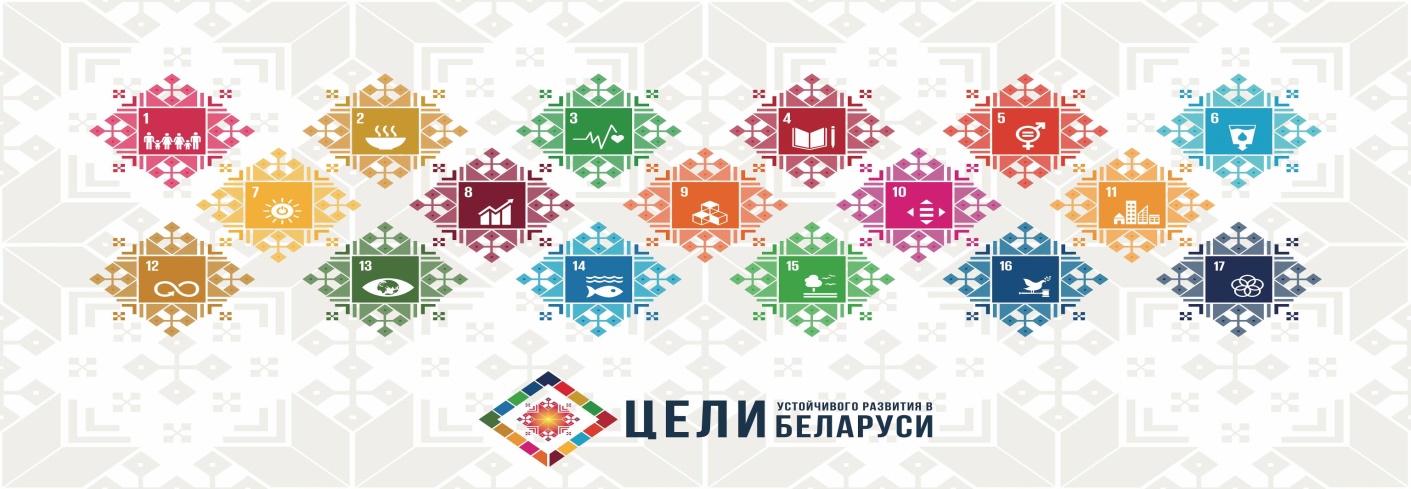 Шкловский район2023годБюллетень «ЗДОРОВЬЕ НАСЕЛЕНИЯ И ОКРУЖАЮЩАЯ СРЕДА ШКЛОВСКОГО РАЙОНА: достижение Целей устойчивого развития» в 2022году (далее – Бюллетень) предназначен для информационно-аналитической поддержки межведомственного взаимодействия при решении вопросов профилактики болезней, формирования здорового образа жизни, создания условий и возможностей для качественной жизни проживающего населения  в контексте достижения показателей и индикаторов Целей устойчивого развития (далее–показатели ЦУР) на территории  Шкловского района. Бюллетень дает характеристику состояния, уровней, тенденций  и рисков популяционному здоровью, оценивает гигиенические  и противоэпидемические аспекты обеспечения качества среды обитания на основе анализа выполнения субъектами социально-экономической деятельности Закона Республики Беларусь «О санитарно-эпидемиологическом благополучии населения» от 7 января 2012 года №340-З.В подготовке Бюллетеня принимали участие специалисты  УЗ «Шкловский районный центр гигиены и эпидемиологии»: Костюкевич А.Ф., главный врач, Могилевцева Т.Н., врач-гигиенист (заведующий отделом) санитарно-эпидемиологического отдела, Мирончик Л.И., врач-эпидемиолог, Овсянникова Е.А., врач-гигиенист, Полякова Т.В., врач по профилактической медицине, Коротенвич Е.В. –помощник врача-эпидемиолога, Аринич Л.Н., фельдшер-лаборант. При подготовке документа использованы материалы районного  отдела статистики Министерства статистики и анализа Республики Беларусь, УЗ  «Шкловская  центральная  районная  больница»,  районного отдела природных ресурсов и охраны окружающей среды, Шкловского  районного  потребительского  общества, отдела образования Шкловского  райисполкома, областной санитарно-эпидемиологической службы, Шкловского районного центра гигиены и эпидемиологии Министерства здравоохранения Республики Беларусь. Бюллетень размещен на официальном интернет-сайте УЗ «Шкловский районный центр гигиены и эпидемиологии» shklov.cge.by. 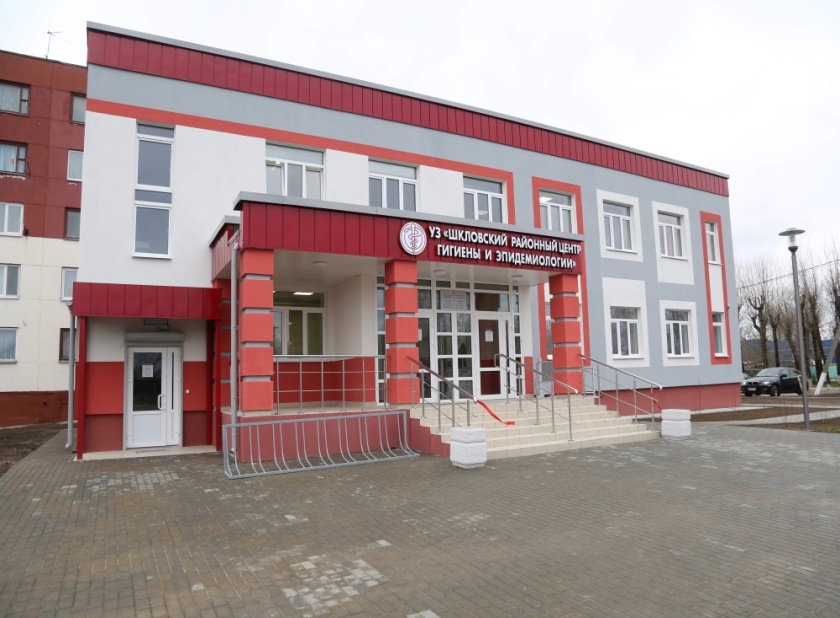 I.ВВЕДЕНИЕ1.1.Реализация государственной политики по укреплению  здоровья населения В рамках реализации Целей устойчивого развитий перед здравоохранением стоит задача дальнейшего улучшение здоровья народа на основе повышения качества и доступности медицинской помощи всем слоям населения, оздоровления окружающей среды, усиления профилактической направленности при широком вовлечении людей в здоровый образ жизни. Данные аспекты «Повестки-2030» озвучены в Цели №3: «Хорошее здоровье и благополучие. Обеспечение здорового образа жизни и содействие благополучию для всех в любом возрасте».   Санитарно-эпидемиологической службе для организации реализации задач в области ЦУР делегирован мониторинг 11 показателей.            1. Показатель 3.3.1: «Число новых заражений ВИЧ (оценочное количество) на 1000 неинфицированных в разбивке по полу и возрасту»;            	2. Показатель 3.3.3: «Заболеваемость малярией на 1000 человек»;            	3. Показатель 3.3.4: «Заболеваемость гепатитом «В» на 100 000 человек»;           												 4. Показатель 3.9.1: «Смертность от загрязнения воздуха в жилых помещениях и атмосферного воздуха» ;            5. Показатель 3.9.2: «Смертность от отсутствия безопасной воды, безопасной санитарии и гигиены (от отсутствия безопасных услуг в области водоснабжения, санитарии и гигиены (ВССГ) для всех»;            6. Показатель 3.b.1: «Доля целевой группы населения, охваченная иммунизацией всеми вакцинами, включенными в национальные программы»;            7. Показатель 3.d.1: «Способность соблюдать Международные медикосанитарные правила (ММСП) и готовность к чрезвычайным ситуациям в области общественного здравоохранения» ;             8. Показатель 6.b.1. «Доля местных административных единиц, в которых действуют правила и процедуры участия граждан в управлении водными ресурсами и санитарией».              9. Показатель 7.1.2. «Доступ к чистым источникам энергии и технологиям в быту»; 
          10. Показатель 11.6.2: «Среднегодовой уровень содержания мелких твердых частиц (класса PM10) в атмосфере отдельных городов (в пересчете на численность населения)» ;              11. Показатель 11.7.1: «Средняя доля застроенной городской территории, относящейся к открытым для всех общественным местам, с указанием доступности в разбивке по полу, возрасту и признаку инвалидности». Достижение устойчивого развития  в области здоровья  предполагает возрастание значимости профилактики, как системы мер, направленных на устранение причин и условий, вызывающих  распространение болезней, создание здоровьесберегающей среды жизнедеятельности и формирование у населения здорового образа жизни. Это ставит перед органами и учреждениями, осуществляющими государственный санитарный надзор, новые задачи, определяемые политикой движения страны к устойчивому социально-экономическому развитию.   В Шкловском районе реализация государственной политики по укреплению здоровья, профилактики болезней и формированию среди населения здорового образа жизни (далее – ФЗОЖ) в 2022 году обеспечивалась проведением мероприятий по следующим направлениям:  минимизация неблагоприятного влияния на здоровье людей факторов среды обитания; снижение уровня массовых неинфекционных болезней; предупреждение инфекционной, паразитарной и профессиональной заболеваемости; уменьшение распространенности поведенческих рисков среди населения;  поддержание санитарно-эпидемиологического благополучия населения и санитарного состояния территории; мониторинг достижения на территории района целевых показателей Государственной программы «Здоровье народа и демографическая безопасность в Республике Беларусь» на 2021-2025 годы (далее – государственная программа): обеспечено выполнение требований законодательства в области санитарно-эпидемиологического благополучия населения в части контроля за запретом курения; ежемесячно проводятся акции «Контролируем давление – продлеваем жизнь» совместно с УЗ «Шкловская ЦРБ».  В районе все инициативы, направленные на сохранение и укрепление здоровья населения, популяризацию физической культуры и спорта как фактора здорового образа жизни, поддерживаются местными органами управления; проводятся мониторинги организации лечебного (диетического) питания в организованных коллективах (учреждений дошкольного, общего среднего образования и других); обеспечивается профилактика неинфекционных заболеваний на протяжении всего жизненного цикла посредством всеобщего и доступного охвата населения услугами первичной медицинской помощи. В учреждении здравоохранения  «Шкловский районный центр гигиены и эпидемиологии» (далее – УЗ «Шкловский райЦГЭ») на контроле для исполнения в рамках компетенции находились следующие нормативные правовые акты Министерства здравоохранения Республики Беларусь (далее Минздрав) и локальные нормативные правовые акты Могилевского облисполкома и главного управления по здравоохранению Могилевского облисполкома:- приказ Министерства здравоохранения Республики Беларусь от 09.08.2021 № 961 «О показателях Целей устойчивого развития»; - приказ Министерства здравоохранения Республики Беларусь №1178 от 15.11.2018 «О системе работы органов и учреждений, осуществляющих государственный санитарный надзор, по реализации показателей Целей устойчивого развития»; - программы достижения показателей, одобренных и принятых к исполнению решением Республиканского санитарно - эпидемиологического совета при Главном государственном санитарном враче Республики Беларусь №1 от 16.01.2019. С целью повышения ответственности субъектов социально-экономической деятельности по улучшению здоровья и обеспечению санитарно-эпидемиологического благополучия населения в 2022 году   Шкловским районным исполнительным комитетом изданы следующие локальные нормативные правовые акты:-Решение «О соблюдении законодательства в области санитарно-эпидемиологического благополучия в части обеспечения безопасных условий труда в промышленных и сельскохозяйственных организациях Шкловского района» №15-4 от 18.02.2022-Решение «О соблюдении законодательства в области санитарно-эпидемиологического благополучия в части населения Шкловского района доброкачественной питьевой водой» №7-18 от 18.03.2022-Решение «О соблюдении законодательства в области санитарно-эпидемиологического благополучия в части содержания территории населенных пунктов, организаций и предприятий всех форм собственности Шкловского района» №9-25 от 15.04.2022-Решение «О принимаемых мерах по наведению порядка на территории Фащевского сельсовета и производственных объектах ЗАО «Нива» №10-3 от 26.04.2022-Решение «Об итогах оздоровления детей в летний период 2021года и организации подготовки оздоровления, труда и отдыха несовершеннолетних к летней оздоровительной кампании 2022года» №12-21 от 20.05.2022-Решение «Об иммунизации против гриппа   населения Шкловского района в эпидемический сезон 2022-2023гг.» № 13-14  от    31.05 2022г.-Решение Шкловского районного Совета депутатов «О мерах по наведению порядка на земле, благоустройству и улучшению санитарного состояния г.Шклова и населенных пунктов г.Шклова» №58-2 от 23.06.2022-Решение Шкловского районного Совета депутатов «О торговом обслуживании населения» №50-1 от 03.08.2022 -Решение  «О соблюдении законодательства об охране труда в организациях Шкловского района»  № 19-1 от 05.08.2022г.-Решение  «О профилактике коронавирусной инфекции на территории Шкловского района и иммунизации населения против коронавирусной инфекции»  № 21-24 от 02.09.2022г.-Решение «Об утверждении проекта «Александрия-здоровый агрогородок» №23-9 от 23.09.2022г.-Решение «О соблюдении требований законодательства в области санитарно-эпидемиологического благополучия на объектах торговли, общественного питания, пищевой промышленности»» №25-12 от 21.10.2022г.-Решение «Об организации питания в учреждениях образования Шкловского района» №28-13 от 25. 11. 2022-Распоряжение «О проведении республиканского субботника» №30-АД-ШРИК от 11.04.2022-Распоряжение «О проверке готовности учреждений образования района к новому 2022/2023 учебному году»-Распоряжение «О создании районного штаба по принятию первоначальных мер по предупреждению заноса и распространения на территории Шкловского района африканской чумы свиней и гриппа птиц»  №82-ОД-ШРИК от 19.05.2022-Распоряжение «О мерах по обеспечению безопасного и бесперебойного функционирования объектов при подготовке и проведении праздника «Купалье» («Александрия собирает друзей»)  №46-АД-ШРИК от 09.06.2022-Распоряжение «О наведении порядка на территории города Шклова»  №81-АД-ШРИК от 23.08.2022-Распоряжение «О создании комиссии по обследованию условий проживания молодых специалистов»  №117-ОД-ШРИК от 06.09.2022-Распоряжение «О Межведомственном совете по формированию здорового образа жизни, контролю за инфекционными заболеваниями, предупреждению и профилактике пьянства, алкоголизма. Наркомании и потребления табачного сырья и табачных изделий при Шкловском районном исполнительном комитете»  №125-ОД-ШРИК от 15.09.2022-Распоряжение «О создании комиссии по чрезвычайным ситуациям при Шкловском районном исполнительном комитете»  №137-ОД-ШРИК от 13.10.2022-Распоряжение «О проверке готовности учреждений дошкольного образования Шкловского района к организации образовательного процесса 2022/2023» №96-АД-ШРИК от 17.10.2022-Распоряжение «О проведении районного субботника» №101-АД-ШРИК от 02.11.2022-Распоряжение «О подготовке  города Шклова к новогодним и рождественским праздникам»» №106-АД-ШРИК от 17.11.2022-Распоряжение «О мерах по достижению Целей устойчивого развития» №159-ОД-ШРИК от 23.12.2022-Приказ управления по сельскому хозяйству и продовольствию Шкловского райисполкома  «О создании межведомственной рабочей группы за соблюдением требований санитарно-эпидемиологического законодательства на предприятиях пищевой промышленности» №3-од от 04.02.20221.2.Выполнение целевых показателей государственной программы и реализация приоритетных направлений. Для сохранения санитарно-эпидемиологического благополучия населения на основании данных социально-гигиенического мониторинга (далее – СГМ) по итогам 2022 года были определены следующие приоритетные для Шкловского района задачи на 2023 год: обеспечение межведомственного взаимодействия, сопровождение и реализация государственных программ, отраслевых документов стратегического планирования, региональных программ и проектов, в том числе Государственной программы «Здоровье народа и демографическая безопасность Республики Беларусь на 2021-2025 годы», Государственной программы по преодолению последствий катастрофы на Чернобыльской АЭС на 2021-2025 годы, подпрограммы 2 «Благоустройство» и подпрограммы 5 «Чистая вода» Государственной программы «Комфортное жилье и благоприятная среда» на 2021-2025 годы»;совершенствование профилактической деятельности по реализации Программ достижения показателей Целей устойчивого развития Республики Беларусь;обеспечение планирования мероприятий по осуществлению государственного санитарного надзора с учетом риск ориентированных подходов;организация деятельности по осуществлению государственного санитарного надзора с максимальным использованием мер профилактического и предупредительного (превентивного) характера,
реализуемых во взаимодействии с проверяемыми субъектами, путем;проведение разъяснительной работы и практических консультаций субъектов хозяйствования по соблюдению санитарно-эпидемиологического законодательства, применению его положений на практике;совершенствование надзора по защите потребительского рынка страны от поступления некачественной и небезопасной продукции в соответствии с требованиями законодательства в области санитарно-эпидемиологического благополучия населения Республики Беларусь, Евразийского экономического союза в рамках упрощения условий ведения бизнеса в республике;обеспечение результативного государственного санитарного надзора за организациями здравоохранения, в том числе питанием пациентов, находящихся на стационарном лечении;повышение эффективности и результативности государственного санитарного надзора за питьевым водоснабжением населения, обеспечение полноты и объективности проводимых надзорных мероприятий в
отношении субъектов хозяйствования (балансодержателей водопроводных сетей);обеспечение на системной основе государственного санитарного надзора за перспективным планированием (зонированием) территорий населенных пунктов, санитарно-защитными зонами объектов, оказывающих воздействие на здоровье человека и окружающую среду, организацией и проведением лабораторного контроля качества атмосферного воздуха и физических факторов;организация и проведение эффективных надзорных мероприятий за санитарной очисткой территорий населенных пунктов, созданием необходимых санитарно-гигиенических условий в местах массового отдыха населения, рекреационных зонах, в том числе в рамках выполнения поручений Совета Министров Республики Беларусь;обеспечение межведомственного взаимодействия по решению проблем организации питания обучающихся в учреждениях образования, контроля выполнения установленных норм питания, организации диетического (лечебного и профилактического) питания, снижением в рационах питания содержания соли и сахара, в том числе в рамках поручений Совета Министров Республики Беларусь;распространение передовых форм работы по здоровьесбережению, в том числе в рамках информационного проекта «Школа - территория здоровья»;совершенствование государственного санитарного надзора, в том числе лабораторного сопровождения, за условиями труда работающих на промышленных предприятиях, в сельскохозяйственных организациях, обеспечение гигиенического сопровождения территориальных программ, комплексных планов мероприятий по улучшению условий труда и профилактике профессиональных заболеваний;использование оценки профессионального риска для взаимосвязи формирования профессиональной и производственно обусловленной заболеваемости с условиями труда работающих и
разработки мероприятий по сохранению здоровья работающего населения;создание надлежащих санитарно-гигиенических условий при транспортировке, хранении и реализации пищевых продуктов;повышение санитарно-эпидемической надежности предприятий пищевой промышленности, качества и безопасности выпускаемой ими продукции;совершенствование системы эпидемиологического слежения за инфекционными заболеваниями и обеспечение эффективного функционирования системы на всех уровнях;внедрение и реализация оптимизированной системы эпидемиологического слежения за нежелательными реакциями, связанными с применением иммунобиологических лекарственных средств, оптимизированной тактики вакцинопрофилактики отдельных инфекционных заболеваний в соответствии с Национальным календарем профилактических прививок Республики Беларусь. Доработка и внедрение
системы эпидемиологического слежения за внебольничными пневмониями;совершенствование системы инфекционного контроля в организациях здравоохранения и оптимизация системы эпидемиологического слежения за внутрибольничными инфекциями;предотвращение возникновения и распространения вспышечной инфекционной заболеваемости путем проведения эффективных санитарно-противоэпидемических мероприятий на объектах государственного санитарного надзора;реализация эффективных санитарно-противоэпидемических мероприятий по недопущению ввоза через таможенную границу Евразийского экономического Союза (далее - ЕАЭС) и обращения по таможенной территории ЕАЭС опасной продукции, минимизации рисков завоза и распространения инфекционных и массовых неинфекционных болезней (отравлений) и их ликвидации;обеспечение готовности органов и учреждений, осуществляющих государственный санитарный надзор, к реагированию на чрезвычайные ситуации в области общественного здравоохранения, имеющие международное значение;обеспечение мониторинга за переносчиками инфекционных и паразитарных заболеваний с целью выявления изменений видового состава членистоногих, обитающих на территории республики, оценки эпидемиологической ситуации по переносчикам трансмиссивных инфекций и своевременной корректировке (дополнению) санитарно-противоэпидемических мероприятий;обеспечение выполнения подпрограммы 5 Государственной программы «Здоровье народа и демографическая безопасность Республики Беларусь на 2021-2025 годы», плана мероприятий по элиминации вирусного гепатита С на 2020-2028 годы;достижение высокого уровня охвата обследованием на маркеры ПВГ контактных лиц в очагах гепатитов В и С и вакцинацией против гепатита В (не менее 90% от подлежащих) контактных лиц в очагах всех нозоформ гепатита В, в том числе микст-инфекции В плюс С; развитие и реализация государственного профилактического проекта «Здоровые города и поселки» в регионах республики, создание национальной сети «Здоровые города и поселки», в т.ч. организационная адаптация программ достижения показателей Целей устойчивого развития к задачам по реализации проекта на основе базового перечня критериев эффективности проекта;разработка и реализация профилактических проектов и мероприятий с учетом дифференцированного подхода, целевой аудитории и сложившейся ситуации (экологической, демографической, показателей заболеваемости), в том числе молодежных профилактических проектов, направленных на популяризацию здорового образа жизни, активного досуга;реализация мер по противодействию потребления табака и не табачной никотин-содержащей продукции;создание социальной рекламы по продвижению здорового образа жизни и профилактике неинфекционных заболеваний;обеспечение наполнения информационной системы «Национальная платформа представления отчетности по Целям устойчивого развития Республики Беларусь»;внедрение в практику методических рекомендаций «Порядок проведения и применения в центрах гигиены и эпидемиологии сравнительного территориального эпидемиологического анализа заболеваемости для достижения показателей Целей устойчивого развития» и «Порядок создания и ведения базы данных центров гигиены и эпидемиологии для целей социально-гигиенического мониторинга и достижения показателей Целей устойчивого развития»;информационное сопровождение профилактической деятельности санитарно-эпидемиологической службы, в том числе по достижению показателей Целей устойчивого развития Республики Беларусь;совершенствование материально-технической базы и оснащенности лабораторных подразделений центров гигиены и эпидемиологии оборудованием, средствами измерений, материалами, современной
аппаратурой с целью повышения эффективности работы и обеспечения приведения лабораторий в соответствие с современными требованиями национальных и международных норм и правил, оптимизации и
повышения экономической эффективности их работы;освоение и внедрение в практику работы лабораторий санитарно-эпидемиологической службы вновь принятых межгосударственных стандартов, новых методов (методик) исследования в целях контроля
показателей безопасности, установленных требованиями технических регламентов Евразийского экономического союза;обеспечение высокого качества проводимых исследований в соответствии с областью аккредитации путем соблюдения заявленной политики в области качества и требований стандарта ГОСТ 180/1ЕС17025-2019, развитие контроля качества диагностической и испытательной деятельности лабораторий путем участия в межлабораторных сличениях, в том числе международного уровня;совершенствование  деятельности  по  осуществлению  государственного  санитарного  надзора за соблюдением санитарно-эпидемиологических и гигиенических требований, а также требований технических регламентов  Таможенного  союза,  Евразийского  экономического  союза,  в рамках реализации положений Договора в области применения санитарных мер и технического регулирования.1.3 Достижения Целей устойчивого развития Проводимая во взаимодействии с органами исполнительной власти, в составе межведомственных групп комплексная работа позволила улучшить условия труда 11 рабочих мест (в 2021 году – 12), привести в соответствие с требованиями 3 объекта   промышленности и сельского хозяйства  (в 2021 году - 3). На промышленных предприятиях и в сельскохозяйственных организациях в 2022 году  на 1,2 % снизилось количество работающих с неблагоприятными производственными факторами.Достигнута положительная динамика, в части количества рабочих мест,  не соответствующих гигиеническим нормативам по  химическому фактору (снижение на 13,4%),   не установлено превышение гигиенических нормативов на обследованных рабочих местах по пылевому фактору и уровню вибрации.      В 2022  году охват  периодическими  профилактическими  медицинскими осмотрами  в районе  составил 100 %.  С 2005 года в районе   случаи хронических профессиональных заболеваний не регистрируются.  Обеспечена устойчивость качества подаваемой  населению питьевой воды  по микробиологическим показателям.  В 2020 г. –2021г  нестандартных проб из систем централизованного водоснабжения не выявлено, в 2022 году выявлено 2  не соответствующие пробы (при возникновении аварийной ситуации),  что свидетельствует о положительной динамике устойчивого развития в части профилактики острых кишечных инфекций. Снизился удельный вес не стандартных проб по микробиологическим показателям из систем нецентрализованного водоснабжения с  10,6% в 2021 году до 4,7% в 2022 году.По результатам проведения анализа санитарно-химических показателей установлена их стабилизация в городском коммунальном водопроводе: процент нестандартных проб в 2021 и 2022 году   составил 11,8 % и 4,5 % соответственно.  На протяжении последних 20 лет случаи пищевых отравлений и инфекционных заболеваний, связанных с объектами пищевой промышленности и общественного питания, не зарегистрированы. Обеспечена стабильная безопасность реализуемых населению продуктов питания по микробиологическим и санитарно-химическим показателям; Расширена сеть отделов и уголков «Здорового питания», где в реализации постоянно имеются продукты здорового питания профилактического действия. Детские и лечебные учреждения, предприятия пищевой промышленности, общественного питания практически полностью перешли на использование  йодированной соли. Уменьшилось количество случаев реализации продукции без документов, удостоверяющих качество и безопасность, и с нарушениями условий хранения.Увеличился удельный вес  объектов низкой группы риска. Введены 	в эксплуатацию новые объекты  торговли, материально-техническая база которых соответствует требованиям законодательства в области санитарно-эпидемиологического благополучия.Проводимая работа позволила исключить осложнение эпидемической ситуации в организованных детских коллективах. Удалось достичь положительной динамики по оснащению пищеблоков учреждений образования технологическим оборудованием, обеспечению горячей проточной водой, благоустройству с оборудованием внутренних санузлов сельских школ.Проведение комплекса профилактических и противоэпидемических мероприятий во взаимодействии с заинтересованными службами и ведомствами в предыдущие  годы обеспечило устойчивую санитарно-эпидемиологическую обстановку на территории Шкловского района. Достигнуто снижение и поддержание на спорадическом уровне заболеваемости по инфекциям, управляемым средствами специфической профилактики.Работа по формированию здорового образа жизни и профилактике зависимостей осуществлялась на межведомственном уровне, способствовала воспитанию личной ответственности и заинтересованности граждан в сохранении и укреплении здоровья.На сегодняшний день  на территории района реализуются 4 профилактических проекта:	- профилактический проект «Александрия - здоровый  агрогородок» на 2022-2026гг. - принят решением райисполкома в сентябре 2022года;	-профилактический проект «Шклов - здоровый город»;	-все школы района задействованы в профилактическом проекте «Школа – территория здоровья»;	-принят в реализацию профилактический проект «Здоровая молодежь» на 2022-2025гг. среди учащихся «Шкловского государственного  колледжа».	В рамках деятельности данных проектов реализовываются следующие задачи:	- повышение приверженности детей школьного возраста к здоровому образу жизни, формирование здоровьесберегающего поведения и улучшения условий внутришкольной среды (питание, учебный процесс, внеурочная занятость);	- во всех общеобразовательных учреждениях района преподается спецкурс «Здоровый образ жизни».	-  формирование здорового образа жизни  среди взрослого населения Шкловского района, продолжения целенаправленной профилактической работы по воспитанию у населения личной ответственности за собственное здоровье, формированию потребности в соблюдении правил здорового образа жизни и сознательном отказе от вредных привычек.1.4. Интегральные оценки уровня здоровья населенияИндекс здоровья – это удельный вес не болевших лиц, проживающих на территории (не обращавшихся за медицинской помощью в связи с заболеванием или обострением хронического заболевания).Диаграмма 1.Индексы здоровья в Шкловском районе за 2008-2022гII. КРАТКАЯ СОЦИАЛЬНО-ГИГИЕНИЧЕСКАЯ ХАРАКТЕРИСТИКА  ТЕРРИТОРИИТерритория района находится на границах Оршано-Могилёвской равнины, на которую заходят отроги Оршанской возвышенности.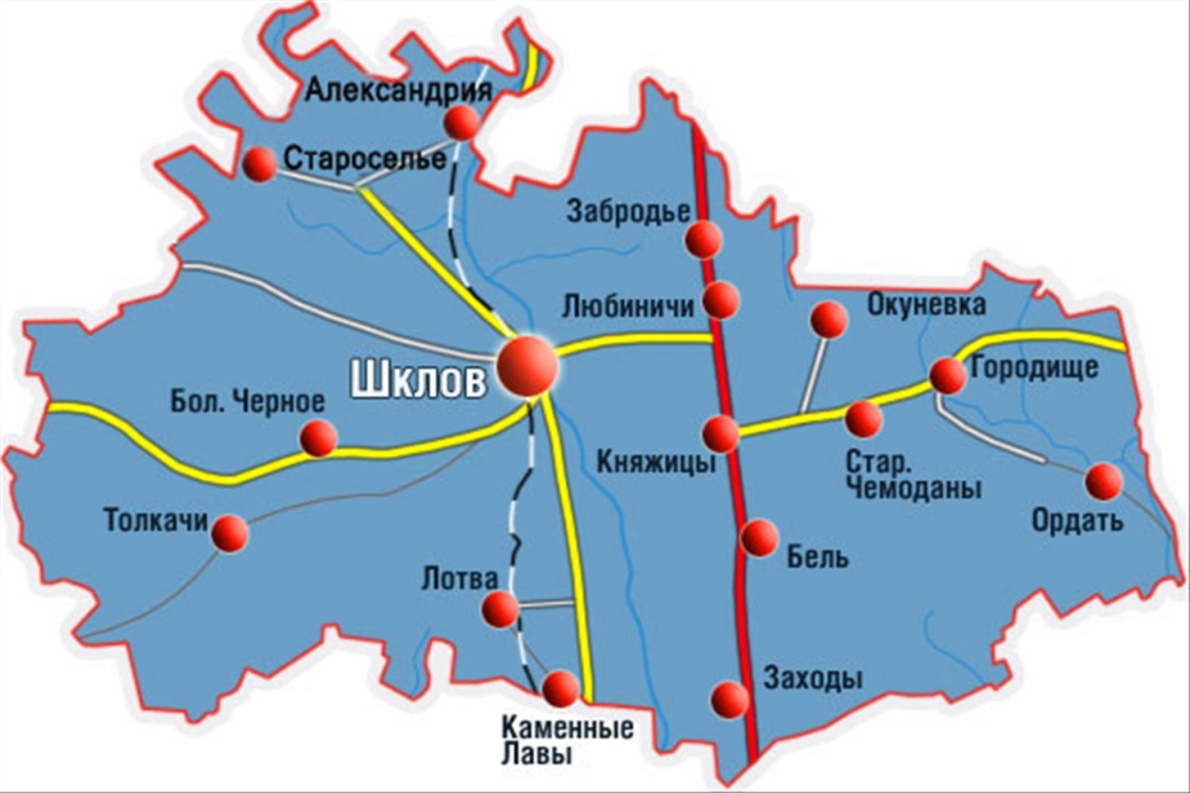 Шкловский район расположен на севере Могилевской области. Площадь района составляет 1334 кв.км. Продолжительность с востока на запад – 52 км, с севера на юг – 38 км. Граничит с Горецким, Дрибинским, Могилевским, Круглянским, Белыничским районами Могилевской области, Толочинским, Оршанским районами Витебской области.В составе района 8 сельских Советов и 1 город. Население  среднегодовое за 2022г– 24,771 тыс. человек. По состоянию на 01.01.2023г. численность населения составляет 24,538 тыс. человек, в том числе в г. Шклове проживает 14,989 тыс. человек  и в 202 сельских населенных пунктах – 9,549 тыс. человек. На территории района расположено 49  садовых товариществ.По территории района протекает река Днепр, в которую впадает 31 малая река.В Шкловском районе расположены крупные промышленные производства (РУП «Завод газетной бумаги», ОАО «Бумажная фабрика  «Спартак», управляющая компания холдинга «Могилеввобллен»), предприятия пищевой промышленности (ОАО «Шкловский маслодельный завод», ООО «Милк Стрэйт», убойный и колбасный цеха ОАО «Александрийское», цех убоя и переработки птицы ОАО «Александрийское»), 10 сельскохозяйственых организаций, 43 фермерских хозяйства. Основным направлением в сельскохозяйственной деятельности является производство и реализация молока, мяса, зерна, рапса и картофеля. На территории района имеются условия для отдыха и занятий спортом: в живописном месте построен в стиле древнеславянского народного деревянного зодчества туристическо-экскурсионный комплекс «Лысая гора» со сторожевыми и смотровыми башнями, гостевыми домиками; имеются лыжероллерная трасса, «Ледовая арена», стадион, бассейн, физкультурно-оздоровительный комплекс с бассейном в аг. Александрия.В районе реализуются профилактические проекты «Город Шклов- здоровый город» и «Александрия – здоровый агрогородок» .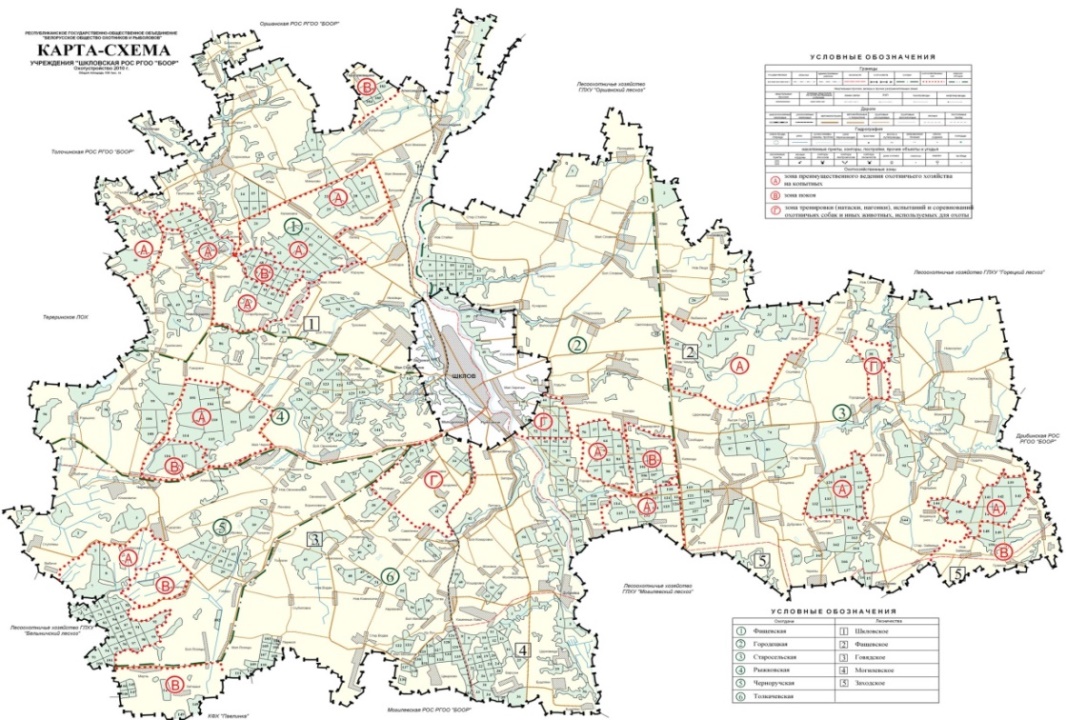 Для проведения эпидемиологического анализа неинфекционной заболеваемости при осуществлении социально-гигиенического мониторинга (далее – СГМ) проведена дифференциация территории Шкловского района: выделены территории по участкам медицинского обслуживания районной поликлиники. В основу дифференциации положен интегральный подход к оценке уровня здоровья населения с использованием индексов здоровья. Таблица 1. Численность обслуживаемого населения по сельским врачебным участкам  2022г:Дифференциация территории  Шкловского  района  для обеспечения эпидемиологического анализа заболеваемости (инфекционной и неинфекционной) при осуществлении социально-гигиенического мониторинга на основе расчета индекса здоровья.Диаграмма 2. Индексы здоровья в Шкловском районе по АВОП за 2022г.Индексы здоровья  наиболее высокие по Говядской АВОП, Старосельской АВОП  и Черноручской АВОП. В 2023 году необходимо принять меры по  повышению «индекса здоровья» населения на территории  района. Для достижения этой цели стоит задача улучшения гигиенического качества среды обитания населения и защиты здоровья (снижения поведенческих рисков).25 сентября 2015 года государства – члены ООН приняли повестку дня в области устойчивого развития. Она содержит 17 целей устойчивого развития (далее – ЦУР), направленных на ликвидацию нищеты, сохранение ресурсов планеты и обеспечение благополучия для всех. Цели устойчивого развития – это 17 целей и 169 задач, которые все государства-члены ООН (193) согласились достичь к 2030 году. В рамках ведущейся в Беларуси работы по достижению ЦУР принят ряд государственных программных документов.Учитывая, что разработка и реализация стратегий здоровья – это важная составляющая устойчивого социально-экономического развития, вопросы здоровья и создания благоприятных условий для жизнедеятельности людей среди Целей устойчивого развития занимают центральное место Задачи по улучшению здоровья народа на основе дальнейшего повышения качества и доступности медицинской помощи всем слоям населения, усиления профилактической направленности при широком вовлечении людей в здоровый образ жизни отражены в Цели №3 «Обеспечение здорового образа жизни и содействие благополучию для всех в любом возрасте». В то же время  другие цели охватывают проблемы, которые включают широкий спектр деятельности ВОЗ. Почти все цели напрямую связаны со здоровьем или влияют на политику здравоохранения.Цель 1. Повсеместная ликвидация нищеты во всех ее формах Цель 2. Ликвидация голода, обеспечение продовольственной безопасности и улучшение питания и содействие устойчивому развитию сельского хозяйства Цель 3. Обеспечение здорового образа жизни и содействие благополучию для всех в любом возрасте Цель 4. Обеспечение всеохватного и справедливого качественного образования и поощрение возможности обучения на протяжении всей жизни для всех.  Цель 5. Обеспечение гендерного равенства и расширение прав и возможностей для всех женщин и девочек Цель 6. Обеспечение наличия и рационального использования водных ресурсов и санитарии для всех Цель 7. Обеспечение всеобщего доступа к недорогим, надежным, устойчивым и современным источникам энергии для всех Цель 8. Содействие поступательному, всеохватному и устойчивому экономическому росту, полной и производительной занятости и достойной работе для всех Цель 9. Создание стойкой инфраструктуры, содействие всеохватной и устойчивой индустриализации и инновациям Цель 10. Сокращение неравенства внутри стран и между ними. Цель 11. Обеспечение открытости, безопасности, жизнестойкости и экологической устойчивости городов и населенных пунктов Цель 12. Обеспечение перехода к рациональным моделям потребления и производства Цель 13. Принятие срочных мер по борьбе с изменениями климата и его последствиями Цель 14. Сохранение и рациональное использование океанов, морей и морских ресурсов в интересах устойчивого развития Цель 15. Защита и восстановление экосистем суши и содействие их рациональному использованию, рациональное лесопользование, борьба с опустыниванием, прекращение и обращение вспять процесса деградации земель и прекращение процесса утраты биоразнообразия Цель 16. Содействие построению миролюбивого и открытого общества в интересах устойчивого развития, обеспечение доступа к правосудию для всех и создание эффективных, подотчетных и основанных на широком участии учреждений на всех уровнях Цель 17. Укрепление средств осуществления и активизация работы в рамках Глобального партнерства в интересах устойчивого развития Беларусь уже предприняла ряд важных шагов для реализации повестки на национальном уровне. Правительством Республики Беларусь утверждена Национальная стратегия устойчивого социально-экономического развития, определившая основные ориентиры, которые предполагается достичь к 2030 году. 	Модель достижения устойчивого развития по вопросам здоровья населения определяет следующие направления деятельности: достижение медико-демографической устойчивости; реализация на территории государственной политики по оздоровлению среды обитания, профилактике болезней и формированию у населения здорового образа жизни; обеспечение устойчивости функционирования сектора здравоохранения.  Для реализации данной модели инвестиции в медицинскую профилактику и снижение поведенческих и биологических факторов рисков здоровью становятся важной частью эффективной социальной политики государства.  В силу этого, достижение Целей устойчивого развития в области здоровья определяется как ответственная задача не столько медиков, сколько органов государственного управления и всех субъектов социально-экономической деятельности административных территорий. Необходимость такого взаимодействия очевидна, поскольку реализация ЦУР может быть обеспечена только при сотрудничестве всех партнеров в государственной, экономической, социальной и природоохранной сферах.  Все это определяет необходимость в новых организационно-технологических подходах, обеспечивающих вовлечение в формирование здоровья населения всех общественных секторов и, соответственно, повышающих устойчивость развития территорий.  III.СОСТОЯНИЕ ЗДОРОВЬЯ НАСЕЛЕНИЯ И РИСКИДля обеспечения здоровья здоровых, наряду с решением экономических проблем, требуется оценка состояния его здоровья, выделение определяющих его факторов, разработка и реализация долгосрочных программ по преодолению негативного влияния этих факторов на людей.  3.1. Состояние популяционного здоровья  3.1.1.Медико-демографический  статус   Медико-демографические показатели являются одними из наиболее значимых характеристик здоровья населения. Характеризуя воспроизводство населения, безопасность среды обитания человека, уровень санитарно-эпидемиологического благополучия, медико-демографические показатели являются индикаторами благополучия общества, и рассматриваются как показатели эффективности деятельности ведомств, решающих проблемы охраны здоровья населения.Перспективы развития общества определяются не только уровнем развития технологий и инфраструктуры, но и состоянием и динамикой численности населения, её количественными и качественными характеристиками.По данным на 1 января 2023 года в Шкловском районе проживает 24,538 тыс. человек,  среднегодовая численность  населения за 2022год -24,771 тыс. человек.  Из них на 01.01.2023г. городское население – 14,989 тыс. человек, сельское население -  9,549 тыс. человек. Мужчины 12,139 тыс. чел.(49,47%) и женщины  12,399тыс. чел. (50,53%).  Среднегодовая численность детского населения за 2022г. - 4655человек (за 2021г. – 4745,за 2020г.- 4812, за 2019г. -5060, за 2018год- 5072). Удельный вес детей (0-17 лет) в 2022г. равен 18,79%  (в 2021-18,8, в 2020- 18,7%, в 2019г.-19%,  в 2018г.-18,9%, в 2017г- 18,5%, в 2016г-18,5%,в 2015-18,2%,  в 2014-17,8%, в 2013-17,3%). Среднегодовая численность населения  трудоспособного возраста-14,407 тыс. человек. Удельный вес  трудоспособного населения в 2022г. по району составил 58,16% (в 2021-57,7%, в 2020г.- 57,1%). Среднегодовая численность населения  старше трудоспособного возраста 6015 человек, доля населения старше трудоспособного –24,28%  (в 2021 -24,76, в 2020- 25,23%, в 2019г.-27,7%,в 2018-27,94%, в 2017-28,2%, в 2016- 28,4%, в 2015-27,8%, в 2014г- 27,2%). Население Шкловского района по-прежнему  относится к группе “демографически  старого” населения. Сведений о смертности и миграционной убыли за 2022 год нет. Таблица 2. Среднегодовая численность населения Шкловского района по полу и отдельным возрастам за 2022год (человек) Таблица 3.  Численность населения Шкловского района по полу и возрастным группам на 1 января 2023 г. (человек)Таблица 4. Коэффициент старости населения (доля лиц старше  65 лет) Шкловского района.Коэффициент старости  в районе  выше среднеобластных показателей и немного увеличился в сравнении с 2021г.Таблица 5.  Процент лиц трудоспособного возраста Процент лиц трудоспособного возраста  в районе незначительно уменьшился в сравнении с 2021годом и остается на уровне среднеобластных показателей.        Таблица 6.Соотношение мужчин/женщин (число мужчин на 1000 женщин) В Шкловском районе на протяжении ряда  лет  мужское население преобладало над женским, с 2020 г. соотношение изменилось – женское население преобладает над мужским.          Диаграмма 3.Численность населения  Шкловского района Диаграмма 4.  Динамика рождаемости на территории Шкловского района.Диаграмма 5  Динамика смертности на территории Шкловского района.Вывод в рамках задач по достижению ЦУРВ Шкловском районе ежегодно уменьшается численность населения. В 2022г.  показатели индекса здоровья как в целом по району, так и по отдельным административным территориям немного увеличились в сравнении с 2021годом.  На протяжении последних 4-х лет не регистрируется младенческая смертность. В 2023 году необходимо принять меры по  повышению «индекса здоровья» населения на территории  района. Для достижения этой цели стоит задача улучшения гигиенического качества среды обитания населения и защиты здоровья (снижения поведенческих рисков).       3.1.2 Заболеваемость населения, обусловленная  социально-гигиеническими факторами  среды жизнедеятельностиПо мере развития человеческого общества происходит усложнение общественной жизни, изменение её ритма, резкое возрастание социальных взаимодействий. В результате этих процессов происходят негативные сдвиги в состоянии здоровья населения, изменение характера заболеваний и преобладание в их числе не инфекционных, а “болезней цивилизации” – сердечно-сосудистых и онкологических, нервно-психических заболеваний, травматизма.   Диаграмма 6. Первичная заболеваемость взрослого населения. Диаграмма 7.Общая  заболеваемость  взрослого  населения.В сравнении с 2021г. по району  отмечается   снижение общей и первичной заболеваемости взрослого населения и данные показатели ниже среднеобластных.    Диаграмма 8. Первичная заболеваемость детского населения.  Диаграмма 9. Общая заболеваемость детского населения.	Анализ показал, что первичная и общая заболеваемость детского населения в 2022г. в районе  значительно увеличилась и значительно выше среднеобластных показателей.Таблица 7. Структура  общей и первичной заболеваемости взрослых в Шкловском районе в 2018-2022г.г. В структуре общей заболеваемости среди взрослого населения Шкловского района преобладают болезни системы  кровообращения  (24,8%), болезни органов  дыхания (16,1%), на третьем месте – болезни   эндокринной  системы (10,13%), далее - болезни костно-мышечной  системы (8,0%), инфекционные и паразитарные заболевания (6,2%), болезни органов пищеварения (5,3%), новообразования (5,2%), травмы (4,9%),   болезни кожи и подкожной клетчатки (4,4%), психические расстройства (4,2%), болезни мочеполовой системы (3,1%). В структуре болезней эндокринной системы, расстройств питания и нарушений обмена веществ 42,6% занимают  болезни щитовидной железы  и 40% - сахарный диабет. В сравнении с предыдущим годом в абсолютных числах выросла заболеваемость болезнями нервной системы в 1,2 раза, болезнями глаза и его придатков  в 1,13 раз. Уменьшилась заболеваемость инфекционными и паразитарными заболеваниями в 2,9 раза, болезнями органов дыхания в 1,5 раза.Диаграмма 10. Структура общей заболеваемости взрослых в Шкловском районе в 2022г.	В структуре первичной заболеваемости - болезни органов  дыхания (36,3%), инфекционные заболевания (15,0%), травмы и внешние причины (12,7%),  болезни кожи и подкожной клетчатки (10,0%), болезни костно-мышечной  системы (5,7%), болезни системы кровообращения (4,5%),  болезни уха и сосцевидного отростка (2,9%), новообразования (2,7%). В  сравнении с предыдущим годом в абсолютных числах выросла первичная заболеваемость болезнями глаза и его придатков  в 1,16 раз. Уменьшилась заболеваемость инфекционными и паразитарными заболеваниями в 3,1 раза, болезнями органов дыхания в 1,5 раза, болезнями органов пищеварения в 1,5 раз, болезнями мочеполовой системы в 1,7 раз, нервными болезнями в 1,3 раза.   Диаграмма 11. Структура первичной заболеваемости взрослого населения Шкловского района в 2022г.         Таблица 8. Первичная заболеваемость детей (0 – 17 лет включительно) по классам болезней за 2018-2022 годы на 10 000 детского населения.Таблица 9.Общая заболеваемость детей (0 – 17 лет включительно) по классам болезней за 2018-2022 годы на 10 000 детского населения.Таблица 10. Структура  общей и первичной заболеваемости детей в Шкловском районе в 2022-2021г.г.	В структуре первичной заболеваемости  у детей  болезни органов дыхания  (83,4%), внешние  причины (4,4%),болезни органов пищеварения (2,0%)  инфекционные и паразитарные заболевания (1,8%), болезни глаза (1,7%),  болезни кожи (1,5%), костно-мышечной системы (1,4%). В сравнении с предыдущим годом выросла первичная заболеваемость в целом в абсолютных цифрах в 1,6 раз, по болезням органов дыхания в 1,9 раза, по травмам, отравлениям и другим последствиям внешних причин в 1,8раза, по болезням глаза и его придаточного аппарата в 1,3 раза, по болезням костно-мышечной системы в 1,3 раза. Снизилась первичная заболеваемость у детей по психическим расстройствам в 1,3 раза, по инфекционным и паразитарным заболеваниям в 1,3 раза. Первичная заболеваемость злокачественными  новообразованиями не выявлялась.Диаграмма 12. Структура первичной заболеваемости детей в 2022г.	По структуре общей заболеваемости в районе в детском возрасте  преобладают болезни органов дыхания (74,6%), болезни  глаз (4,0%), внешние причины, травмы (3,9%), заболевания костно-мышечной системы (2,9%),  болезни органов пищеварения (2,2%), болезни эндокринной системы (1,9%), болезни кожи и подкожной клетчатки (1,7%),  инфекционные и паразитарные заболевания (1,6%). В целом, показатель общей заболеваемости у детей увеличился в 1,6 раз. Увеличилась общая заболеваемость в сравнении с предыдущим годом в абсолютных цифрах болезнями органов дыхания в 1,9 раз, по травмам, отравлениям и другим последствиям внешних причин в 1,8раза, болезнями глаза и его придаточного аппарата в 1,3 раза, болезнями костно-мышечной системы в 1,3 раза. Улучшение показателей инфекционными и паразитарными заболеваниями в 1,3 раза, психическими расстройствами в 1,3 раза, болезнями кожи в 1,4 раза. Диаграмма 13. Общая заболеваемость детей  в 2022 году.Таблица 11. Заболеваемость злокачественными новообразованиями с диагнозом установленным впервые (на 100 000) (по данным УЗ «Шкловская ЦРБ»).                                                                                                                                                             	В 2022г. в Шкловском районе в сравнении с предыдущим годом выявленная  заболеваемость злокачественными новообразованиями увеличилась и превысила среднеобластной показатель.Таблица 12. Показатели заболеваемости злокачественными новообразованиями на 100000 населения за  год 2022   Таблица 13 . Распределение вновь выявленных случаев злокачественных новообразований по возрасту за 2022 год  Шкловский район                                              Таблица 14. Распределение вновь выявленных случаев злокачественных новообразований по стадиям заболевания за 2022 год   	Заболеваемость на территории Шкловского района злокачественными новообразованиями сельского населения на 18,5% выше, чем у городского населения, у мужчин на 22,7%  выше, чем у женщин. Наибольшее число злокачественных новообразований выявляется после 40лет.Общая и первичная заболеваемость в трудоспособном возрасте в Шкловском районе в 2022г. уменьшилась в сравнении с предыдущим годом (общая заболеваемость находится на уровне 2019 года) и ниже среднеобластных показателей, Диаграмма 14. Общая заболеваемость трудоспособного населения                                                                                               Диаграмма 15. Первичная заболеваемость трудоспособного населенияОбщая  и первичная заболеваемость населения старше трудоспособного возраста в Шкловском районе в 2022г. уменьшилась в сравнении с 2022г. и ниже среднеобластных показателей.Диаграмма 16. Общая заболеваемость населения старше трудоспособного возраста.Диаграмма 17. Первичная заболеваемость населения старше трудоспособного возрастаТаблица 15. Структура  общей и первичной заболеваемости взрослых трудоспособного и старше трудоспособного возраста в Шкловском районе в 2022г.Среди лиц  трудоспособного возраста по показателям общей заболеваемости   на 1-м месте болезни органов дыхания (20,2%), далее –болезни системы кровообращения (16,7%), болезни эндокринной системы, расстройства питания и нарушения обмена веществ (11,4%), болезни костно-мышечной и соединительной ткани (7,9%), инфекционные и паразитарные заболевания (7,6%),  травмы (6,8%),  болезни кожи и подкожной клетчатки (5,0%); по показателям первичной заболеваемости на 1-м месте болезни органов дыхания (39,5%), далее – инфекционные и паразитарные заболевания (14,8%), травматизм (14,0%),   болезни кожи и подкожной клетчатки (8,9%), болезни костно-мышечной системы (6,2%).Диаграмма 18. Структура общей заболеваемости трудоспособного населения.Диаграмма 19. Структура первичной заболеваемости трудоспособного населенияСреди лиц старше трудоспособного возраста по показателям общей заболеваемости   на 1-м месте болезни системы кровообращения (36,5%), далее - болезни органов дыхания (9,4%), новообразования (8,5%) и болезни эндокринной системы (8,3%), болезни костно-мышечной и соединительной ткани (8,1%), болезни органов пищеварения (5,6%), болезни глаз (4,9%), инфекционные и паразитарные заболевания (4,2%),; по показателям первичной заболеваемости на 1-м месте болезни органов дыхания (27,7%), на 2-м - инфекционные и паразитарные заболевания (15,5%),  далее – болезни кожи и подкожной клетчатки (13%), травматизм (8,9%),  болезни системы кровообращения (8,0%), новообразования (5,0%), болезни костно-мышечной системы (4,2%).Диаграмма 20. Структура общей заболеваемости населения старше трудоспособного возраста. Диаграмма 21. Структура первичной заболеваемости населения старше трудоспособного возраста	Вывод:  В целях снижения  заболеваемости    среди детей и взрослых необходимо  принять  все  меры  по  снижению  заболеваемости по причине травматизма и внешних причин, по снижению заболеваемости инфекционными и паразитарными заболеваниями,  проводить  целенаправленную  профилактическую работу  для  снижения  заболеваемости органов дыхания, органов кровообращения и др. 3.1.3.ИнвалидностьДиаграмма 22. Общая и первичная инвалидность населения Шкловского района в 2019-2022г.г.Диаграмма 23.Инвалидность детей в районе в 2015-2022.Диаграмма 24 Инвалидность  трудоспособного населения Шкловского района 2019-2022г.г.Таблица 16. инвалидность в трудоспособном  и в детском возрасте возрасте (МРЭК) в 2019-2022г.г.	В 2022г. показатели инвалидности по всему населению Шкловского района в целом, а также в трудоспособном возрасте и у детей увеличились. 3.1.4 Сравнительный территориальный эпидемиологический  анализ неинфекционной заболеваемости населения.Таблица 17. Структура  первичной  заболеваемости взрослых в Шкловском районе  в 2022г. по врачебным амбулаториям и городу Шклову.		В структуре первичной заболеваемости в разрезе АВОП  наиболее высокая заболеваемость  по Фащевской АВОП, Старосельской АВОП, Черноручской АВОП, инфекционными заболеваниями по Говядской АВОП, Старосельской АВОП, Фащевской АВОП и Городищенской АВОП, новообразованиями по Старосельской АВОП, по Черноручской АВОП, по Словенской АВОП, болезнями крови, кроветворных органов и отдельными нарушениями, вовлекающими иммунный механизм -  по Говядской АВОП, Черноручской АВОП,  Каменнолавской АВОП, по болезням глаза и его придаточного аппарата  - по Старосельской АВОП, по  Фащевской АВОП, Черноручской АВОП,  по белезням уха и сосцевидного отростка – по Старосельской АВОП, по Фащевской АВОП и по Черноручской АВОП, по болезням системы кровообращения- по Фащевской АВОП, по Черноручской АВОП, по Старосельской АВОП, по болезням органов дыхания – по Фащевской АВОП, по Старосельской АВОП, по Говядской АВОП,  по болезням органов пищеварения - по Старосельской АВОП, по Говядской АВОП, по Черноручской АВОП, по болезням кожи и подкожной клетчатки - по Старосельской АВОП, по Фащевской АВОП, по Словенской АВОП, по болезням костно-мышечной и соединительной ткани  - по Черноручской АВОП, по Старосельской АВОП, по болезням мочеполовой системы - по Фащевской АВОП, по Каменнолавской АВОП.Рис.1 Первичная заболеваемость по АВОП на 1000чел.              600-1000               500-600           300-500          150-300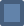 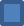 Рис.2 Первичная инфекционная заболеваемость              100-200                  75-100           50-75          25-50 Рис.3. Первичная заболеваемость системы кровообращения              50-100                    30-50          10-30          0-10Рис 4. Первичная заболеваемость органов дыхания              400-500                  300-400           200-300          50-200 Рис.5. Первичная заболеваемость костно-мышечной системы              80-100                  60-80           40-60          20-40Таблица 18. Структура  общей заболеваемости взрослых в Шкловском районе в 2022г. по врачебным амбулаториям и городу Шклову.В структуре общей заболеваемости в разрезе АВОП  наиболее высокая заболеваемость по Фащевской АВОП, Черноручской АВОП, Старосельской АВОП, инфекционными заболеваниями по Фащевской АВОП, по Городищенской АВОП,   по Александрийской АВОП по Говядской АВОП, по Словенской АВОП, новообразованиями по Городищенской АВОП, Черноручской АВОП, Старосельской АВОП,  болезнями крови, кроветворных органов и отдельными нарушениями, вовлекающими иммунный механизм - по Говядской АВОП, по Черноручской АВОП, по болезням глаза и его придаточного аппарата  - по  Старосельской АВОП, по Фащевской АВОП, по Черноручской АВОП, по болезням уха и сосцевидного отростка – по Старосельской АВОП, Фащевской АВОП, по болезням системы кровообращения- по Каменнолавской АВОП, по Черноручской АВОП,  по Фащевской АВОП,  по болезням органов дыхания - по Фащевской АВОП, по Старосельской АВОП, по Говядской АВОП, по болезням органов пищеварения -  по Черноручской АВОП, Фащевской АВОП, Каменнолавской АВОП, по болезням кожи и подкожной клетчатки - по Старосельской АВОП, Фащевской АВОП, Словенской АВОП, по болезням костно-мышечной и соединительной ткани  - по Старосельской АВОП,  по Каменнолавской АВОП, по Городищенской АВОП, по болезням мочеполовой системы - по Каменнолавской АВОП, по Фащевскойй АВОП.Рис.6. Общая заболеваемость по АВОП              1500-2000               1250-1500          1000-1250          500-1000Рис. 7. Общая инфекционная заболеваемость        100-150      65-100           30-65          0-30Рис.8. Общая заболеваемость системы кровообращения              400-600                   300-400           200-300          100-200 Рис.9. Общая заболеваемость органов дыхания              400-500                   300-400           200-300          100-200 Рис.10. Общая заболеваемость костно-мышечной системы                                                       150-200           100-150          50-1003.2. Качество среды обитания по гигиеническим параметрам безопасности для здоровья населенияОбеспечена устойчивость качества атмосферного воздуха в городе Шклове и населенных пунктах Шкловского района. Объем выбросов загрязняющих веществ по Шкловскому району от стационарных источников в 2020 – 2022 годах составил около 5,1 – 5, 4 тыс.тонн.  Доля выбросов  г.Шклова составляет около 25% от количества выбросов загрязняющих веществ по району.   Стационарные  мониторинговые точки исследования атмосферного воздуха инспекции ПРООС в Шкловском районе отсутствуют. На территории Шкловского района осуществлялся контроль за применением и реализацией химических и биологических веществ, материалов и изделий из них, товаров для личных (бытовых) нужд (детские товары и игрушки, одежда, парфюмерно-косметическая продукция, предметы личной гигиены, синтетические моющие средства и другие) в целях обеспечения безопасности здоровья людей. Анализ результатов показывает, что 2019-2022г.г. в Шкловском районе случаев реализации потребительских товаров, не отвечающих гигиеническим требованиям по безопасности для здоровья, не выявлено, нарушений регламента применения химических веществ не зарегистрировано.  Анализ результатов лабораторного контроля за производимыми пищевыми продуктами свидетельствует о стабильности микробиологических показателей в последние годы. В течение 2022 года процент превышения допустимых уровней  по санитарно-химическим показателям в производимых и реализуемых на территории района продуктах составил 6,6% (в.2021-2,6%,в 2020-3,9%, в 2019-1,2%, 2018г-2,6.%).Превышение допустимых уровней нитратов в  плодоовощной продукции  в 2022году выявлено  в 16,1% исследованных проб (в 2021-3,3%в 2020г.-5%, в 2019г.-2,3%,в 2018г- 4,2%) Удельный вес проб пищевых продуктов, производимых и реализуемых на территории района, не отвечающих гигиеническим нормативам по микробиологическим показателям в 2022 году составил 0,5% (в 2021-1,03%, в 2020- 1,99%, в 2019- 0,52%, в 2018 - 0,57%).Таблица 19. Данные лабораторного контроля за продуктами питания в разрезе по видам продукции  за 2017-2022г.г.  Таблица 20. Показатели качества и безопасности пищевых продуктов в районе за период 2015–2022 годы.Диаграмма 25. Удельный вес нестандартных проб пищевых продуктов за 2014-2022г.г.Отмечается положительная динамика в части уменьшения удельного веса нестандартных проб в сравнении с 2020 годом, однако  случаи по-прежнему выявляемых нестандартных проб свидетельствуют о необходимости усилить производственный контроль за реализуемой и производимой продукцией. Питьевая вода.  Централизованным водоснабжением охвачено 94 % населения (в 2021 году – 94 %). В 2022 году обеспечивался лабораторный контроль за безопасностью подаваемой населению питьевой воды.  Таблица 21. Результаты аналитического лабораторного контроля.В последние годы наблюдается стабилизация качества питьевой воды по микробиологическим показателям в г.Шклове и   сельских населенных пунктах. Вместе с тем, из-за отсутствия станций обезжелезивания на сельских водозаборах  (55 сельских населенных пунктов) подается вода с повышенным содержанием железа, что способствует увеличению цветности и мутности воды, а так же ограничивает ее потребительские качества и вызывает обоснованные жалобы населения.                                                                                                                                                                                                                                                                                                                       Таблица 22. Качество питьевой воды за  2022 год по  Шкловскому районуДиаграмма 26. Удельный вес нестандартных проб  воды по санитарно-химическим показателям за 2011-2022г.г.Основной проблемой качества водопроводной воды в районе является высокий уровень содержания железа, связанный с гидрогеологической характеристикой водоносных горизонтов и водовмещающих пород.  Диаграмма 27. Удельный вес нестандартных проб воды по микробиологическим показателям из источников нецентрализованного водоснабжения по микробиологическим показателям за 2011-2022г.г.       Основной проблемой качества воды в колодцах является загрязненность  нитратами. В районе выявлено 16 шахтных колодцев со стойким нитратным загрязнением: г. Шклов (г. Шклов, ул. Вишневая, 13); Александрийский сельский Совет (аг. Староселье, ул. Речная, д. Вышково, д. 11, аг. Александрия-2, д. 6, д. М.Замошье, д. 19, д. Лотва, ул. Центральная, д.М.Замошье, д. 20, д. М.Замошье, д. 52; 	Городищенский сельский Совет(д. Н. Займище, у дома Кайданова, аг. Ордать, ул. Центральная, д. Н. Займище у дома Иванова);          Фащевский сельский Совет (д. Плещицы, ул. Центральная); 	Каменнолавский сельский Совет (аг. Добрейка, ул. Речная, д. 97, аг. Добрейка, ул. Днепровская,  д. 74);  	Старошкловский сельский Совет (д. Даньковичи, д. 16,  д. Земцы, д. 4).3.3. Социально экономическая  индикация  качества  среды жизнедеятельности  для  улучшения популяционного здоровья.ИНДИКАТОРЫ УПРАВЛЕНЧЕСКИХ РЕШЕНИЙ ДЛЯОБОСНОВАНИЯ МЕРОПРИЯТИЙ ПО ФЗОЖ НА   ТЕРРИТОРИИ  ШКЛОВСКОГО РАЙОНАВ рамках подготовки итоговой информации и согласно Концепции совершенствования деятельности органов и учреждений, осуществляющих госаннадзор, по первичной профилактике неинфекционной заболеваемости и ФЗОЖ, была проведена индексная оценка показателя «здоровья населения», индикаторов управленческих решений.Таблица 23.Отмечены проблемные вопросы по разделам коммунальной гигиены, объектов оздоровления, имеются биологические,  поведенческие, социальные факторы риска, что в качестве решения открывает активное поле для трудовой деятельности всех специалистов райЦГЭ по разделу ФЗОЖ с использованием различных форм и методов работы, с целью снижения риска развития заболеваний.3.4.Анализ рисков здоровьюАнализ медико-демографической и социально-гигиенической ситуации показывает,  что на территории  Шкловского района имелись условия для формирования следующих рисков здоровью на популяционном уровне.1. Для населения, проживающего в сельской местности. Обоснование:показатели заболеваемости выше районных: По Говядской АВОП: первичная заболеваемость болезнями крови и кроветворных органов в 11,4 раза, болезнями органов дыхания на 43,7%, болезнями пищеварения на 38,8%, болезнями глаза и его придаточного аппарата  на 9% , болезнями уха и сосцевидного отростка на 22,3%, болезнями костно-мышечной системы на 23,1% выше районной; общая заболеваемость выше районной   болезнями крови и кроветворных органов в 3,17 раз, болезнями органов дыхания на 31,1%, болезнями костно-мышечной системы на 8,6% .По Городищенской АВОП: первичная заболеваемость болезнями органов дыхания на 6,3%, болезнями костно-мышечной системы на 43,3%; общая заболеваемость болезнями костно-мышечной системы выше районной на 39,1%.По Каменнолавской АВОП: первичная заболеваемость болезнями крови и кроветворных органов  в 1,8 раз, болезнями нервной системы в 1,6 раз болезнями костно-мышечной системы  выше районных показателей  на 43,3%; общая заболеваемость выше районных показателей болезнями системы кровообращения на в 1,4 раза, болезнями костно-мышечной системы на 45,2%.По Словенской АВОП: первичная заболеваемость выше районных показателей болезнями костно-мышечной системы на 9,7%; общая заболеваемость выше районных показателей по болезням костно-мышечной системы на 5,1%.По Старосельской АВОП: вся первичная заболеваемость выше районных показателей на 13,8%, первичная заболеваемость болезнями крови и кроветворных органов в 1,7 раз, болезнями органов дыхания в 1,5 раз, болезнями органов пищеварения в 1,7 раз, болезнями глаз в 1,9 раз, болезнями уха и сосцевидного отростка в 2,8 раз, болезнями кожи и подкожной клетчатки  в 1,6 раз, болезнями костно-мышечной системы в 2,2 раза; общая заболеваемость выше районных болезнями уха и сосцевидного отростка в 1,8 раз, болезнями органов дыхания в 1,4 раза,  болезнями кожи и подкожной клетчатки на 34,5%, болезнями костно-мышечной системы в 1,5 раз. По Фащевской АВОП: вся первичная заболеваемость выше районных показателей на 23,6%, первичная заболеваемость болезнями нервной системы в 1,5 раз, болезнями глаз на в 1,9 раз, болезнями уха и сосцевидного отростка в 1,9 раз, болезнями системы кровообращения в 2,2 раза, болезнями органов дыхания  в 2 раза, болезнями органов пищеварения на 11,2%, болезнями кожи и подкожной клетчатки на 5,1%, болезнями мочеполовой системы на 42,1%; общая заболеваемость выше районных показателей по болезням уха и сосцевидного отростка на 19,2%, по болезням системы кровообращения на 33,1%, по органам  дыхания в 1,9 раз,  по болезням костно-мышечной системы на 5,6%.По Черноручской АВОП: первичная заболеваемость болезнями крови и кроветворных органов, отдельными нарушениями, вовлекающими иммунный процесс выше районной  в 3 раза,  болезнями глаз в 1,4 раза, болезнями уха и сосцевидного отростка в 1,5 раз, болезнями системы кровообращения в 1,4 раза, болезнями пищеварения на 15%, болезнями костно-мышечной системы в 3,1 раза; общая заболеваемость выше районных показателей по болезням крови и кроветворных органов, отдельным нарушениям, вовлекающими иммунный процесс в 3 раза, болезнями системы кровообращения на 35%, по болезням органов пищеварения на 31,1%. Общая заболеваемость среди трудоспособного населения по району и  первичная заболеваемость среди трудоспособного населения  в 2022году по району ниже первичной заболеваемости по району по взрослому населению в целом.IV ГИГИЕНИЧЕСКИЕ АСПЕКТЫ УСТОЙЧИВОСТИ СРЕДЫ ОБИТАНИЯ НАСЕЛЕНИЯ ДЛЯ МИНИМИЗАЦИИ  РИСКОВ ПОПУЛЯЦИОННОМУ ЗДОРОВЬЮ 4.1.Гигиена воспитания, обучения и здоровья детей и подростков. 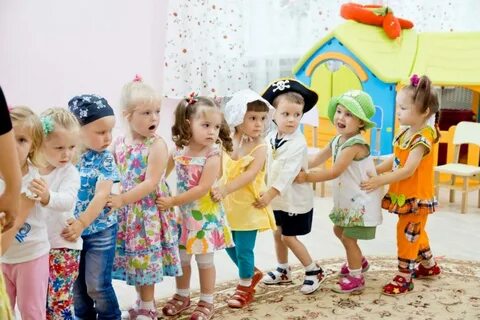 В Шкловском районе по среднегододовой численности населения за 2022год  24771 человек, из них  по статистическим данным 4655 детей  от 0 до 18 лет, на учете в детской консультации 5045 ребенок. Всего дети и подростки в возрастной структуре населения составляют 18,79% (в 2020  и в 2021году – 18.7%, в 2019-17,9%,в 2018г. – 18,9%, 2017-18,7%, в 2016г. - 18,5%, в 2015г. – 18,2%, в 2014г. - 17,8%, в 2013г. - 17,3%).  В районе функционирует 35 учреждения образования, в том числе 14 учреждений дошкольного образования (8 городских и 6 сельских), 15 учреждений общего среднего образования (3 городских, 12 сельских), специальная образовательная школа-интернат, учреждение среднего специального образования, стационарный оздоровительный лагерь, центр детского творчества, центр коррекционно-развивающего обучения и реабилитации, детская школа искусств.   В учреждениях общего среднего образования обучается 2916 учащихся, в т.ч. в городских школах - 1964 учащихся (68%), в сельских - 952 (32%). В учреждения дошкольного образования воспитывается 1038 детей, в т.ч. в городских 704 (68%), в сельских – 334 (32%).В 2022 году введен в эксплуатацию ГУО «Детский сад № 12 аг. Добрейка Шкловского района» на 40 мест. Сменность занятий в учреждениях общего среднего образования, т.е. удельный вес учащихся, занимающихся во вторую смену, имеет тенденцию к снижению за период с 2017 по 2021 гг. с 19,4% до 13.3%. В 2022 году 11% учащихся, занимающихся во 2-ю смену, тенденция к снижению продолжается. Во вторую смену занятия проводятся в 2-х учреждениях образования (ГУО «СШ № 1 г. Шклова» и ГУО «СШ № 4 г. Шклова»).Таблица 24. Распределение детей  Шкловского района  по группам здоровья в 2022г.Таблица 25. Распределение детей  (0-17 лет) по группам здоровья в 2018-2021 годах.В 2022 году распределение детей по группам здоровья существенно не изменилось: отмечается незначительное уменьшение удельного веса детей I и III  групп  при увеличении удельного веса детей II и IV группы. В сравнении со среднеобластными показателями удельный вес детей I группы в районе меньше.Диаграмма 28. Распределение в Шкловском районе детей  (0-17 лет) по группам здоровья в 2017-2022 годах.Таблица 26. Распределение детей  дошкольного возраста (3-5 лет) по группам здоровья в 2018-2021 годах.В 2022 году распределение детей по группам здоровья среди дошкольников существенно не изменилось: отмечается незначительное увеличение удельного веса детей I группы  при уменьшении удельного веса детей II, III и IV  групп здоровья. Удельный вес детей I  и IV групп  ниже удельного веса по данным группам, чем в среднем по области .Диаграмма 29. Распределение в Шкловском районе детей  дошкольного возраста (3-5 лет) по группам здоровья в 2017-2022 годахТаблица 27. Распределение детей  школьного возраста (6-17 лет) по группам здоровья в 2018-2022 годахСреди детей школьного возраста  в сравнении с 2021 годом уменьшился удельный вес детей I и III группы здоровья и увеличился удельный вес детей  II группы здоровья, по IV группе здоровья изменений нет.  Удельный вес детей  I группы здоровья ниже, чем среднеобластнй паказатель.. Чем старше возраст детей, тем меньший удельный вес с I группой здоровья, и больший - с II, III и  IV группами здоровья.Диаграмма 30.Распределение в Шкловском районе детей  школьного возраста (6-17 лет) по группам здоровья в 2017-2022 годах.Диаграмма 31.  Понижение остроты зрения у детей 0-17 лет.Диаграмма 32. Понижение остроты зрения у детей школьного возраста (6-17 лет)Диаграмма 33. Показатель понижения остроты зрения у детей дошкольного возраста (3-5лет) С возрастом показатели понижения остроты зрения у детей  ухудшаются, в среднем      ниже среднеобластных показателей, в сравнении с 2021годом показатели остроты зрения улучшились у детей дошкольного возраста, а у детей в целом и у детей школьного возраста показатель остроты зрения ухудшился.        Диаграмма 34. Нарушение осанки у детей 0-17лет.                    Диаграмма 35. Нарушение осанки у детей школьного возраста (6-17лет).                                                                                                                                                                                              Диаграмма 36. Нарушения осанки у детей дошкольного возраста (3-5 лет). Показатели нарушений осанки у детей в сравнении с предыдущим годом в целом  и у детей школьного возраста немного ухудшились, при этом ниже среднеобластных показателей, у детей  дошкольного возраста показатель в сравнении с 2022 г. улучшился.                                                                                                          Диаграмма 37. Выявляемость сколиозов у детей 0-17 лет.                 Диаграмма 38. Выявляемость сколиозов у детей школьного возраста (6-17 лет). Диаграмма 39. Выявляемость сколиозов у детей дошкольного возраста (3-5 лет)У детей в 2022 году по данным профосмотров  показатель сколиозов  увеличился в сравнении с 2022годом, остается на высоком уровне и   значительно выше среднеобластных показателей. Наиболее высокий показатель сколиозов у детей школьного возраста.Диаграмма 40. Общая заболеваемость детей.Диаграмма 41. Первичная заболеваемость детей.В Шкловском районе первичная заболеваемость детского населения на 1тыс. населения самая высокая за весь период с 2012 года -2604,1 (в 2021г. -1492,2). Аналогичная картина и по общей заболеваемости у детей (увеличение до 2940,2 в 2022г. с 1779,8 в 2021г.).  Наиболее агрессивными факторами, которые на современном этапе значимо влияют на формирование здоровья школьников являются интенсификация процесса обучения, а также дефицит времени для усвоения информации. Все это выраженные психотравмирующие факторы для школьника, что в сочетании с уменьшением продолжительности сна и прогулок, снижением физической активности оказывает стрессовое воздействие на развивающийся организм. Значимой причиной ухудшения состояния здоровья школьников является недостаточная эффективность современной системы гигиенического обучения и воспитания по формированию у детей и подростков умений и навыков здорового образа жизни, сознательного и ответственного отношения к своему здоровью.Негативные тенденции  в состоянии здоровья подрастающего поколения, остро проявившиеся в последние годы, поставили перед учреждениями образования одну из важнейших задач: сохранение и укрепление физического, психического и социального здоровья учащихся, внедрение в образовательный процесс здоровьесберегающих технологий, формирование научного понимания сущности здорового образа жизни.Во исполнение Государственной программы «Здоровье народа и демографическая безопасность Республики Беларусь» в части выполнения пунктов 15, 16 подпрограммы «Профилактика и контроль неинфекционных заболеваний» в Шкловском районе с 2022 года на базе всех школ района реализуется информационный проект «Школа – территория здоровья».        Таблица 28.Физическое развитие детей Шкловского района за 2022год.Для обеспечения благоприятных условий внутришкольной среды: оздоровления учебно-воспитательного процесса и обеспечения гигиенических условий при организации питания детей и подростков в организованных детских коллективах в районе в течение ряда лет работают ведомственные программы, которые постоянно обновляются с учетом выполнения первоочередных мероприятий: «Программа реконструкции систем электроосвещения и приведения санузлов в должное санитарно-техническое состояние в учреждениях образования Шкловского района на 2021-2022 гг.», «Программа по укреплению материально-технической базы пищеблоков учреждений образования Шкловского района на 2022г.». Ежегодно отделом по образованию планируются работы по проведению ремонтов учреждений образования, в т.ч. объектов питания. Благодаря работе государственных и ведомственных программ удалось достичь положительных результатов по укреплению материально-технической базы учреждений образования, повышения эпидемиологической надежности объектов. Отмечена положительная динамика по удельному весу учреждений образования в распределении по группам риска с 55,2% объектов низкой группы в 2015 году до 72,2% - в 2022 году. Объекты высокой группы риска не регистрируются с 2014 года.               Для организации качественного и безопасного питания детей и учащихся  в районе разработана  и действует  «Программа по укреплению материально-технической базы пищеблоков учреждений образования Шкловского района на 2022г.». Согласно программы в 2022 году выполнены мероприятия по приобретению на объекты питания холодильного оборудования на 100%; приобретены 2 посудомоечные машины ГУО «Гимназия», ГУО «СШ №1 г. Шклова» всего на 4 пищеблоках имеются посудомоечные машины,  6 пищеблоков УО имеют пароконвектоматы). В ГУО «СШ № 1 г. Шклова» на пищеблока проведена установка вентиляционной системы. На настоящее время вопрос обеспечения пищеблоков горячей проточной водой, раздельными электроприводами решен для всех учреждений образования. Продолжается планомерная работа по своевременной замене торгово-производственного оборудования на пищеблоках УО (весы, стеллажи, производственные столы). В учреждениях образования районов продолжают  выявляться нарушения  законодательных требований по обеспечению безопасности деятельности для здоровья детей и подростков, что является сдерживающим фактором по достижению и социально-экономического устойчивости в области здоровья населения. По результатам проведенных надзорных мероприятий по соблюдению требований санэпидзаконодательства в учреждениях образования наибольший процент выявляемых нарушений составляют нарушения по организации питания 75.6%. Нарушения в части материально-технического обеспечения составляют 24.2%.   В Шкловском районе функционирует стационарный ГУО «Оздоровительный лагерь «Космос» отдела по образованию Шкловского райисполкома. Ежегодно, к летнему сезону проводятся работы по подготовке материально-технической базы лагеря. В 2022 году проведен большой объем работ по подготовке оздоровительного лагеря. Жалобы на учреждения образования, оздоровительные учреждения в 2022г. не поступали.Территориальный План действий по профилактике болезней и формированию здорового образа жизни для достижения Целей устойчивого развития выполнен не в полном объеме. Выполнены следующие мероприятия:- улучшение показателя понижения остроты зрения у детей на 3,5%: в 2022 г.  в сравнении с 2021г. ухудшился на 10,0%;- обеспечение соответствия денежных норм, выделяемых на питание в детских и подростковых организованных коллективах, со стоимостью продуктов питания не менее 98%: денежные нормы выполняются;- не допущение случаев невыполнения натуральных норм питания в детских и подростковых организованных коллективах: выполнение натуральных норм в пределах 90% - 100%;- обеспечение в полном объеме персональных для каждого ребенка  коррекционных оздоровительных программ по результатам медосмотров детей и подростков в учреждениях образования: при проведении профилактических осмотров определяются группы здоровья детей, оценивается физическое развитие и определяются группы для занятий физкультурой. Даются рекомендации по режиму питания, по закаливанию;- обеспечение в полном объеме использования лечебно-оздоровительных технологий для восстановления физического здоровья детей, у которых выявляются отклонения по результатам медицинских осмотров: УЗ «Шкловская ЦРБ» используются лечебно-оздоровительные технологии для восстановления физического здоровья детей, у которых выявляются отклонения по результатам медицинских осмотров, на базе детской консультации и на базе поликлиники для взрослых. Кроме того, оздоровление детей проводится в оздоровительных учреждениях и санаторно-курортных организациях;- снесено аварийное здания клуба ГУО «Оздоровительный лагерь «Космос»;- реконструкция пищеблока ГУО «Ясли-сад № 5 г. Шклова»: выполнена;- организовать проведение мероприятий по оздоровлению условий учебно-воспитательного процесса:  в течение года систематически в каждом учреждении образования проводились динамические перемены в холле и на свежем воздухе, физкультминутки во время уроков. Все кабинеты оснащены офтальмотренажерами для проведения зрительной гимнастики, в рамках недели ЗОЖ проводились классные и информационные часы по темам здоровьясбережения;- усиление контроля качества организации питания в учреждениях образования района с целью выполнения натуральных норм в соответствии с рекомендациями Министерства здравоохранения Республики Беларусь: каждые 10 дней изучается выполнение натуральных норм, ежемесячно на совете по питанию в УО заслушивается анализ выполнения натуральных норм, проводятся мероприятия по контролю за своевременностью подачи заявок, качеству поступающей продукции;- своевременный ремонт  вентиляционных систем  на пищеблоках ДДУ и  школ на 100%: фактически % выполнения 100%.Не выполнено:- обеспечение удельного веса I группы здоровья детей дошкольного и школьного возраста не ниже 33%: показатель на конец 2022 г.-22,3, на конец 2021г.-23.5%;- охват учреждений образования в г. Шклове своевременными плановыми капитальными  ремонтами не менее 95%: в период 2021-2022 гг. капитальные ремонты учреждений образования, расположенных в г. Шклове не осуществлялись из-за отсутствия финансирования;- охват учреждений образования в агрогородках своевременными плановыми капитальными  ремонтами не менее 99%: в период 2021-2022 гг. капитальные ремонты учреждений образования, расположенных в агрогородках не осуществлялись из-за отсутствия финансирования;- своевременная замена на пищеблоках ДДУ и  школ морально и физически устаревшего технологического оборудования на 90%: фактически 65% по причине недостаточного финансирования;- обеспечение пищеблоков ДДУ и школ оборудованием для приготовления диетических блюд не менее 70%: пароконвектоматами обеспечены только 6 учреждений образования, что составляет 19%, разработан план поэтапного обеспечения школ с числом обучающихся более 50 человек пароконвектоматами в течение 3-х лет;- обеспечение 1-4 классов школ партами с наклонной поверхностью рабочей плоскости 90%:  не выполнено, наклонные парты не приобретались из-за отсутствия финансирования.Выводы с учетом задач по достижению ЦУРВ Шкловском районе наметилась тенденция по устойчивому обеспечению гигиенически безопасных условий пребывания детей в учреждениях образования. Анализ показывает недостаточный рост удельного веса детей первой группы здоровья, чем старше возраст детей, тем меньший удельный вес с I группой здоровья. В анализируемый период отмечается устойчивость качества среды обитания детей по параметрам окружающей среды: по результатам проведенных измерений по показателям микроклимата  и  по освещенности несоответствия не выявлялись.  По данным профосмотров в 2022году ухудшился показатель понижения остроты зрения у детей 0-17лет (8,1 на 100 детей, в 2021г.-7,4).  Отмечается ухудшение показателя   с  увеличением возраста детей (у школьников-10,8, у дошкольников – 1,1), Стабильно высоким остается показатель сколиозов.Однако анализ показывает, что в районе имеются учреждения образования, материально-техническая база  которых является сдерживающим фактором достижения устойчивости  развития  территории района по вопросам формирования здоровья детского населения: не приведены в соответствие с требованиями санэпидзаконодательства помещения спортивного блока Говядской СШ (не подведена горячая вода в санузлах, не восстановлены душевые и санузлы раздевалок); не проведен ремонт кровли здания Говядской СШ; санузлы  ЦКРОиР не обеспечены горячей проточной водой, необходим  капитальный ремонт ГУО «СШ №4 г.Шклова». 	Ответственным за выполнение мероприятий Плана действий по профилактике болезней и формированию здорового образа жизни для достижения Целей устойчивого развития необходимо активизировать деятельность по его исполнению.4.2. Гигиена производственной среды  населения.  (Гигиена труда и состояние заболеваемости работающих.)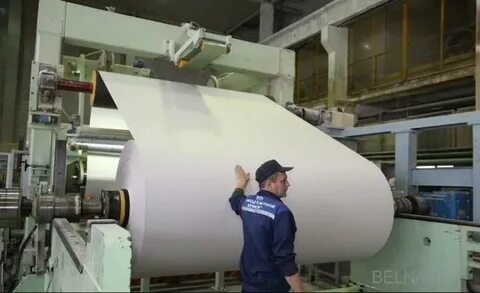 По состоянию на 2022 год промышленность района была  представлена    44 предприятием (30 промышленными и 14   сельскохозяйственными объектами) с численностью работающих 6613 человека, в том числе 2783 женщин (2920, в т.ч. 1050 женщины на промышленных объектах и  3693, в т.ч. 1733 женщин  на сельскохозяйственных объектах).В 2022 году 29,4%  работающих в районе находился под воздействием неблагоприятных факторов производственной среды и незначительно снизился по сравнению с 2021 годом   (29,7%) (таблица).При этом на промышленных объектах города такое соотношение составляло 29,3% и 29,7% соответственно, на объектах сельскохозяйственного производства – 29, 5%  и  29,6%.Таблица 29. Количество работающих под воздействием вредных производственных факторов в районе за период 2014-2022 годы.Принимая во внимание значение условий труда, как фактор, оказывающий  влияние на поддержание и сохранение здоровья, трудового потенциала, необходимо отметить, что практически во всех отраслях промышленности  города имеет место превышение предельно допустимых концентраций и уровней промышленных аэрозолей, шума, вибрации, микроклимата, освещенности и других неблагоприятных производственных факторов.    Так в 2022 году при проведении обследований условий труда с применением лабораторно-инструментальных исследований 15,4%  рабочих мест не соответствовало санитарным нормам (в 2021 году -14,4%)      Диаграмма 42. Удельный вес рабочих мест не соответствующих санитарным нормам и правилам и гигиеническим нормативам.  Для достижения устойчивого гигиенического обеспечения рабочих мест на промышленных, аграрно-промышленных и сельскохозяйственных объектах в районе в 2022 году выполнен комплекс оздоровительных мероприятий по приведению условий труда в соответствие с нормативами.Мероприятия по модернизации и реконструкции проведены на 3 предприятиях,  выведено из вредных условий труда 11 человек.   Таблица 30. Перечень предприятий, на которых условия труда приведены в течение года в соответствие с ГН (улучшены).	По результатам аттестации и комплексной гигиенической оценки условий труда   предприятиями разработаны мероприятия по улучшению условий труда и выводу работающих из вредных условий труда.В 2022 году  2 объектам хозяйственной деятельности оказаны услуги по проведению санитарно-гигиенической экспертизы проектов санитарно-защитных зон с целью определения возможности установления расчетной санитарно-защитной зоны предприятий (ОАО «Шкловский маслодельный завод» и РУП «Завод газетной бумаги»). Кроме того, выдано заключение по градостроительному проекту специального планирования «Схема озеленения территорий общего пользования города Шклова».В тоже время проведение такой оценки необходимо на следующих объектах:  - производственные участки Шкловского УКП «Жилкомхоз»- производственная база ДРСУ-175- участок по производству хлебобулочных изделий Шкловского райПО.	В УЗ «Шкловский рай ЦГЭ» жалоб по вопросам гигиенического обеспечения производственной среды в 2022 году не поступало.Достижение устойчивого развития района  в части сохранения и укрепления здоровья работающего населения в 2022 году регулировалось комплексом мер по предупреждению гибели и травмированию людей, укреплению производственно-технологической, исполнительной и трудовой дисциплины, безопасности производственной деятельности в организациях Шкловского района на 2022 год, решениями Шкловского райисполкома, а так же протоколами заседаний комиссии по профилактике производственного травматизма и профессиональной заболеваемости при Шкловском райисполкоме.    Анализ показывает, что   данные планы не выполнены в части обеспечения производственного контроля неблагоприятных производственных  факторов сельхозпредприятиями района, ОАО «Шкловский льнозавод», Шкловское УКП «Жилкомхоз».Анализ выполненных надзорных мероприятий показал, что количество предприятий и организаций с выявленными нарушениями находится на стабильно высоком уровне и составил 87,5% (в 2021 год –87, 2% от числа обследованных).На промышленных и сельскохозяйственных предприятиях продолжают  выявляться нарушения требуемых законодательных требований по обеспечению безопасных условий труда, что является сдерживающим фактором по достижению и социально-экономического устойчивости в области здоровья населения, основными из которых являются:несоответствие факторов производственной среды гигиеническим нормативам – 23,8% предприятия концерна «Беллесбумпром;неудовлетворительное содержание производственной и прилегающей территории – 67,3%  - ОАО «Шкловский льнозавод», сельскохозяйственные организации, производственные участки Шкловского УКП «Жилкомхоз»;  паспортизация вентиляционных систем – 88,4%  - все сельскохозяйственные организации, ОАО «Шкловский льнозавод», Шкловское УКП «Жилкомхоз», структурные подразделения Шкловского райПО;несвоевременное проведение производственного лабораторного контроля факторов производственной среды – 57,4%   - все промышленные и сельскохозяйственные предприятия, за исключением предприятий концерна «Беллесбумпром»;неудовлетворительное медицинское обслуживание работающих – 24,7%  - ОАО «Александрийское» Александрийский с/с, Шкловский филиал Автопарк № 5, крестьянские (фермерские) хозяйства;неудовлетворительное обеспечение работающих средствами индивидуальной защиты – 26,0% -  ОАО «Александрийское» Александрийский с/с, ОАО «Шкловский льнозавод». Гигиеническое обеспечение работ с пестицидами. Протравливание зерна проводилось в зерноскладах, в специально оборудованных местах, где обеспечивались необходимые условия труда. Полными комплектами средств индивидуальной защиты обеспечены все работающие с ядохимикатами.  Работы с минеральными удобрениями и агрохиммикатами всеми сельскохозяйственными организациями района в 2022 году  выполнялись при наличии   санитарно-гигиенических заключений на право хранения и применения ядохимикатов и минеральных удобрений.  Внесение удобрений и ядохимикатов проводилось специализированной техникой с минимальным участием персонала.Погрузочно-разгрузочные работы с протравленным зерном осуществлялись автоматическими сеялками, специальными погрузчиками, без участия рабочих. Медицинские  осмотры.  В 2022 году периодическим профилактическим медицинским осмотрам в районе подлежало 2305 человек, из них 770 женщин,  осмотрено 100% подлежащих, в том числе женщин. В 2021 году процент охвата медосмотрами составлял 98,5%.  Выводы с учетом задач по достижению ЦУРрайонному исполнительному комитету, ведомствам, руководителям предприятий и организаций откорректировать и актуализировать территориальную целевую программу   по улучшению условий и охраны труда;руководителям промышленных и сельскохозяйственных предприятий обеспечить выполнение мероприятий по улучшению условий и охраны труда на основе комплексной гигиенической оценки состояния производственной среды, оценки профессионального риска, повысить персональную ответственность руководителей за обеспечение здоровых и безопасных условий труда. обеспечение проведения действенного надзора в соответствии с предоставленными полномочиями, контроль вредных производственных факторов на объектах с потенциально опасными для здоровья работающих участками и на рабочих местах с неудовлетворительными условиями труда;жесткий контроль выполнения собственных рекомендаций и предписаний об устранении нарушений с принятием мер, направленных на полное устранение нарушений;усиление контроля за медико-профилактическим и санитарно-бытовым обеспечением работающих, реализацией на предприятиях и в организациях, в том числе занятых перевозкой пассажиров, санитарно-противоэпидемических мероприятий, направленных на профилактику вирусных инфекций;обеспечение риск ориентированного подхода при проведении надзорных мероприятий, их результативность;повышение эффективности проводимой профилактической работы в целях достижения реального приведения условий труда работающих в полное соответствие с установленными требованиями;продолжение взаимодействия с органами власти и ведомствами в целях предупреждения гибели и травмирования людей, обеспечения безопасности производственной деятельности.4.3.     Гигиена питания и потребления населения 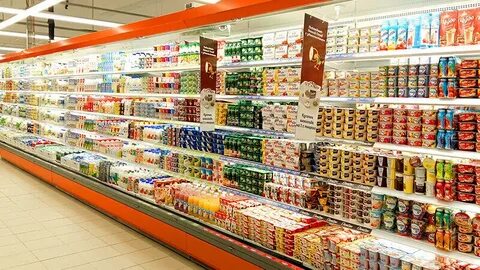 Питание является одним из важнейших факторов, формирующим здоровье. Правильно организованное питание является мерой профилактики ряда заболеваний, поддержания высокой работоспособности, сохранения активного долголетия населения. Уровень заболеваемости  болезнями пищеварительной системы, болезнями эндокринной  системы, расстройства питания и нарушений  обмена  веществ  свидетельствует  об  актуальности  вопроса   рационального питания. Для поддержания здоровья, работоспособности и активного долголетия человека имеет полноценное и регулярное снабжение его организма всеми необходимыми веществами. Они должны поступать регулярно, в полном наборе и количествах, соответствующих физиологическим потребностям организма. Вопросы питания населения в настоящее время являются крупной физиолого-гигиенической проблемой. Фактическое питание отдельных групп населения страны характеризуется в последние годы снижением потребления мясных, молочных, рыбных продуктов, свежих овощей и фруктов. Как неблагоприятный факт следует рассматривать понижение потребления с пищей энергии, особенно за счёт белков животного происхождения. Это создаёт предпосылки для формирования у отдельных, особенно низко доходных, категорий населения признаков белково-энергетической недостаточности. Содержание витаминов в рационах питания отдельных групп населения составляет 55-60% от рекомендованного уровня. Значительными остаются различия в рационе питания городского и сельского населения. Причиной тому являются недостаточные для качественного питания уровень доходов сельского населения и эффективность продовольственного снабжения территорий. Наблюдается зависимость калорийности питания от уровня доходов населения. Несбалансированность структуры продуктовых наборов и фактического питания сопровождается нарушениями физического развития, напряжённостью обменных процессов и адаптационных механизмов, увеличением анемизации, высоким уровнем заболеваемости, что вынуждает отнести значительную часть населения к группам повышенного риска. Современный человек недостаточно потребляет необходимые вещества в результате однообразия рациона, сведения к узкому стандартному набору нескольких основных групп продуктов и готовых блюд; увеличения потребления рафинированных, высококалорийных, но бедных витаминами и минеральными веществами продуктов питания (белый хлеб, макаронные, кондитерские изделия, сахар, спиртные напитки и т.п.); возрастания в нашем рационе доли продуктов, подвергнутых консервированию, длительному хранению, интенсивной технологической обработке, что неизбежно ведет к тому же к существенной потере витаминов. Поэтому возникает необходимость питаться рационально.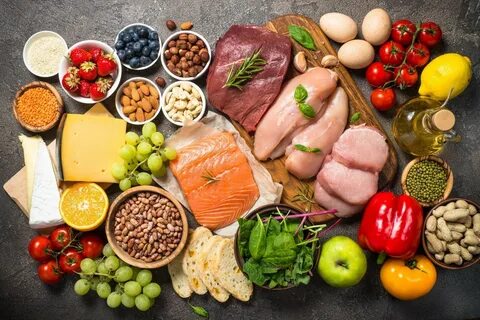 Основы здорового питания следующие: умеренность; разнообразие; индивидуальность; стабильность ритма и режима питания; предпочтение традиционного питания. Предлагаемые принципы питания, несмотря на кажущуюся простоту, обеспечивают наиболее полноценное и здоровое питание без применения каких-либо серьезных расчетов. В числе приоритетов деятельности санитарной службы – реализация государственной политики в области питания и совершенствование государственного санитарного надзора за качеством и безопасностью продовольственного сырья и пищевых продуктов, в том числе импортируемых в страны ближнего и дальнего зарубежья и экспортируемых на территорию Республики Беларусь. Одна из 17 Целей устойчивого развития (ЦУР) – ликвидация голода, обеспечение продовольственной безопасности и улучшение питания и содействие устойчивому развитию сельского хозяйства. 15.12.2017г. Постановлением Совета Министров   Республики Беларусь № 962 утверждена Доктрина   национальной продовольственной  безопасности Республики Беларусь  до 2030года, которой определяется стратегия устойчивого обеспечения населения продовольствием для полноценного питания и здорового образа жизни путем развития конкурентоспособного аграрного производства, а также создания социально-экономических условий для поддержания потребления основных продуктов питания на рациональном уровне.В 2022 году на территории района работа по защите потребительского рынка страны от поступления некачественной и небезопасной продукции проводилась в соответствии с требованиями законодательства в области здравоохранения и санитарно-эпидемиологического благополучия населения, в рамках совершенствования надзора за соблюдением требований законодательства Таможенного союза и Республики Беларусь при производстве, обороте и экспорте пищевой продукции, а также путем усиления требований по реализации мероприятий по контролю за качеством и безопасностью производимой, реализуемой продукции. В 2022 году в районе   производственно-потребительский продовольственный сектор был представлен 189 предприятиями, производящих и реализующих продукты питания, в том числе 40 предприятиями пищевой промышленности, 26 предприятиями общественного питания и 123 объектами продовольственной торговли различных форм собственности.В районе отмечается положительная тенденция в санитарно-техническом и противоэпидемическом обеспечении предприятий, производящих и реализующих продукты питания. Введены в эксплуатацию 3 новых объекта  торговли  -  магазины «Корона» в аг.Любиничи, аг. Евдокимовичи, аг.Городец   ООО «Табак-инвест», материально-техническая база которого соответствует требованиям санэпидзаконодательства  Шкловским районным потребительским обществом  на проведение ремонтных работ торговых объектов в 2023году  израсходовано 60,0 тысяч рублей, объектов общественного питания – 6 тысяч рублей. Ремонт проведен в магазинах №5 «Дары» г.Шклов,№22 «Заречье» г.Шклов, №33 Б.Славени, № 94 Александрия, № 95 Александрия,№135 Говяды, ресторане «Явор». Проведены работы по обеспечению проточной водой и канализованием магазина №22 «Заречье» г.Шклов. Проведен ремонт кровли склада для сыпучих продуктов распредскладов.	Анализ распределения по группам риска свидетельствует о том, что удельный вес объектов низкой группы в 2022г. увеличился и составляет 51,9% (в 2021-49,4%, в 2020-47,6%, в 2019-46,0%,в.2018-34,0%, в 2017г.-29,6%, в 2016г.-28,1 %), средней группы  риска -52,4% (в 2019г.-51,9%, в 2018-64,1%, в 2017г.-69,4%,в 2016г.-70,4%), объектов высокой  группы не регистрируются с 2020года.Диаграмма 43. Удельный вес объектов по группам риска в 2011-2022 гг.Отмечается положительная динамика по соблюдению субъектами хозяйствования требований санитарно-эпидемиологического законодательства при реализации пищевой продукции:- В 2022 году удельный вес выявленных нарушений немного уменьшился в сравнении с 2021 годом и составил 79,3% (2021- 82,7%, 2020- 83,7%).-Увеличился удельный вес  объектов низкой группы риска, объектов с высокой группой риска за 2021год нет.- Введен	в эксплуатацию 1 новый объект  торговли  -  магазина  ООО «Табак-инвест» (аг.Городец), материально-техническая база которыго соответствует требованиям санэпидзаконодательства.- На низком уровне остается выявляемость реализации продукции без документов, удостоверяющих качество и безопасность –в 2022г. выявлено 2 случая (в 2021году-3случая, в 2020-4случая).- Уменьшилось количество случаев выявленной продукции с признаками  порчи: с 15случаев в 2019 году до 6 случаев в 2022году.-- Уменьшилось количество случаев выявленной продукции с истекшим сроком годности: с 63 случаев в 2021 году до 42 случаев в 2022 году.- Уменьшилось количество выявленных случаев реализации продукции без маркировки: с 54 случаев в 2021 году до 41 случаев в 2022году.- Уменьшилось количество выявленных случаев хранения продукции с нарушением температурного режима: с 33 случаев в 2021 году до 15 случаев в 2022году.-Удельный вес проб пищевых продуктов, производимых и реализуемых на территории района, не отвечающих гигиеническим нормативам по микробиологическим показателям в 2022 году составил 0,5%,  что меньше в сравнении с 2021годом (в 2021-1,04%);-Действующие объекты придорожного сервиса соответствуют требованиям санэпидзаконодательства. -Значительный объем работы был проведен при подготовке и проведении массового мероприятия с международным участием «Купалье» («Александрия собирает друзей») в Шкловском районе. -В рамках работы по защите внутреннего рынка страны от поступления некачественной и небезопасной продукции внедрена тактика проведения надзорных мероприятий при выявлении нестандартной продукции с акцентом на назначение МТХ с целенаправленным отбором проб наиболее уязвимой продукции.Вместе с тем,- не смотря на уменьшение количества случаев выявления продукции с истекшим сроком годности, этот показатель по-прежнему остается на высоком уровне;- в течение 2022 года процент превышения допустимых уровней  по санитарно-химическим показателям в производимых и реализуемых на территории района продуктах составил 7,7% (в 2021-2,7%);-превышение допустимых уровней нитратов в  плодоовощной продукции в 2022г выявлено в 16,1%  исследованных проб,  в 2021году -  в 3,8%;При этом на объекты потребкооперации по-прежнему приходится значительная часть всех выявленных нарушений  58,6% (в 2020г- 64,5%, в 2021г.-66,3%): 50% случаев реализации пищевой продукции с истекшими сроками годности (26,3% - сетевая торговля, 2,0% случаев – объекты негосударственной формы собственности (далее НГФС), 21,7%- ведомственная  торговля),  46,7% случаев нарушений условий хранения и реализации пищевой продукции (13,3% случаев – НГФС, 40,0% - сетевая торговля), 66,7% случаев продукции с признаками порчи (16,65% случаев – НГФС, 16,65% - сетевая торговля), 46,3% случаев в части отсутствия маркировки пищевой продукции (17,1% - НГФС, 19,5%-ведомственная торговля, 17,1%- сетевая торговля), случаев выявленной пищевой продукции без документов подтверждающих качество и безопасность пищевой продукции на объектах райпо не было (100,0% случаев – НГФС).На низком уровне остается  материально-техническая база объектов торговли. Большой удельный вес магазинов сельской местности, не имеющих централизованного водоснабжения и  водоотведения.  Обеспеченность магазинов  района  составляет холодной проточной   водой - 51%, по Шкловскому районному потребительскому обществу (далее – райпо) – 40,4%, обеспеченность  горячей проточной водой- 41% (райпо- 25,5%), канализование - 49% (райпо – 31,9%).В райпо недостаточно охлаждаемого транспорта для доставки  продукции, недостаточно транспорта для доставки хлебобулочных изделий на территории  района. В районе не созданы условия для мойки автотранспорта Шкловского райпо, задействованного в перевозке продуктов.Одной из проблем для достижения устойчивого развития территории района по вопросам предупреждения распространения болезней через продукты питания является постоянная регистрация нарушений гигиенических требований при производстве продуктов питания, значительная часть которых выявлена на мясоперерабатывающих предприятиях ОАО «Александрийское». Имеющие место факты нарушения технологических процессов, недостаточного  производственного контроля на мясоперерабатывающих цехах ОАО «Александрийское», могут стать причиной выпуска нестандартной продукции. Актуальным является  вопрос  своевременного  проведения  ремонтов  объектов торговли райпо. Несмотря на проводимую Шкловским райпо    определенную  работу, требуется  ремонт значительного количества магазинов: ремонтные работы проводится несвоевременно и не в полном объеме. Примеры: необходим  ремонт  в  магазинах №7 «Родны кут» г.Шклов, №19 М.Ст.Шклов, №22 «Заречье», №32Кучарино, №45 Путники,  № 56 Волосовичи, №118 Каменные Лавы, №121 Борсуки и др.Шкловского райпо. Остаётся нерешенным на протяжении нескольких лет ряд вопросов по рынку г.Шклова Помещения рынка не оборудованы системами приточно-вытяжной вентиляции (кондиционирования). В моечной  не созданы  условия  для сушки посуды и инвентаря – нет стеллажей. Не все умывальные раковины обеспечены горячей проточной водой. Необходим ремонт складских помещений.На объектах  торговли  и общественного питания  района  недостаточное внимание  уделяется  осуществлению производственного контроля:  необходима актуализация и корректировка  программ производственного  контроля и принятие мер по их выполнению, в том числе в части ведомственного лабораторного контроля.Соблюдение санитарно-эпидемиологических требований на МТК И МТФ  является основой поставок качественного сырья на молокоперерабатывающие предприятия. Ряд нарушений по МТК  носит систематический характер: необходимость ремонта зданий и помещений, ненадлежащее  содержание  прилегающих территорий, недостаточный производственный контроль, низкая производственная дисциплина  в части своевременной и качественной уборки помещений; несвоевременное прохождения медицинских осмотров.  В 2022 году в районе сохранялась контролируемая эпидемическая ситуация по заболеваемости острыми кишечными инфекциями (ОКИ) Заболеваемость ОКИ впервые за последние десять лет  имеет тенденцию к снижению, начиная  с 2021года. Эта тенденция сохранилась и в 2022 году,  однако, заболеваемость ОКИ  превысила областной показатель  на 43%  и выросла по сравнению с предыдущим годом в два раза. При тенденции к снижению заболеваемости ОКИ,  отмечается тенденция к росту вирусных кишечных инфекций (ротавирус, норовирус). Наибольший удельный вес из предполагаемых путей передачи  занимает контактно-бытовой путь передачи – 86% (75%  в 2021г.), пищевой путь - 12% (18% в 2021г.). При сохраняющейся тенденции к росту заболеваемости сальмонеллезом  отмечается снижение заболеваемости по сравнению с предыдущим годом и отсутствие достоверной разности с областным показателем.  Все случаи представлены домашними очагами с преобладанием  пищевого пути передачи.  Основной удельный вес по факторам передачи приходится на яйцо птицы.   Предполагается вероятная связь  заболеваний людей с мясной продукцией. В большинстве  случаев сальмонеллеза  отмечается низкий уровень гигиенических знаний у заболевших. В 2022г. при росте заболеваемости ОКИ не регистрировалась  вспышечная,  групповая заболеваемость, в т.ч. в организованных детских коллективах. Связи заболеваний с объектами, представляющими эпидемическую значимость,  не установлено. Отмечался низкий коэффициент очаговости в организованных коллективах и более высокий показатель в домашних очагах, что связано в большинстве случаев с недостаточным уровнем гигиенических знаний,  несоблюдением правил личной гигиены, гигиены питания.  При эпидемиологическом расследовании очагов острых кишечных инфекций  проводится  изучение  и оценка  факторов среды обитания человека с целью  определения наличия или отсутствия причинно-следственной связи между ухудшением факторов среды обитания и возникновением случая инфекционного заболевания. Значительную роль  в профилактике групповых  и массовых заболеваний острыми кишечными инфекциями  играет санитарно-гигиенический и противоэпидемический режим на пищевых объектах и его соблюдение.Особенно актуальна  эта проблема в летний период.  В связи с установившейся повышенной температурой атмосферного воздуха  вопросы  реализации  доброкачественной продукции и соблюдение условий хранения и реализации продовольственного сырья и пищевых продуктов  являются одними из основных в профилактике инфекционных заболеваний, предупреждении возникновения вспышечной заболеваемости острыми кишечными инфекциями среди населения.В целом по району на объектах реализации и производства продуктов питания продолжают  выявляться нарушения требуемых законодательных гигиенических требований, что является сдерживающим фактором по достижению показателей ЦУР в области здоровья населения.Результаты  надзорных мероприятий свидетельствуют о недостаточных мерах, принимаемых субъектами хозяйствования, участвующими в обороте пищевой продукции, по соблюдению  требований санитарно-эпидемиологического законодательства в части реализации  доброкачественной и безопасной продукции и создании  необходимых условий, препятствующих загрязнению и порче продукции.                             За  2022г. УЗ«Шкловский райЦГЭ» по вопросам гигиены питания вынесено 10 предписаний об устранении нарушений, 7 предписаний о приостановлении (запрете) производства и реализации  работ, 96 предписаний об изъятии из обращения недоброкачественной продукции общим весом 553,509кг, направлено 82 рекомендации по устранению нарушений. Вынесено 19 постановлений по делам об административных правонарушениях на сумму 1296.0 рублей.Таблица 31. Принятые меры по  предприятиям торговли, общественного питания и пищевой промышленности в районе за 2011-2022 годы.В 2022 году в адрес УЗ «Шкловский райЦГЭ»  по вопросам гигиенического обеспечения производства и реализации продуктов питания поступало 2 жалобы: 1 по шуму закрыта, 1 по реализации продуктов с истекшими сроками годности ( в 2020-1, в 2020г. – 3, в 2019г. -1, в 2018 жалоб по данным вопросам не было).	Вопросы по  соблюдению  требований  законодательства  в  области  санитарно-эпидемиологического  благополучия на объектах торговли, общественного питания и пищевой промышленности в 2022году органами власти были рассмотрены дважды с принятием соответствующих решений (Решение Шкловского районного Совета депутатов «О торговом обслуживании населения» №50-1 от 03.08.2022; Решение  «О соблюдении требований законодательства в области санитарно-эпидемиологического благополучия на объектах торговли, общественного питания, пищевой промышленности»» №25-12 от 21.10.2022г.)Ежемесячно на имя председателя Шкловского райисполкома для рассмотрения  на аппаратных совещаниях направляется информация «О  соблюдении  требований  законодательства  в  области  санитарно-эпидемиологического  благополучия на объектах торговли».По организации торгового облуживания и сети предприятий общественного питания норматив обеспеченности населения торговой площадью (260 кв.м на 1 тыс. населения) за 2022 год выполнен  и  составил  по  району  355 кв.м . Места в общедоступной сети предприятий общепита (норматив 15 на 1 тысячу населения) в системе потребкооперации – 18,6. Населенные пункты сельской   местности обслуживаются в основном системой потребкооперации, а также на селе имеется 13 действующих магазинов  «Корона» ООО «Табак-инвест». Малые населенные пункты, где нет магазинов, обслуживаются автолавками (7 единиц) по утвержденным графикам и маршрутам.      - Учитывая актуальность заболеваний, связанных с дефицитом йода, с 2001 года детские, лечебные учреждения, предприятия пищевой промышленности, общественного питания практически полностью перешли на обеспечение йодированной солью.  В 2022 году поступление йодированной соли   в  районе  соответствовало рекомендуемым нормативам не менее 70% и  составил 79,0%. 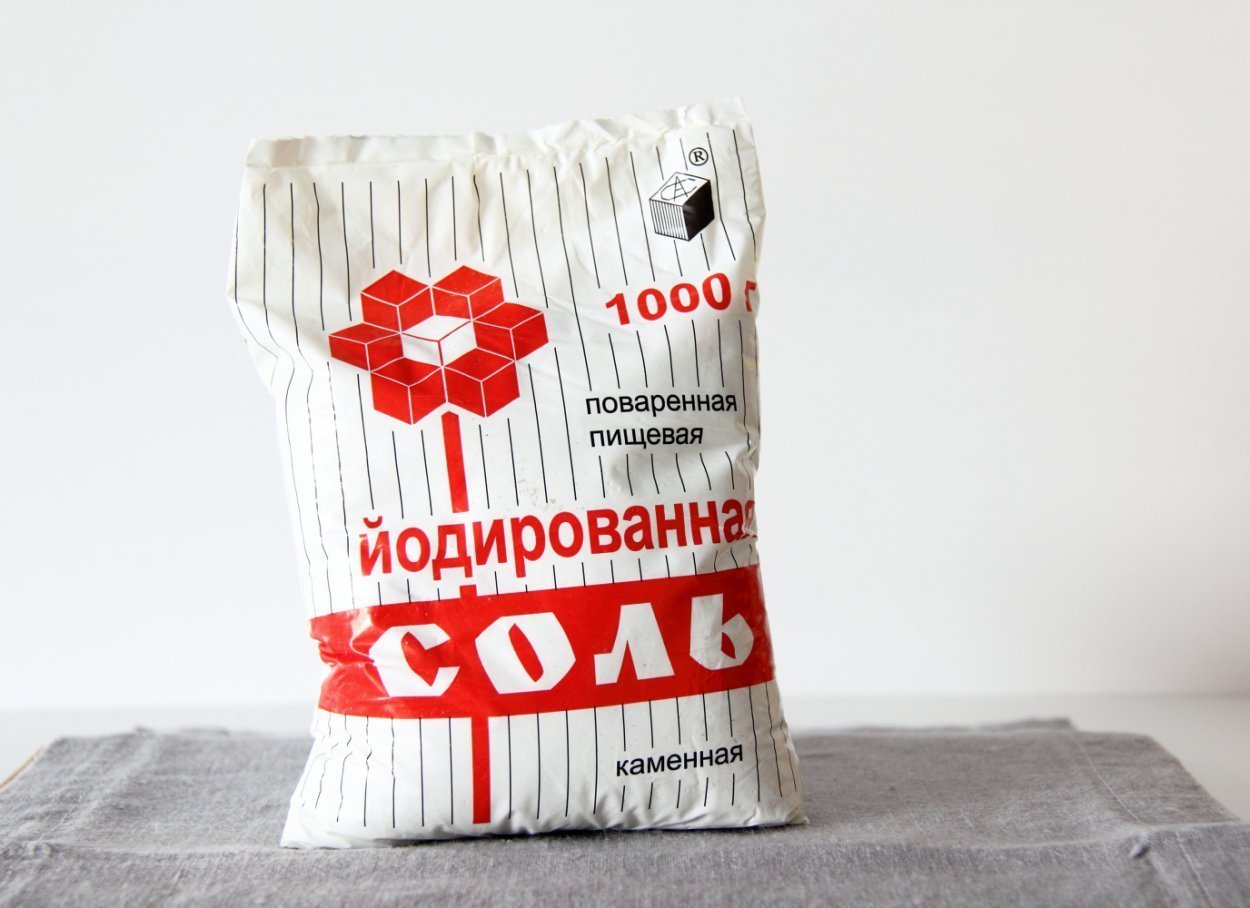 Диаграмма 44. Процент обеспеченности района йодированной солью. На   предприятиях торговли города и района открыты отделы и уголки «Здорового питания» (45 на объектах торговли Шкловского райпо  и 16 в торговых объектах ООО «Евроторг», ООО «Табак-Инвест, где в реализации постоянно имеются продукты здорового питания профилактического действия, представлена информация о них для населения. 	На  участке производства  хлебобулочных и кондитерских изделий Шкловского  райпо в рамках выполнения мероприятий по рациональному, сбалансированному и безопасному питанию населения осуществляется выпуск следующих видов продукции:  хлеб «Холожинский» диабетический  с сорбитом  (свидетельство о государственной регистрации ВУ.60.61.01.004.Е.000046.04.18  от 05.04.2018 г.), сухари «Каприз» диабетические  (свидетельство о государственной регистрации ВУ.60.61.01.004.Е.000047.04.18 от 05.04.2018 г. , 6 наименований изделий с  зерновыми смесями, с семенами подсолнечника и др. (хлеб «Хуторок» - в составе семена подсолнечника, семена льна,  хлеб «Шклоускi гасцiнец» - в составе композитная смесь зерновая, хлеб «Фитнес» - в составе смесь зерновая, сушеная морковь, овсяные хлопья, хлеб пшеничный «Край духмяны» - в составе льняное семя желтое и коричневое, кунжут, хлеб «Край духмяны – в составе пищевые волокна цитрусовые, хлеб «Трилесинский» заварной в составе мука ржаная сеяная экструзионная широкого назначения, сыворотка молочная сухая, солод ржаной ферментированный, кориандр, хлеб «Сила природы» в составе крупа гречневая, масло растительное, мука ржаная обдирная, сахар, соль, солод ржаной ферментированный)         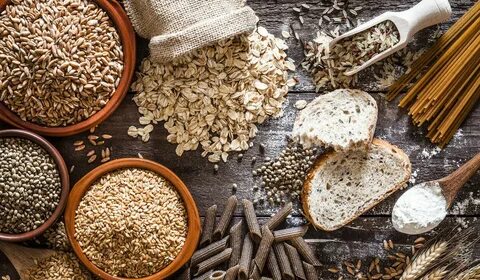 Продовольственная безопасность считается достигнутой при наличии для всех людей постоянной физической, социальной и экономической доступности достаточного количества безопасной и питательной пищи, позволяющей удовлетворять их пищевые потребности и вкусовые предпочтения для ведения активного и здорового образа жизни.Мероприятия территориального Плана действий по профилактике болезней и формированию здорового образа жизни для достижения Целей устойчивого развития выполнены не в полном объеме.Выполнено:-Обеспечение объектов продовольственной торговли  в сельской местности централизованным водоснабжением и водоотведением не менее 35%: обеспеченность магазинов в сельской местности централизованным водоснабжением составляет  46,8% (в 2021-41%).-Обеспечить поддержание процедур, основанных на принципах ХАССП, в соответствии с требованиями законодательства санитарно-эпидемиологическом благополучии населения, требованиям ТР ТС 021/2011 «О безопасности пищевой продукции» на: ОАО «Шкловский маслодельный завод», ООО «МилкСтрэйт», мясоперерабатывющих цехах ОАО «Александрийское»: на всех указанных предприятиях внедрены и поддерживаются принципы ХАССП.-Расширить производство продукции диетического, профилактического, продукции с пониженным содержанием соли, сахара, жиров, а также обогащенных витаминами, микроэлементами: на  участке производства  хлебобулочных и кондитерских изделий Шкловского  райпо   в рамках выполнения  мероприятий  по рациональному, сбалансированному и безопасному питанию населения осуществляется выпуск диетической продукции и продукции профилактической направленности.-Проводится постоянная информационная работа  по пропаганде рационального, сбалансированного, полноценного питания, с целью обязательного включения в рацион необходимого количества морепродуктов, сыра, яиц,  масла, овощей, фруктов, йодированной соли и снижения потребления алкогольных напитков.Не выполнено:-С учетом выявления в предыдущем году случаев реализации продукции с истекшим сроком годности на объектах торговли Шкловского районного потребительского общества  необходимо было откорректировать программы производственного контроля, разработать мероприятия по усилению внутреннего контроля: в программе производственного контроля имеется пункт о ежемесячном контроле со стороны администрации, но  положительной динамики по недопущению указанного нарушения нет. УЗ Шкловский райЦГЭ»  на постоянном контроле находится соблюдение сроков реализации продукции. Производственный контроль со стороны субъектов хозяйствования остается недостаточным. На территории района не смотря на уменьшение случаев реализации продуктов с истекшими сроками годности на 33% по-прежнему имеет место высокая выявляемость данного нарушения: в 2022г. выявлено 42 случая  продукции с истекшими сроками годности, из них 50% на объектах Шкловского райпо. -Ремонт  помещений распредскладов  Шкловского районного потребительского общества не проведен. Вывод: в Шкловском районе в 2022 году объектами пищевой промышленности, общественного питания и торговли обеспечивалась стабильная безопасность реализуемых населению продуктов питания по микробиологическим показателям; работает сеть отделов и уголков «Здорового питания», где в реализации постоянно имеются продукты здорового питания профилактического действия; детские и лечебные учреждения, предприятия пищевой промышленности, общественного питания практически полностью перешли на использование  йодированной соли; увеличился удельный вес  объектов низкой группы риска;  введены 	в эксплуатацию новые объекты  торговли, материально-техническая база которых соответствует требованиям законодательства в области санитарно-эпидемиологического благополучия населения, что способствует  продвижению к устойчивому развитию по показателю ЦУР 3.9.2: «Смертность от отсутствия безопасной воды, безопасной санитарии и гигиены (от отсутствия безопасных услуг в области водоснабжения, санитарии и гигиены (ВССГ) для всех.Сдерживающими факторами и основными проблемами для достижения целей устойчивого развития территории района по вопросам предупреждения распространения болезней через продукты питания являются постоянные нарушения гигиенических требований при производстве и реализации продуктов питания, в том числе стабильно большое число случаев реализации продукции    с истекшими сроками годности; несоблюдение условий хранения продукции, недостаточный производственный контроль; недостаточная обеспеченность транспортом для доставки  продукции на территории  района; отсутствие условий для мойки автотранспорта Шкловского райпо, задействованного в перевозке продуктов; на низком уровне остается  материально-техническая база объектов торговли сельской местности, значительная часть которых не имеет централизованного водоснабжения и  водоотведения.  Сохраняющийся высокий уровень  заболеваемости  сальмонеллезом  и острыми кишечными заболеваниями в районе свидетельствует о существующих проблемах.В целях выполнения мероприятий Плана действий по профилактике болезней и формированию здорового образа жизни для достижения Целей устойчивого развития субъектам хозяйствования, и в первую очередь Шкловскому районному потребительскому обществу, необходимо активизировать деятельность по его исполнению.4.4. Гигиена атмосферного воздуха в местах проживания населения.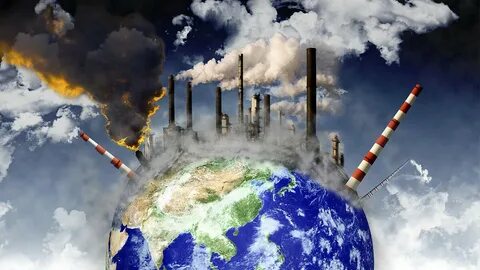 Проведен анализ  выполнения показателей Государственной программы «Охрана окружающей среды и устойчивое использование природных ресурсов» на 2021-2025 годы», утвержденной постановлением  Совета Министров Республики Беларусь от 19 февраля  2021 г № 99 в части исследования качества атмосферного воздуха на границе санитарно-защитных зон предприятий, являющихся источниками выбросов загрязняющих веществ в атмосферный воздух. Определены точки отбора проб воздуха на границах базовых и расчетных СЗЗ предприятий, перечень исследуемых показателей, утверждены планы-графики лабораторного контроля качества атмосферного воздуха. Разработана схема комплексной территориальной организации Шкловского района в целях совершенствования  территориальной, экологической организации населенных пунктов Шкловского района, способствующей устойчивому и конкурентноспособному функционированию территорий и населенных мест, рациональному использованию природно-ресурсного потенциала. В районе зарегистрировано 4 действующих субъекта  с  подтвержденной расчетной СЗЗ (СП «Газовик Сипаково», Шкловский РГС, ОАО «Бумажная фабрика «Спартак», объекты Оршанского УМГ); 6 субъектов с неподтвержденной расчетной СЗЗ (ЗАО «Большие Славени», ОАО «Шкловский льнозавод», ОАО «Александрийское», ОАО «Шкловский маслодельный завод»,   ГРС Шклов, ООО «МилкСтрэйд). Проблемные аспекты отсутствуют,  репрезентативные данные для динамической характеристики процесса достижения показателя ЦУР 3.9.1  на территории Шкловского района, в связи с чем необходимо увеличить объем производственного лабораторного контроля качества атмосферного воздуха основными предприятиями – «загрязнителями». По данным районной инспекции природных ресурсов и охраны окружающей среды основными источниками загрязнения атмосферного воздуха   района являются следующие промышленные предприятия:   котельные Шкловского УКП «Жилкомхоз», структурные подразделения  ОАО «Александрийское», ОАО «Шкловский льнозавод», СООО «МилкСтрэйд», ОАО «Шкловский маслодельный завод»,   РУП «Завод газетной бумаги» с филиалами «Домостроение» и ОАО «Бумажная фабрика «Спартак», выбросы автомобильного транспорта. Количество котельных в районе равно 92, из них 6 на газовом топливе, 86 на смешанных видах топлива. Разработаны проекты СЗЗ следующих предприятий и организаций  –   РУП «Завод газетной бумаги» с филиалами «Домостроение» и ОАО «Бумажная фабрика «Спартак»,       птицефабрика, свинокомплекс, цех убоя и переработки птицы, колбасный цех,  цех № 2 по производству сухих кормов ОАО «Александрийское»,   МКУП «Облтопливо», газораспределительная станция «Шклов»,  газораспределительная станция «Добрейка»,  газораспределительная станция  «Фащевка», МТФ Городец, производственно-складское здание под цех по переработке соевых бобов на территории  льнозавода в г. Шклове, МТК и мехдвор СП «Газовик-Сипаково» в д. Б.Комаровка, проектируемый цех по переработке черев свиных колиброванных, расположенный вблизи железнодорожной станции Аполлоновка,  КФХ «Дунаево» в д. Цвырково, сортировочно-прессовальная станция твердых коммунальных отходов ЧТУП «Вторторг» в г. Шклове,   ОАО «Шкловский льнозавод», комплекс по откорму КРС в аг. М.Словени ЗАО «Большие Славени», свинокоплекс в д. Забродье ОАО «Амкодор-Шклов», ферма  по откорму КРС в д. Савеленки СП «Газовик-Сипаково», котельная на древесной щепе в г. Шклове, зерно-очистительных сушильный комплекс в аг. Добрейка СП «Газовик-Сипаково». Кроме того, все животноводческие предприятия района (МТК, СТК, птицефабрика) введенные в эксплуатацию в 2009-2012 годах, имеют проекты СЗЗ.Проблемные вопросы в части  достаточности и эффективности мероприятий по охране атмосферного воздуха: - ряд предприятий не имеют проектов СЗЗ: структурные подразделения Шкловского УКП «Жилкомхоз», филиал КУП «Могилевоблдорстрой» ДРСУ № 175, участок заготовок и участок хлебопечения Шкловского райПО.- не в полном объеме осуществляется производственный контроль качества атмосферного воздуха на границе СЗЗ:  структурные подразделения Шкловского УКП «Жилкомхоз», филиал КУП «Могилевоблдорстрой» ДРСУ № 175,  структурные подразделения ОАО «Александрийское», ОАО «Шкловский льнозавод».ЦГЭ осуществляется контроль загрязненности атмосферного воздуха  на содержание пыли,  окиси углерода, аммиака, сероводорода, хлористого водорода, сернистого газа, окислов азота, формальдегида и фенола и его производные, ароматические углеводороды (толуол), бензол, кселол, толуол, предельные углеводороды  (далее – загрязнители атмосферного воздуха) в жилой зоне  г. Шклова и сельских населенных пунктов.Всего в г. Шклове в 2022 году исследовано 48 проб воздуха, в сельских населенных пунктах 82 пробы. Стационарные посты контроля уровней загрязнения атмосферного   воздуха не организованы, отбор проб осуществлялся под факелом и на границе СЗЗ.Одним из способов определения качества атмосферного воздуха является оценка его состояния по фоновым концентрациям  загрязняющих веществ.Таблица 32. Значения фоновых концентраций загрязняющих веществ в атмосферном воздухе г. Шклова.Исходя из приведенных данных, значения фоновых концентраций по основным контролируемым веществам в атмосферном воздухе в границах рассматриваемой территории не превышают установленные максимальные разовые ПДК. Уровень концентрации по формальдегиду от максимальной разовой нормы составляет 0,7 ПДКм.р; фенол – 0,34 ПДКм.р.; твердые частицы (0008) – 0,28 ПДКм.р; твердые частицы (2902) – 0,27 ПДКм.р. По остальным  ингредиентам загрязняющих веществ ситуация достаточно стабильная. Средние уровни концентрации диоксида азота – 0,2 ПДКм.р., аммиака– 0,2 ПДКм.р., оксида углерода – 0,172 ПДКм.р., диоксида серы – 0,124 ПДКм.р.. В целях снижения валового выброса в атмосферный воздух в 2022 году Шкловским УКП «Жилкомхоз» принята программа   по  модернизации  котельных. Модернизация котельных включает замену неэффективных котлов на более  эффективные со значительным выбросом в атмосферу.Индикаторы для оценки по достижению показателя:- уровни загрязнения воздуха в городе Шклове: пробы воздуха с превышением ПДК по содержанию пыли, сернистого газа, окиси углерода, окислов азота, фенола и его производных, формальдегида, ароматических углеводородов, солей тяжелых металлов, предельных углеводородов в 2017-2022 гг не регистрировались.- уровни загрязнения воздуха в населенных пунктах Шкловского района: пробы воздуха с превышением ПДК по содержанию пыли, сернистого газа, окиси углерода, окислов азота, аммиака, сульфатов в 2017-2021 гг не регистрировались.-  индекс загрязнения атмосферного воздуха: удельный вес проб воздуха, превышающих ПДК  в г. Шклове – 0.-  индекс загрязнения атмосферного воздуха: удельный вес проб воздуха, превышающих ПДК  в сельских населенных пунктах – 0.Жалобы населения на качество  либо загрязнения атмосферного воздуха в 2017-2022 гг не регистрировались. 	 Задачи:- дальнейшая модернизация котельных с целью снижения валового выброса в атмосферный воздух- оптимизация потоков автотранспорта-разработка проектов санитарно-защитных зон предприятий, корректировка существующих4.5. Гигиена коммунально-бытового  обеспечения населениягигиеническое обеспечение банного обслуживания. 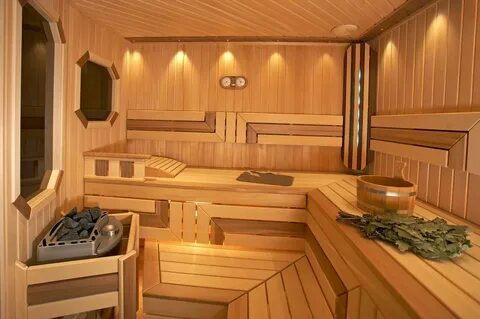 На контроле УЗ «Шкловский рай ЦГЭ» находится 4 общественные бани, из них 3 - в сельской местности, 2 - в собственности жилищно-коммунальных организаций, 2 – в собственности сельскохозяйственных организаций. Из 13 агрогородков района общественные бани имеются  в 3-х, из них эксплуатируется 2 в аг. Александрия и аг. Городище. Не функционирует общественная  баня в аг. Городец (ЗАО «АСБ-Агро Городец»)   Таким образом, вопрос доступности банных услуг для населения остается актуальным   в сельской местности.   В городской бане капитальный ремонт не проводился с момента ввода в эксплуатацию (1997 год). Кровля здания протекает. Сети отопления, водоснабжения, канализации, насосное оборудование имеют 100% износ, что приводит к многочисленным порывам. Система электроосвещения изношена, не обеспечивает нормируемые параметры искусственной освещенности помещений. Санитарно-техническое оборудование  требует замены. Используется печное оборудование не заводского изготовления. Облицовочная плитка стен и пола не подлежит полной очистке от ржавчины и известкового налета.  С 2017 года не эксплуатируется номер «люкс» с сауной и бассейном из-за выхода из строя системы очистки воды бассейна. До настоящего времени фильтр для очистки воды не приобретен.На всех действующих объектах   не выполнялись в полном объеме программы производственного, в т.ч. лабораторного, контроля.  Отсутствие ведомственного контроля со стороны обслуживающего персонала, руководства объектов приводит к появлению нарушений текущего характера, а также несвоевременному принятию мер по их устранению должностными лицами. Объекты, предоставляющие банные услуги населению, являются эпидемиологически значимыми объектами, и при несоблюдении санитарно-эпидемиологического режима могут служить причиной и источниками возникновения и распространения инфекционных заболеваний и, как следствие, к осложнению эпидемиологической обстановки на административных территориях.  Жалобы по вопросам банного обслуживания в УЗ «Шкловский рай ЦГЭ» не поступали.Задачи: - взаимодействие с органами власти по вопросу улучшения качества банного обслуживания населения; - повышение эффективности госсаннадзора в целях приведения общественных бань в соответствие установленным требованиям. 4.6 Гигиена водоснабжения и водопотребления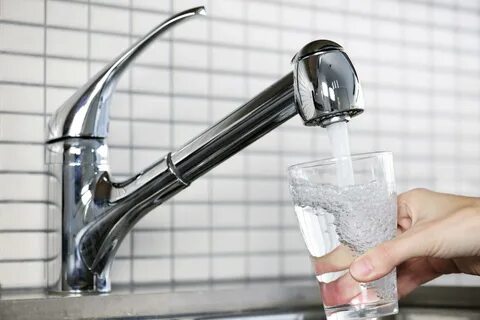 Обеспечение населения доброкачественной питьевой водой и в достаточном количестве – одна из важнейших проблем в районе. Большая  часть населения района обеспечивается водой из подземных источников, однако население 74 сельских населенных пунктов использует воду из нецентрализованных систем – шахтных колодцев. Централизованное водоснабжение г. Шклова и Шкловского района осуществляется коммунальными и ведомственными  водопроводами.г.ШкловКоммунальный водопровод: всего 8 водопроводов, 12 действующих артскважин. Количество водоразборных колонок- 82.Ведомственный водопровод: всего 4  - ОАО Бумажная фабрика «Спартак» - 2 артскважины,  ОАО «Шкловский маслодельный завод» - 1 артскважина, РУП «Завод газетной бумаги» - 1 артскважина,  РУП «Дорводоканал» Могилевская дистанция Белорусской железной дороги – 1 артскважина. Шахтные колодцы: всего – 4.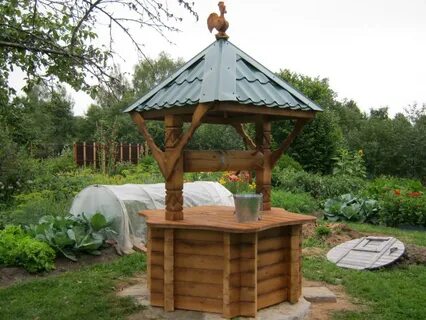 Сельские населенные пунктыКоммунальный водопровод: всего – 126 водопроводов, 136 действующих артскважин.  Ведомственный водопровод: всего 63 водопровода, 108 действующих  артскважин.  Количество   шахтных колодцев – 459.     	Основной проблемой качества водопроводной воды в районе является высокий уровень содержания железа, связанный с гидрогеологической характеристикой водоносных горизонтов и водовмещающих пород.  Общая протяженность  коммунальных водопроводных сетей составляет  452182 м. Процент износа сетей   28%.   Все водопроводные сети,  по которым подается вода населению,  находятся на балансе УПКП ВКХ «Могилевоблводоканал», ведомственные водопроводы обеспечивают водой структурные подразделения промышленных предприятий, сельскохозяйственных организаций и иных юридических лиц.Проекты зон санитарной охраны артезианских скважин и водопроводов разработаны  всеми предприятиями и организациями на балансе которых находятся артезианские скважины и водопроводные сети (100% артскважин).  В сельскохозяйственных организациях района отсутствуют специализированные бригады по обслуживанию артезианских скважин и водопроводных сооружений.  Централизованная  служба обслуживания сельских водопроводов не организована, в связи с чем не обеспечены плановый ремонт, промывка и санитарная обработка водозаборных и водопроводных сооружений с установленной кратностью.В 2022 году  подпрограммой «Чистая вода» введена в эксплуатацию  станция обезжелезивания Больничного городка.  В 2020- 2022 гг. обеспечена устойчивость качества подаваемой  населению питьевой воды  по микробиологическим показателям. Нестандартные пробы не регистрировались,      что свидетельствует о положительной динамике устойчивого развития в части профилактики острых кишечных инфекций. По результатам проведения анализа санитарно-химических показателей установлена их стабилизация в городском коммунальном водопроводе (% нестандартных проб в 2022 составил 4,5 %,  в 2021 году - 11,8 %),    в городском ведомственном водопроводе (21,6 % и 15,5%  соответственно), а также в сельском коммунальном  водопроводе (44,9% и 14,2 % соответственно).  Не достигнута устойчивость качества питьевой воды по вышеуказанным показателям в сельских ведомственных  водопроводах  (процент нестандартных проб увеличился  с 40,3 % в 2021 году до  70,3 %  в  2022г).     Данное ухудшение качества воды не является показательным и связанно с рядом субъективных и объективных причин:        -из-за сложившейся неблагоприятной эпидемиологической ситуацией и уменьшения количества выездов и выходов на объекты откорректирован план отбора проб воды в рамках госсаннадзора в сторону уменьшения отбора проб из водопроводов с водой стабильно нормативного качества;-увеличение количества проведенных исследований из «проблемных»  в части содержания железа сельских ведомственных водопроводов; Проведена оценка санитарно-химических показателей питьевой воды, подаваемой населению, по конкретным системам централизованного водоснабжения в динамике, в целях установления максимально допустимых отклонений по содержанию железа.  Установлено превышение гигиенических нормативов в 55 населенных пунктах, в том числе с содержанием железа от 0,31 мг/дм³ до 1,0 мг/дм³ (при нормативе до 0,3 мг/дм³) - в  28 населенном пункте, свыше 1,0- мг/дм³ - в 27 населенном пункте.  Население большинства населенных пунктов обеспечивается в том числе и за счет источников водоснабжения, стоящих на балансе сельскохозяйственных организаций. Сельхозорганизации района не имеют специализированных бригад по обслуживанию источников и  емкостных сооружений  и достаточных источников финансирования. Значительное количество объектов водопроводно-канализационного хозяйства эксплуатируется со значительным превышением сроков их службы, техническое состояние не соответствует нормативным требованиям, выделяется недостаточно средств на ремонт и модернизацию объектов. Эксплуатирующими организациями не обеспечено своевременное проведение планово-предупредительных ремонтов на водопроводных сооружениях.        До настоящего времени не решен вопрос о передаче всех артезианских скважин и водопроводов сельскохозяйственных организаций, обеспечивающих население питьевой водой, на баланс УПКП ВКХ «Могилевоблводоканал» (29 артскважин в 9 сельхозорганизаций). В анализируемый период эксплуатирующей  организацией (Шкловское УКП «Жилкомхоз»)  не обеспечена устойчивость качества воды нецентрализованных источников водоснабжения   по микробиологическим  и санитарно-химическим  показателям.   Удельный вес нестандартных проб по микробиологическим показателям в 2022 году составил 4,7 % (в 2021 году – 10,6 %). Удельный вес нестандартных проб по санитарно-химическим  показателям в 2022 году составил  25,6 % (в 2021 году – 21,8 %), из них большинство проб не соответствует нормативу по содержанию нитратов.Данное ухудшение качества воды нецентрализованных источников водоснабжения не является показательным и связано с изменением подхода к определению источников водоснабжения, из которых производился отбор проб воды (акцент на  «проблемные» источники, источники с ранее выявленным нитратным загрязнением с целью перевода их в источники для технических нужд).  Всего в районе 16 шахтных колодцев, имеющих неустранимое нитратное загрязнение.   В 2022 году вынесено 13 предписаний  о приостановлении использования воды в шахтных колодцах для питьевых целей и приготовления пищи.   Проблемные аспекты: при анализе водообеспечения населения   важной особенностью региона является  большое количество населенных пунктов района  с численностью проживающего населения до 10 человек и отсутствия в них  женщин детородного возраста и детей.  Соответственно отсутствует экономическая целесообразность организации централизованного водоснабжения данных населенных пунктов. Значимым условием в малых населенных пунктах является дальнейшее уменьшение численности населения в них, соответственно уменьшением числа пользователей воды из нецентрализованных источников водоснабжения, и как следствие уменьшения разбора воды. Это ведет к необходимости дополнительных работ по объему и кратности с целью недопущения ухудшения качества воды этих источников. В Шкловском УКП «Жилкомхоз» имеется 1 бригада по обслуживанию шахтных колодцев, в связи с чем не выполняется график плановой чистки и дезинфекции колодцев, а также планового ремонта.  Решение вопроса обеспечения населения безопасной и безвредной питьевой водой проводится в тесном взаимодействии с органами власти с инициативной и настойчивой позицией санэпидслужбы.  Ежегодно проводится анализ и оценка обеспечения питьевым водоснабжением населенных пунктов, выявление недостатков и определение мер по их устранению, в связи  с чем в органы власти направлены письма (9) с конкретными предложениями по решению проблемных вопросов. Принято решение Шкловского райисполкома от 18.03.2022 №  7-18 «О соблюдении законодательства в области санитарно-эпидемиологического благополучия в части обеспечения населения Шкловского района доброкачественной питьевой водой».Направления деятельности для достижения показателя ЦУР: продолжить углубленное изучение с использованием риск ориентированного подхода вопросов качества и безопасности воды систем водоснабжения (централизованных и нецентрализованных) на основании анализа многолетних результатов лабораторных исследований качества питьевой воды, используемой населением, в разводящей сети из разных систем водоснабжения и определенного содержания химических веществ, являющихся приоритетными загрязнителями, характерными для питьевой воды каждой из административных территорий, в том числе на основании результатов производственного контроля в увязке с количеством населения, не имеющего доступа к качественной и безопасной питьевой воде; потребовать от владельцев водопроводов и проконтролировать выполнение порядка санитарной обработки сооружений и сетей систем централизованного хозяйственно-питьевого водоснабжения, соблюдение технологических регламентов по содержанию и обслуживанию водопроводов, предоставление аналитической информации о результатах ведомственного лабораторного контроля качества питьевой воды; на основании проведенной инвентаризации индивидуальных и общественных нецентрализованных водоисточников и оценки их санитарно-технического состояния необходимо обеспечить максимальный охват лабораторными исследованиями (в том числе на содержание нитратов) общественных нецентрализованных источников питьевого водоснабжения, используя при их выборе риск ориентированный подход, с последующей оценкой полученных результатов, в том числе с учетом соблюдения регламентных работ по очистке и дезинфекции колодцев.Проведен анализ обращений граждан на качество питьевой воды из источников централизованного и нецентрализованного водоснабжения. Обращения граждан на качество воды из водопроводной сети связаны с повышенным содержанием железа в подземных водоисточниках, что способствует увеличению цветности и мутности воды, а также ограничивает их потребительское качество.Имеет место обращение граждан на качество воды из шахтных колодцев, что связано в основном  с несвоевременным проведением чистки и дезинфекции шахтных колодцев, а также ремонтов колодцев.Задачи:- контроль за обеспечением населения доброкачественной питьевой водой, выполнением Решения Могилевского областного исполнительного комитета от 30.12.2020 № 7-120 «Об организации питьевого водоснабжения населения на территории Могилевской области»- продолжение взаимодействия с органами власти и ведомствами- обеспечение риск ориентированного подхода при проведении надзорных мероприятий, их результативности- дальнейшее строительство станций обезжелезивания в г. Шклове и сельских населенных пунктах (на 2023 год запланировано строительство станции обезжелезивания в аг. Староселье и в д. Б. Уланово)- приведение шахтных колодцев в надлежащее санитарно-техническое состояние, их своевременная чистка и дезинфекция с целью обеспечения потребителей водой гарантированного качества.  4.7 Гигиеническая оценка состояния сбора и обезвреживания отходов, благоустройства населенных пунктов.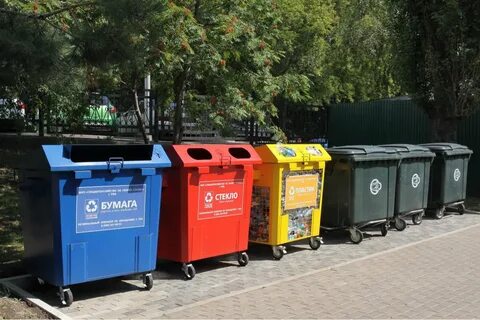 Шкловским районным исполнительным комитетом утвержден план мероприятий по наведению порядка на земле и благоустройству  и санитарному содержанию  территорий города  Шклова и сельских населенных пунктов. Аналогичные планы разработаны и утверждены по каждому сельскому Совету. Ведомствами, организациями и учреждениями района в 2022 году реализованы все  мероприятия  по наведению порядка на земле и благоустройству территорий населенных пунктов   в соответствии с установленными сроками.По инициативе райЦГЭ пересмотрены и откорректированы схемы санитарной очистки населенных пунктов, что привело  100 % охвату   населенных пунктов, гражданских кладбищ, гаражно-строительных кооперативов планово-регулярной очисткой; увеличена кратность  вывоза ТКО из сельских населенных пунктов.  Таблица 33. Охват территорий населенных пунктов планово-регулярной очисткойТаблица 34. Заключение договоров на вывоз ТКО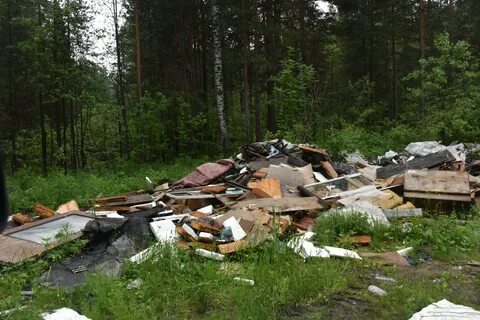 Проведен  анализ количества выявленных нарушений в части благоустройства и санитарного содержания территорий населенных мест, предприятий и организаций. Наметилась тенденция снижения  выявленных нарушений. Вместе с тем количество нарушений остается на достаточно высоком уровне. Сдерживающим фактором достижения устойчивости развития территории района по вопросам благоустройства, является недостаточно высокая санитарная грамотность населения, а также недостаточно скоординированная на достижение данного показателя ЦУР деятельность сельских Советов  в части проведения разъяснительной работы и привлечения к административной ответственности.Гигиеническая  оценка почвы,  состояния сбора и обезвреживания отходов, благоустройства и санитарного состояния населенных мест.Загрязненность почвы сверх установленных гигиенических нормативов  в 2022году в районе не регистрировалась.Производились исследования проб почвы по санитарно-химическим показателям, в  т.ч. на содержание пестицидов и солей тяжелых металлов, по микробиологическим показателям, на наличие геогельминтов и на содержание радиоактивных веществ. Отбор проб производился в жилом секторе, в зонах влияния промпредприятий и полигонов ТКО, а также в местах выращивания сельскохозяйственной продукции. Не соответствующие ТНПА пробы не выявлялись.  Таблица 35. Загрязненность почвы в  районе по результатам исследований  за период 2017-2022 годы.В районе имеется 12  очистных сооружений канализации (9 на балансе Шкловского УКП «Жилкомхоз»   и  3 на балансе предприятий и сельхозорганизаций).Городские очистные сооружения:  проектная мощность 36 тыс. м куб. в сутки, фактическое поступление стоков до 4 тыс. м куб. в сутки, требуют полного обновления, т.к. основные строительные конструкции технологических сооружений изношены и требуют замены. Кроме того, существующая технологическая схема очистки не способна обеспечить требуемое качество очистки сточных вод. Разработан проект реконструкции городских очистных сооружений, однако из-за недостаточного финансирования предусмотренные объемы реконструкции не выполнены.   По данным лаборатории аналитического контроля эффективность очистки  за 2022 год  по  БПК-5  составляет – 91,8  %, по взвешенным веществам – 93,3 %, за 2021 год - по  БПК-5  составляет – 91,6  %, по взвешенным веществам – 90,9 %.Для улучшения обеспечения  водоотведения   населения требуется  строительство очистных сооружений в агрогородках Добрейка Каменнолавский с/с, Евдокимовичи Фащевский с/с, Любиничи Словенский с/с, Староселье Александрийский с/с, Окуневка Городищенский с/с, Черноручье Старошкловский с/с.  В соответствии с новыми подходами и требованиями к развитию системы раздельного сбора коммунальных отходов, в частном секторе              г. Шклова, 10 крупных населенных (более 100 жителей) пунктах Александрийского и Словенского сельских советов в каждом домовладении установлено по 2 контейнера объемов 120 литров (1 – для ТКО, 1 – для ВМР). В 11 населенных пунктах Александрийского и Словенского сельских советов (до 100 жителей) сбор ТКО осуществляется из тары домовладельцев.  Вывоз ТКО с контейнерных площадок  на полигон осуществляется 2 мусоровозами,  и  1 грузовым  автомобилем ЗИЛ 130.   В 2022 году в Шкловском районе рекультивирован мини-полигон ТКО «Евдокимовичи». В Шкловском  районе  имеется  городской  полигон.  Срок эксплуатации полигона, согласно  паспорта,  истек в апреле 2014 года.  В соответствии с разработанным и утвержденным генеральным планом г. Шклова, предполагается поэтапная рекультивация всех существующих мини-полигонов и городского полигона ТКО после ввода в эксплуатацию межрайонного предприятия по переработке и сжиганию ТКО   (ориентировочный срок начала эксплуатацию 2025 год)   Вопросы санитарного состояния территорий населенных мест рассмотрены на заседаниях районного Совета депутатов, районного и сельских исполнительных комитетов, заслушаны на заседаниях районного штаба по наведению порядка на земле. При проведении надзорных мероприятий в части санитарного содержания территории в 2022  году выявлялись нарушения на  45,5% проверенных объектах Структура объектов, где выявлялись нарушения санитарного содержания прилегающих территорий: строительные площадки –  10%;  гаражные и дачные кооперативы – 34%; гражданские кладбища – 20,5%; сельскохозяйственные объекты –  68%; дворовые территории – 15%; предприятия и организации других – 29% Выводы в рамках задач по ЦУР- продолжение взаимодействия с органами власти и ведомствами;- обеспечение проведения действенного надзора в соответствии с предоставленными полномочиями  и контроль выполнения выданных рекомендаций и предписаний об устранении нарушений с принятием мер, направленных на полное устранение нарушений.- активизация работы сельских Советов в части информирования населения по вопросам здоровьесберегающей, здоровьеформирующей и здоровьесозидающей среды.Гигиеническое обеспечение зон отдыха населения, в том числе на открытых водоемах. 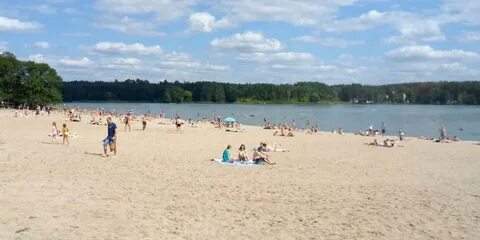 Согласно  решению райисполкома   № 11-57 от 06.05.2022г  в районе определено 1 место отдыха с организацией купания (городской пляж, расположенный на правобережье  р. Днепр).     Контроль качества воды в рекреационной зоне городского пляжа в 2022 году был организован в рамках  госсаннадзора и производственного контроля.  Пробы воды в зоне отдыха по санитарно-химическим показателя соответствовали  требованиям ТНПА,  по микробиологическим  показателям не соответствовали  11,8 %. Выносились предписания об ограничении купания  детей и взрослых.Направления деятельности для достижения показателей ЦУР: продолжить изучение с использованием риск ориентированного подхода вопросов качества и безопасности воды в местах рекреации.       4.8. Гигиеническая оценка физических факторов среды  жизнедеятельности человека.	В рамках изучения влияния неблагоприятных физических факторов на здоровье населения проведены измерения шума в 64 точках, электромагнитных измерений в 55 точках. Превышений допустимых уровней не выявлено.4.9 Радиационная  гигиена 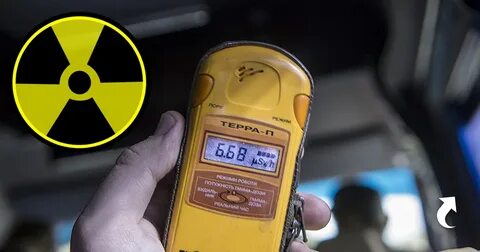 Государственный санитарный надзор  и радиационный  контроль за содержанием радионуклидов цезия-137  проводится согласно плана–графика отбора и измерения проб пищевых продуктов, воды и других объектов среды обитания составленного согласно системы радиационного контроля пищевых продуктов, питьевой воды и других объектов среды обитания человека, утвержденной  главным врачом УЗ «Могилевский облЦГЭ и ОЗ».  Таблица 36. Анализ выполнения радиационно-гигиенического мониторинга УЗ «Шкловский районный центр гигиены и эпидемиологии»  за 2022г. О результатах  радиационного контроля, проводимого УЗ «Шкловский райЦГЭ», население информируется через средства массовой информации. В 2022 году подготовлена 1 статья в районную газету , 2 эфира на ТВ-Шклов и 1 радиовыступление.   Выводы в рамках задач по ЦУРЗа 2022 неудовлетворительных результатов при проведении радиологических исследованиях не зарегистрировано, что способствует продвижению к устойчивому развитию по показателю ЦУР 3.9.2: «Смертность от отсутствия безопасной воды, безопасной санитарии и гигиены (от отсутствия безопасных услуг в области водоснабжения, санитарии и гигиены (ВССГ) для всех.4.10. Гигиена организаций здравоохраненияНа надзоре санитарно-эпидемиологической службы Шкловского района находится Учреждение здравоохранения «Шкловская ЦРБ», которая  представлена 19 объектами, в т.ч. 10 ФАПами, 8 АВОПами и ЦРБ.  Центральная районная больница представлена стационарным  и поликлиническим отделением. Объекты УЗ «Шкловская ЦРБ» распределены по группам санитарно-эпидемиологической  надежности: первая  группа - шесть объектов (32%), вторая группа - одиннадцать объектов (58%), третья группа - два объекта (10%).  Высокий удельный вес объектов  второй группы определяется  наличием нарушений санитарно-гигиенического и противоэпидемического режима в части необходимости ремонта помещений   на семи объектах (37%),  отсутствия горячей проточной воды на двух объектах (11%), отсутствие туалета на  одном объекте (5%),  частые перебои в подаче централизованной питьевой воды на одном объекте (5%).  Функционируют два объекта  третьей группы, где отсутствует централизованное водоснабжение, канализация, отопление: Старошкловский ФАП Старошкловский с/с, Улановский ФАП Александрийский с/с. Государственный контроль  организаций здравоохранения района проведен в 2022г. в рамках мониторинга объектов - 11, мероприятий технического характера - 9. По результатам контроля вынесено    рекомендаций - 11,  дважды  вопрос соблюдения санитарно-гигиенического и противоэпидемического режима, профилактики ИСМП, организации питания пациентов  вынесен на медицинский Совет при главном враче района. Осуществление надзорных мероприятий за организациями здравоохранения в 2021 году было ориентировано на снижение распространения инфекции COVID-19, профилактику внутрибольничного инфицирования персонала и пациентов данной инфекцией, обеспечение оптимальных условий пребывания пациентов и медработников, а также безопасность при оказании медицинской помощи. Совместная слаженная работа специалистов санитарно-эпидемиологической службы со специалистами лечебного звена позволила обеспечить безопасные условия пребывания пациентов и персонала в условиях отделений, неприспособленных под прием инфекционных пациентов.  Приоритетным направлением в надзоре за организациями здравоохранения в 2022 году является дальнейшая оптимизация системы инфекционного контроля, а также проведение анализа антибиотикорезистентности клинически значимых микроорганизмов  в организациях здравоохранения.  V. ОБЕСПЕЧЕНИЕ САНИТАРНО-ПРОТИВОЭПИДЕМИЧЕСКОЙ  УСТОЙЧИВОСТИ  ТЕРРИТОРИИ.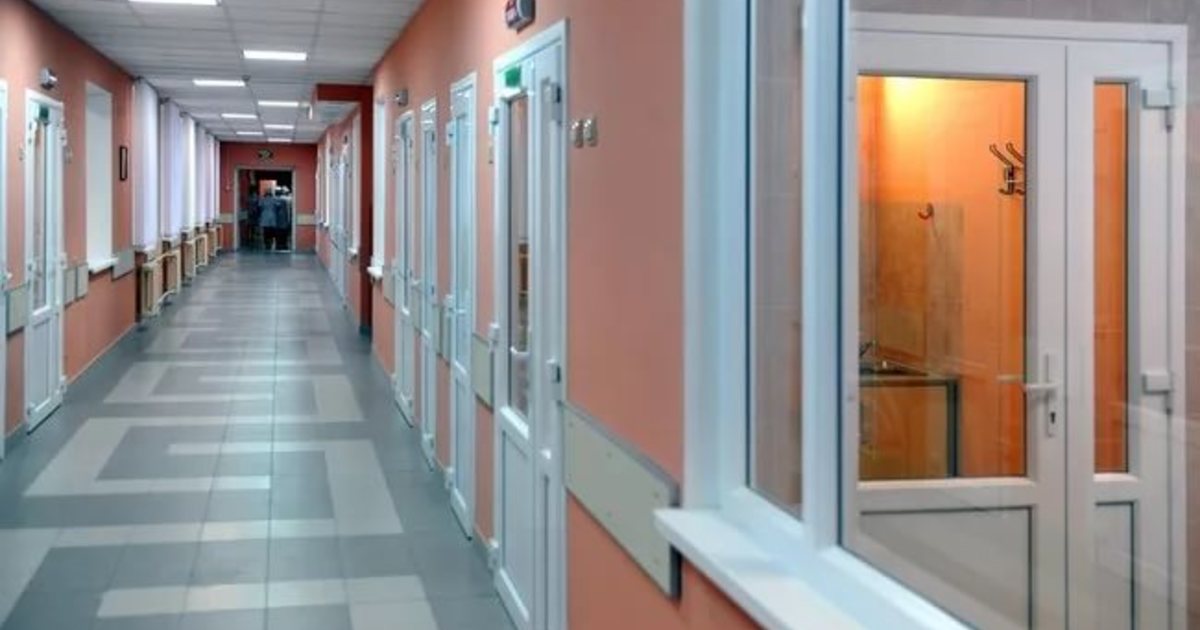 5.1.Эпидемиологический  анализ инфекционной заболеваемости.Инфекционная заболеваемость в Шкловском районе в 2022 году определялась 26 нозологическими формами из 86, что составляет 30% от всех заболеваний  по отчетной форме №12 «Отчет об отдельных  инфекционных, паразитарных заболеваниях и их носителях за 2022г.»  Инфекционная заболеваемость  была определена такими нозологическими формами, как острые инфекции верхних дыхательных путей (далее ОИВДП), удельный вес которых в общей структуре инфекционных заболеваний составил 98%. Заболеваемость  по трём нозологическим формам  снизилась, в т.ч. сальмонеллезу, геморрагическим лихорадкам с почечным синдромом (далее ГЛПС), микроспории, по остальным  инфекциям – незначительно  выросла или осталась на уровне предыдущего года. Заболеваемость такими инфекциями как острые кишечные инфекции (далее ОКИ), хронический вирусный гепатит С (далее ХВГС) и педикулез -  выросла. Динамика заболеваемости инфекционными болезнями в 2021- 2022г.г. по району: см. табл.37.Табл.37. Инфекционная заболеваемость по Шкловскому району в 2021-2022 г.г.По сравнению с предыдущим годом отмечается достоверный рост заболеваемости  ОКИ  - в  два раза (210,9/100 тыс. нас. в 2022г., 103,6/100 тыс. нас в 2021г.), ХВС - в два раза (59,2/25,9), педикулезом - в четыре раза (51,8/14,8).По сравнению с прошлым годом отмечается снижение заболеваемости по пяти нозологическим формам, однако, достоверного снижения не отмечается ни по одной  из этих нозологических форм.Таким образом, наибольшую эпидемическую значимость в районе представили в 2022 г. четыре нозологические формы: ОИВДП, ОКИ, ХВГС, педикулез.Диаграмма 45. Заболеваемость ОИВДП в 2021- 2022г.г.Диаграмма 46. Заболеваемость ОКИ в 2021- 2022г.г.Диаграмма 47. Заболеваемость ХВГС в 2021- 2022г.г.Диаграмма 48. Заболеваемость педикулезом в 2021- 2022г.г.Из всех инфекционных заболеваний, зарегистрированных в 2022 году, достоверная разница показателей районной заболеваемости по  сравнению с областными показателями отмечается только по ротавирусным гастроэнтеритам - превышение в два раза районного показателя над областным: см. диаграмму 49. Диаграмма 49.В 2022г. по восьми нозологическим формам отмечается  тенденция к росту заболеваемости за последние десять лет: ОИВДП, ветряная оспа, энтеровирусная инфекция (далее ЭВИ), ГЛПС,  вирусные ОКИ, сальмонеллез, ХВГС, ХВГВ: см. диаграммы 50,51,52,53,54,55,56,57. По остальным нозологическим формам заболеваемость имеет тенденцию к снижению.  Отмечается рост обращений с покусами хищными животными: см. диаграмму 58. Диаграмма 50. Диаграмма 51. Диаграмма 52. Диаграмма 53. Диаграмма 54. Диаграмма 55. Многолетняя динамика заболеваемости ХВГВДиаграмма 56.Диаграмма 57.Диаграмма 58.	Максимальный удельный вес от всей инфекционной заболеваемости, учтенной в ф.12, занимают ОИВДП – 98,0%,  ветряная оспа – 0,7%, ОКИ- 0,3%, энтеробиоз - 0,2%. С учетом КВИ удельный вес составил: ОИВДП- 91%, КВИ- 8%, ветряная оспа – 0,7%, ОКИ- 0,3%, энтеробиоз - 0,2%.Анализ заболеваемости  острыми кишечными инфекциямиЗаболеваемость ОКИ, начиная с 2021г.,  имеет тенденцию к снижению за последние десять лет и занимает  четвертое место по удельному весу в структуре всей инфекционной заболеваемости в районе. При превышении областного показателя  на 43% отмечается  также рост  заболеваемости в сравнении с прошлым годом в два раза. При тенденции к снижению заболеваемости в целом по ОКИ, отмечается тенденция к росту по вирусным ОКИ: см. диаграмму 54.Динамика удельного веса нозологических форм ОКИ  в 2021-2022г.г. указывает на снижение ОКИ бактериальной этиологии и увеличение ОКИ неустановленной этиологии: см. табл.38.  Табл.38.   Удельный вес нозологических форм ОКИ в 2021 -2022 г.г.Удельный вес нозологических форм ОКИ в 2022г.  указывает на превалирование  вирусных ОКИ: см. диаграмму 59. Диаграмма 59. Удельный вес нозологических форм ОКИ в 2022г.        Удельный вес рота-норо-адено- вирусов в структуре ОКИ увеличился по сравнению с предыдущим годом  с 72% до 76%. Отмечается снижение удельного веса бактериальных ОКИ и увеличение ОКИ неустановленной этиологии, хотя значительных изменений в удельном весе возбудителей ОКИ не произошло.Охват вирусологическим обследованием больных ОКИ в 2022 году составил 94% (218/231), что свидетельствует о достоверном учете вирусных ОКИ.   По всем нозоформам ОКИ  отмечается  тенденция к снижению заболеваемости за последние десять лет, кроме ОКИ вирусной этиологии. В то же время по всем нозоформам ОКИ, кроме бактериальных ОКИ,  отмечается рост заболеваемости в 2022г. по сравнению с предыдущим годом: см. диаграмму 60.Диаграмма 60. Заболеваемость ОКИ по нозологическим формам в 2021-2022 г.г. Инфекционный диагноз первичных ОКИ подтвержден только в 25% случаев (20%  в 2021г.), что свидетельствует о гипердиагностике по первичным диагнозам.  Удельный вес лабораторно подтвержденных диагнозов составил 81%, что несколько  ниже прошлогоднего уровня (86%), отмечается увеличение  удельного веса  ОКИ неустановленной этиологии с 14 до 19%: см. табл.38.  Закономерность годовой  динамики заболеваемости за последние 15 лет указывает  на сезонный подъем заболеваемости ОКИ в весенний  период, что обусловлено превалированием вирусных гастроэнтеритов в структуре ОКИ с их  зимне-весенней сезонностью:  см. диаграммы 61, 62.Диаграмма 61.  Сезонное распределение заболеваемости ОКИ 2008-2022г.г.Диаграмма 62. Сезонное распределение заболеваемости вирусными ОКИ  2008 - 2022г.г.Анализ заболеваемости ОКИ по социально-возрастным группам  указывает на более высокую заболеваемость городского населения, однако,  статистически разница не достоверна, что отмечалось и в 2021году, т.е. заболеваемость распределена равномерно по территории: см. табл.39. Табл. 39. Распределение заболеваемость ОКИ  по Шкловскому району в 2022 году по социально-территориальным группам          	По всем сельским врачебным участкам, кроме приписного к районной поликлинике сельского участка,  показатели заболеваемости статистически не достоверны: см.  табл.40.Табл.40. Заболеваемость ОКИ по врачебным участкам Шкловского района в  2021- 2022г.г. Заболеваемость детского населения значительно и статистически достоверно выше заболеваемости взрослых, т.е. заболеваемость ОКИ обусловлена заболеваемостью детского населения: см. табл.41.Табл. 41. Заболеваемость ОКИ по  социально - возрастным группам  в Шкловском районе в  2022г. Максимальная  заболеваемость среди детей  отмечалась в возрастной  группе 0-12 месяцев. Отмечается статистически достоверная разница (t= 3,5) заболеваемости детей 0-2 года по сравнению с возрастной группой 3-14 лет: превышение в четыре раза заболеваемости детей 0-2 года: см.табл.42.Табл.42. Заболеваемость ОКИ по  детским возрастным группам в 2022 г.Заболеваемость ОКИ в 2022г. была обусловлена в первую очередь заболеваемостью детей 0- 2 года жизни. Удельный вес этой возрастной группы в заболеваемости ОКИ самый значительный среди детей  и составляет  80%.: см. диаграмму 63. Диаграмма 63. Удельный вес заболеваемость ОКИ  по детским возрастным группам в 2022г.Анализ заболеваемости  ОКИ  по детским социально-возрастным группам указывает на статистически достоверное превышение заболеваемости неорганизованных  детей над организованными детьми  и максимальный удельный вес в заболеваемости ОКИ неорганизованных детей  садового возраста:  см. табл. 43, диаграмму 64.Табл.43. Заболеваемость ОКИ детского населения Шкловского района по социально-возрастным группам в 2022 г.Диаграмма 64. Удельный вес заболеваемости ОКИ  по детским социально-возрастным группам в 2022г.В 2022г.  ОКИ зарегистрированы в тринадцати  организованных детских коллективах, что составляет 41% от всех детских коллективов (в 2021г.- 52%). По одному детскому коллективу зарегистрирован повторный случай ОКИ, что составляет от всех детских коллективов 3%(1/32). Во всех остальных  коллективах зарегистрированы единичные случаи. Коэффициент очаговости по организованным детским коллективам не высокий и составил 0,5/100 контактов. Повторные случаи зарегистрированы в 198 домашних очагах в количестве 32, коэффициент очаговости  составил 2,5/100 контактов (32/1297). Заболеваемость ОКИ взрослого населения по сравнению с прошлым годом увеличилась  в три раза, однако, показатель заболеваемости взрослого населения в 2022г.   не достоверный: см. табл.44. Среди взрослых «обязательных контингентов» ОКИ не регистрировались.Таблица 44. Динамика заболеваемость ОКИ взрослого населения в  2021-2022 годахНаибольший удельный вес из предполагаемых путей передачи  занимает контактно-бытовой путь передачи – 86% (75%  в 2021г.), пищевой путь - 12% (18% в 2021г.). Остается высокий удельный вес очагов с низким уровнем гигиенических знаний заболевших - 74% (85% в 2021г.).Вирусные гастроэнтериты (далее вирусные ОКИ).  Вирусные ОКИ  сохраняют тенденцию к росту, и именно они  определяют проявление эпидемического  процесса, занимая максимальных удельный вес в структуре нозологических форм ОКИ: см. диаграммы 10,15.Заболеваемость вирусными ОКИ городского и сельского  населения, как и в целом по ОКИ, не имеет статистически достоверной разницы: см. табл.45.Табл. 45. Заболеваемость вирусными ОКИ  по социально-территориальным группам в 2022 годуПериодичность заболеваемости вирусными ОКИ указывает  на возможное снижение заболеваемости в 2023: см.диаграмму 65.Диаграмма 65.Отмечается  четкая  зимне- весенняя сезонность по вирусным ОКИ: см. диаграмму 66.Диаграмма 66. Сезонность заболеваемости вирусными гастроэнтеритами за 2008 -2022г.г.Отмечается рост заболеваемости вирусными ОКИ почти по всем возрастным группам по сравнению с предыдущим годом. Самый значительный рост (статистически достоверный) отмечается  в возрастной группе до  года - почти в девять раз.  Максимальный  удельный вес заболеваемости  приходится на возрастную группу до года: см.  табл.46, диаграмма 67.Табл.46. Заболеваемость вирусными ОКИ  по возрастным группам в 2021- 2022 г.г.Диаграмма 67.  Удельный вес  возрастных групп  в заболеваемости  вирусными  ОКИ в  2022г..В то же время многолетняя динамика заболеваемости вирусными ОКИ детей 0-2 года  сохраняет тенденцию к снижению за последние 10 лет: см. диаграмму  68.Диаграмма 68.Бактериальные гастроэнтериты (далее бактериальные ОКИ) в 2022 году представлены единичными случаями и  заняли  5% удельного веса  от всей заболеваемости  ОКИ (14% в 2021г.): см. табл.38. За последние 10 лет отмечается тенденция к снижению заболеваемости бактериальными ОКИ: см. диаграмму 69. Диаграмма 69.Максимальный удельный вес в структуре возбудителей бактериальных ОКИ  приходится в последние годы на золотистый стафилококк: см. диаграмму 70.Диаграмма 70. Удельный вес  возбудителей бактериальных ОКИ  за 2011-2022г.г.Четкой сезонности  по  бактериальным ОКИ в период  2009 - 2022 г.г.  не отмечается. Заболеваемость регистрируется равномерно на протяжении всего года с активизацией процесса в летний период: см. диаграмму 71.Диаграмма 71. Сезонность заболеваемости бактериальными ОКИ в период 2009-2022 г.г.За последние годы отмечается  достоверное превышение заболеваемости бактериальными ОКИ детского населения над взрослым, и максимальный удельный вес заболеваемости приходится на детей  возрастной группы 0-2 года. Показатели заболеваемости ОКИ бактериальной этиологии по социально-возрастным группам статистически не достоверные. Инфекционные гастроэнтериты неустановленной этиологии (далее ОКИ неустановленной этиологии).Заболеваемость ОКИ неустановленной этиологии по сравнению с предыдущим годом увеличилась, но за  последние 10 лет отмечается  тенденция к снижению, начиная с 2021г.: см. диаграмму 72. Диаграмма 72.Сезонность заболеваемости ОКИ неустановленной этиологии в период с 2009г. определяется в большей степени летним периодом подъема, что предполагает в большей степени бактериальную этиологию не- установленных ОКИ: см. диаграмму 73.Диаграмма 73. Сезонность заболеваемости ОКИ неустановленной этиологии за период 2009 - 2022 годыМаксимальная заболеваемость ОКИ неустановленной этиологии пришлась на возрастную группу до года, однако, по всем возрастным группам показатели заболеваемости не достоверные: см. табл.47.  Табл.47. Заболеваемость ОКИ неустановленной этиологии по возрастным группам в 2021-2022г.г.Показатель  заболеваемости  ОКИ неустановленной этиологии по сельскому населению не достоверный - 21,9+15,5/100 тыс. нас при t=1,4 (два случая).  Заболеваемость ОКИ неустановленной этиологии представлена в 2022г. заболеваемостью городского населения- 50,1+16,7/100 тыс. нас при t=3,0 (девять случаев).Сальмонеллезная инфекция (далее сальмонеллез).  В районе отмечается тенденция к росту заболеваемости сальмонеллезом за последние десять лет: см. диаграмму 11. Отмечается снижение темпа прироста в последние годы, снижение заболеваемости по сравнению с предыдущим годом почти в два раза  и  превышение областного показателя  на 13% (разница статистически не достоверна, t=1,2).Заболеваемость сальмонеллезом регистрируется круглогодично с максимальными показателями в теплый период года: см. диаграмму 74.
Диаграмма 74. Сезонность заболеваемости сальмонеллезом в период   2009-2022 г.г.Заболеваемость городского населения выше  сельского, однако, показатель по сельскому населению не достоверный,  что отмечалось и в предыдущем году: см. табл.48.Табл.48. Заболеваемость сальмонеллезом по территориально - социальным группам  в 2022Показатели заболеваемости по сельским врачебным участкам не достоверные, регистрировались единичные случаи заболеваний: см. табл. 49.Табл. 49. Распределение заболеваемости сальмонеллезом по сельским врачебным участкам  в  2022г.Заболеваемость сальмонеллезом детского населения статистически не достоверна, определилась заболеваемостью взрослого населения, что отмечалось и в предыдущем году: см. табл. 50.  Табл.50. Заболеваемость сальмонеллезом  по возрастным группам  в 2022г.По результатам эпидемиологического расследования наибольший удельный вес приходится на пищевой путь передачи: см. диаграмму 75.Диаграмма 75. Удельный вес  факторов передачи сальмонеллезной инфекции в 2022 годуСлучаи сальмонеллеза связаны с  нарушение технологии приготовления, употреблением в пищу продуктов без первичной обработки, в т.ч. термической.  По результатам эпидемиологического расследования установлена связь всех заболеваний только с домашними очагами. Связи заболеваний с объектами, представляющими эпидемическую значимость, не установлено. Шесть случаев  (75%) сальмонеллеза представлены единичными случаями в домашних очагах,   два случая (25%) зарегистрированы одновременно в одном домашнем очаге.  Повторных случаев заболеваний в очагах не выявлено, т.е. коэффициент очаговости в домашних очагах равен 0. Лабораторное подтверждение  диагноза  установлено в 100% случаев заболеваний. Микробный пейзаж  от больных представлен только одним серотипом  Salm. Enteritidis -8 (100%), что отмечалось и в предыдущем году: см. диаграмму 76.Диаграмма 76. Микробный пейзаж возбудителей сальмонеллеза в период  2005-2022 годыВ 2022 году  случаи сальмонеллеза по социальным группам распределились следующим образом: 25% случаев сальмонеллеза (2/8)  пришлось на неорганизованных детей, 37,5% - не работающие взрослые (3/8),  37,5%- работающие взрослые (3/8). Случаи  сальмонеллеза среди контингентов риска не регистрировались. В 2022 г. в рамках госконтроля проводились  исследования внешней среды - 209/0,  в рамках производственного контроля – 354/0, ветнадзор- 2846/18.  Удельный вес положительных результатов по району  составил 0,5% (18/3409) и увеличился по сравнению с предыдущими годами: 2021г.- 0,3%, 2020г.- 0,3%, 2019г. -  0,2%. Максимальный удельный вес исследований  материала от сельскохозяйственных животных  приходится на Salm. Enteritidis – 89% (16/18), на Salm. Dublin - 14% (2/18). Выделение сальмонелл зарегистрировано по ОАО «Говяды Агро» МТК Говяды - 1, ОАО «Новогородищенское» МТК Городище- 1, ОАО «Александрийское» цех убоя и переработки – 16 (мясо птицы, смывы из внешней среды).Вирусные гепатиты в районе  были представлены  в 2022г. 2 случаями ХВГВ (7,4/100 тыс. нас. t=1,4)  и 16 случаями ХВГС (59,2/ 100 тыс. нас.). В 2022 году, как и в предыдущем,  вирусные гепатиты были представлены только парентеральными вирусными гепатитами. Заболеваемость ХВГ выросла по сравнению с предыдущим годом в  два раза, в т.ч. по ХВГВ не изменилась, по ХВГС - более чем в  2 раза.  Районные показатели заболеваемости ХВГВ, ХВГС  несколько ниже областных.За последние   десять лет парентеральные вирусные гепатиты имеют тенденцию к росту: см. диаграммы 56,57.Заболеваемость ПВГ, представленными ХВГВ и ХВГС  в 2022г. была не равномерно распределена по территории:  отмечалась статистически достоверная значительно более высокая заболеваемость сельского  населения:   см. табл.51. Табл. 51.  Заболеваемость ПХВГ (ХВГВ, ХВГС) по социально-территориальным группам в 2021 – 2022 годахПочти все  случаи ХВГ представлены единичными первичными случаями у взрослых в домашних очагах с установленными (предположительно) путями передачи, кроме одного домашнего очага, где зарегистрирован повторный случай заражения ребенка от матери с вертикальным путем передачи. ИСМП не установлено, хотя путь передачи, связанный с высокой парентеральной  медицинской нагрузкой занимает максимальный удельный вес: см. диаграмму 77. Диаграмма 77. Удельный вес путей передачи ХВГ в 2022г.Все контактные лица в очагах ХВГ обследованы на маркеры ПВГ (22/22- 100%) и 32% (7/22) контактных лиц привиты против ВГВ.Выполнение показателей ЦУР по ПВГ в 2022г.: см. табл.52.Табл. 52. Выполнение показателей ЦУР 3.3.4. Профилактика  ВГВ  в 2022г.Зооантропонозные инфекции. В 2022 году на территории района зарегистрирована  две нозологические формы зооантропонозных инфекций с единичными заболеваниями:  вирусные геморрагические лихорадки (далее ГЛПС)- два случая(7,4/100 тыс.нас.) и один  случай (3,7/100 тыс.нас.) Лайма-боррелиоза (далее БЛ). БЛ. В сезонной динамике активности клещей подъем численности в 2022 году наблюдался  в мае-июне, второй пик численности -  в августе. По результатам энтомологического надзора не установлены территории с превышением  нормативного показателя  индекса обилия клещей.  Удельный вес  зараженных боррелиями клещей составил  в 2022г. 17% при областном показателе 8%. В 2022 году  в организации здравоохранения с покусами клещей обратилось 238 человек, что выше предыдущего года (187 покусов).  За последние  десять лет отмечается тенденция к снижению покусов. Картографирование территории по покусам  в 2022 году  указывает на регистрацию случаев  по всем врачебным участкам: городской- 168 (0,9 покусов на 100 человек), приписные ФАПы-10 (0,9 покусов на 100 человек), Городищенскому- 4 (0,3 покуса на 100 человек), Каменнолавскому- 8 (0,6 покусов на 100 человек), Александрийскому- 9 (0,6 покусов на 100 человек) , Фащевскому – 15 (0,9 покусов на 100 человек). Говядскому- 7 (0,9 покусов на 100 человек), Славенскому- 7 (0,6 покусов на 100 человек), Александрийскому- 9 (0,6 покусов на 100 человек), Старосельскому – 4 (0,4 покуса на 100 человек), Черноручскому-  6 (0,8 покусов на 100 человек). Выделяются конкретные месяцы обращений за медицинской помощью по поводу присасывания клещей: 96% (229/238) случаев покусов приходится на теплый сезон с мая по октябрь.ГЛПС. Отмечается тенденция к росту заболеваемости ГЛПС  за последние 10 лет: см. диаграмму 9. В 2022 году по району зарегистрировано 2 случая заболевания -  7,4/100 тыс. нас., показатель статистически не достоверный (t=1,4).  Заболеваемость ниже прошлогоднего уровня и  превышает более чем в  два раза  областной уровень. Связи заболеваний с профессиональной  деятельностью не установлено. Очаги признаны домашними с наиболее вероятными контактно-бытовым путем передачи. Лабораторное обследование  грызунов в 2022 на зараженность возбудителем ГЛПС не проводилось.Анализ заболеваемости воздушно-капельными инфекциями.Почти весь удельный вес в структуре воздушно-капельных инфекционных заболеваний приходится на ИВДП и КВИ - 99%, остальные воздушно-капельные инфекции- 1%, среди которых преобладает ветряная оспа. Из  восьми нозологических форм воздушно-капельных инфекций тенденция к росту заболеваемости отмечается по трем формам: ОИВДП, ветряная оспа, энтеровирусная инфекция: см. диаграммы 6,7,8.   Заболеваемость ветряной оспой имеет выраженную зимне- весеннюю сезонность: см. диаграмму 78. Диаграмма 78. Сезонность распространения ветряной оспы за 2014-2022 г.г.Ветряная оспа регистрировалась в  44% детских коллективов (14/32) (53% в 2021г.), в т.ч. с количеством случаев два и более - в 31% коллективов (10/32).  Максимальная заболеваемость  отмечалась в четырех детских организованных коллективах (ГУО «Детский сад №4», «Детский сад №6», «Детский сад №2» и ГУО «СШ №4 г. Шклова): см. табл. 53. В остальных десяти детских коллективах регистрировались случаи от одного до десяти.Табл. 53. Заболеваемость  ветряной оспой в 2022 году  по некоторым организованным детским коллективамЗаболеваемость ветряной оспой в 2022г. была обусловлена в первую очередь заболеваемостью городского населения, превышающей заболеваемость сельского населения в  три раза: см. табл.54.  Табл. 54. Заболеваемость ветряной оспой по социально-территориальным группам  в 2022г.Основной удельный вес заболеваемости ветряной оспой  пришелся  на возрастную группу 3-6 лет - 71% (61% в 2021г.) и заболеваемость в этой возрастной группе  достоверно выше  заболеваемости в других возрастных группах: см. табл. 55.Табл. 55. Заболеваемость ветряной оспой по детским возрастным группам 2022г.Заболеваемость ветряной оспой организованных детей 0-6 лет значительно и достоверно выше заболеваемости не организованных детей этого возраста: см. табл. 56.Табл.56.  Заболеваемость ветряной оспой по социально-возрастным группам в 2022 годуЭнтеровирусная инфекция (далее ЭВИ) за последние десять лет имеет тенденцию к росту: см. диаграмму 8.  В 2022г. как и в предыдущие  годы зарегистрированы единичные случаи ЭВИ  верхних дыхательных путей, показатель заболеваемости статистически не достоверный (t=1,7). . Кишечная форма ЭВИ не регистрировалась. Отмечается  ярко выраженная осенняя сезонность заболеваемости ЭВИ: см. диаграмму 79.Диаграмма 79.Вывод:  заболеваемость  ЭВИ в 2022г. была представлена единичными случаями, имеет тенденцию к росту за последние  десять  лет и выраженную осеннюю сезонность.Анализ заболеваемости активным туберкулезом.  Заболеваемость активным туберкулезом в районе, в т.ч. открытой формой туберкулеза (далее   БК плюс) ниже  областного показателя на 17% и  представлена четырьмя случаями заболевания, в т.ч. одним случаем БК плюс: см. табл.1. Многолетняя динамика заболеваемости активным туберкулезом имеет тенденцию за последние  десять лет к снижению, в т.ч. по  заболеваемости БК плюс. Показатели заболеваемости и болезненности туберкулезом по району в 2021г., заболеваемости и болезненности БК плюс в 2022г.  статистически не достоверны, поэтому разность заболеваемости по сравнению с предыдущим годом также статистически не достоверна: см. табл.57.Табл.57. Заболеваемость и болезненность туберкулезом по Шкловскому району в  2021-2022г.г.В 2022 году снято с учета три пациента БК плюс, в т.ч. в связи с клиническим выздоровлением – два (67%), смертью - один (33%). Смертность от туберкулеза, в т.ч. органов дыхания и БК плюс составила в 2022г. 3,7/100 тыс. нас.В структуре заболеваемости туберкулёзом населения Шкловского района значительно преобладает туберкулёз органов дыхания: в 2019г.- 100%, в 2020- 100%, в 2021- 100%. Однако в 2022г.   50% новых случаев туберкулеза (два) представлены внелегочным туберкулезом.В 2022 году 50% случаев туберкулеза выявлены активно при профилактическом осмотре и 50% - пассивно при обращении за медицинской помощью. 50% вновь выявленных случаев туберкулеза зарегистрированы в  социально-благополучных очагах.	Заболевания в 2022г. зарегистрированы по трем врачебным участкам,  показатели заболеваемости статистически не  достоверные: см. табл. 58.Табл.58. Заболеваемость и болезненность активным туберкулезом по врачебным участкам Шкловского района в  2022 годуВ 2022 году случаи туберкулеза у детей не регистрировались (последний случай - в 2016г.). Обследование контактных лиц в очагах туберкулеза проведено в почти в полном объеме. Не обследован  один взрослый контактный из-за отказа: см. табл.59.Табл.59. Количество контактных лиц в очагах активного туберкулеза и их обследование по Шкловскому району в  2022 годуПочти все больные туберкулезом обеспечены жильем и в улучшении жилищных условий не нуждаются, кроме одного заболевшего - бомж. Отсутствуют очаги БК плюс в общежитиях.В 2022 году в очагах туберкулеза заключительная дезинфекция не проводилась, т.к. заявки не поступали.  Процент прохождения флюорографического обследования обязательными контингентами составил 100%.  Выполнение плана  пробы Манту - 100%,  Диаскин-теста - 85 %.  Анализ заболеваемости ВИЧ – инфекциейПо состоянию на 31.12. 2022 г. распространенность ВИЧ-инфекции в стране, в т.ч. Могилевской области и Шкловском районе составила: см. табл.60. Табл. 60. Распространенность ВИЧ-инфекции на 31.12.2022г.Удельный вес  инфицированных ВИЧ-инфекцией по стране составил на конец 2022г.  0,26% (от всего населения),  по Могилевской области- 0,20%, по Шкловскому району- 0,08% Начиная с 2018г.  отмечалась  статистически достоверная тенденция к росту заболеваемости ВИЧ-инфекцией в районе, тенденция с 2022г. перешла в стабильную: см. диаграмму 80.Диаграмма 80. В 2022 году зарегистрирован один новый случай ВИЧ-инфекции  -  3,7/100 тыс. нас., при областном показателе – 17,3/100 тыс. нас.. Таким образом, районные показатели распространенности и заболеваемости ВИЧ-инфекцией ниже областных, что может быть связано с низким охватом населения  района скрининг- обследованием. Показатель распространенности ВИЧ-инфекции составляет на 31.12.2022г.  по городу  55,6+17,6/100 тыс., при t=3,2 (десять человек), по селу  153,5+41,0/100 тыс., при t=3,7 (четырнадцать человек).  Отмечается достоверное превышение распространенности ВИЧ-инфекции среди сельского населения  по сравнению с городским населением (t=2,2), что было характерно и для предыдущего года. Максимальный удельный вес распространенности ВИЧ-инфекции приходится на сельское население: см. диаграмму 81.  Диаграмма 81.Случаев смерти по причине ВИЧ-инфицирования  в 2022 году не зарегистрировано, как и в предыдущем году. На диспансерном учете в КИЗе районной поликлиники состоит на конец 2022г. пятнадцать ВИЧ-положительных человек (в 2022г. один ВИЧ инфицированный умер, один - выбыл).  Отмечается  равномерное распределение случаев ВИЧ-инфекции среди мужчин и женщин, так как показатель разности не достоверный: см. табл. 61.Табл.61. Распределение случаев ВИЧ инфекции в Шкловском районе  по полу в 2022г. и за вес период наблюдения Отмечается превалирование полового пути передачи ВИЧ-инфекции. Имеют постоянного полового партнера 46% ВИЧ-инфицированных (одиннадцать),  одинокие – 54% (тринадцать): см. табл. 62.Табл.62. Распределение случаев ВИЧ-инфекции  в Шкловском районе по путям  заражения в 2022г. и завесь период наблюденияНаибольшее количество случаев ВИЧ-инфекции приходится на работающий контингент: см. табл.63.Табл.63. Распределение случаев ВИЧ-инфекции в Шкловском районе по контингентам в 2016-2022г.г.Болеет ВИЧ-инфекцией в районе взрослое население, почти половина  случаев заболеваний приходится на возраст 35 лет и старше: см. табл. 64.  Табл.64. Распределение случаев ВИЧ-инфекции в Шкловском районе по возрасту в период 2016-2022г.г.Наибольшее количество ВИЧ- инфицированных лиц  выявлено при обследовании по клиническим  показаниям и эпидемическим показаниям: см. табл.65.Табл. 65. Распределение случаев ВИЧ-инфекции по Шкловскому району по причинам обследования в 2016-2022г.г.В районе обеспечена доступность к прохождению тестирования на ВИЧ и получению консультативных услуг в организациях здравоохранения. За    2022 год  тестированием на ВИЧ  в районе охвачено 1961 человек или 8% населения района, что ниже прошлогоднего показателя – 9%,  областного (13%) и республиканского (20%) показателей. Удельный вес выявленных случаев ВИЧ-инфекции от общего количество обследованных  по району составляет 0,05% при областном показателе 0,13%.Охват тестированием  «пациентов риска», выявленных в 2022г. составил оптимальный показатель, однако по некоторым кодам  не выполнен на 100%: см. табл. 66.     Табл.66. Результаты охвата тестированием  на ВИЧ по группам риска, выявленным в 2022г.(вновь выявленные)  Охват тестированием на ВИЧ-инфекцию лиц, страдающих зависимостью от алкоголя, низкий и составляет по району 17% (78/469). Отмечается низкий удельный вес от всех обследований по клиническим показаниям - 9%. Отмечается снижение по сравнению с предыдущим годом  количества обследований по всем специалистам: см. табл. 67.Таблица 67. Тестирование на ВИЧ-инфекцию по врачам-специалистам  за       2022г.  в сравнении с   2021г.В рамках реализации Концепции "95-95-95" на 31.12.2022 в Шкловском районе достигнуты следующие показатели:процент людей, знающих свой ВИЧ-статус и получающих терапию (вторые 95) –100%;процент людей, получающих терапию и имеющих неопределяемую вирусную нагрузку (третьи 95) - 80%.По выполнению подпрограммы 5 «Профилактика ВИЧ-инфекции» Государственной программы «Здоровье народа и демографическая безопасность на 2021-2025 годы» проделана следующая работа:обеспечение всеобщего доступа к диагностике, лечению, уходу и социальной поддержке в связи с ВИЧ-инфекцией;все нуждающиеся обеспечены антиретровирусной терапией. В 2022 году ее получали семнадцать человек;совершенствование системы лабораторной диагностики ВИЧ-инфекции путём внедрения и расширения применения экспресс-тестирования по крови и по слюне (в 2021 году реализовано 191 тест, в 2022г.- 138 ).	предоставление консультативной психосоциальной помощи лицам, информированным ВИЧ.	При проведении эпидемиологического расследования с каждым пациентом проводится кризисное консультирование, в ЦРБ и ЦГЭ работают телефоны «горячей линии».внедрение алгоритма раннего выявления туберкулеза у лиц из групп населения с высоким риском инфицирования ВИЧ с перенаправлением их в противотуберкулезные учреждения. В районе таких лиц не выявлено.Анализ  заболеваемости  гельминтозами. Заболеваемость гельминтозами  в Шкловском  районе была представлена в 2022 году двумя нозологическими формами: аскаридоз, энтеробиоз. Показатель заболеваемости энтеробиозом в районе ниже областного показателя на 13%.  (в 2021г. – на 15%). Показатель заболеваемости аскаридозом статистически не достоверный, зарегистрировано три случая, заболеваемость выше областного показателя в четыре раза.    Согласно данным многолетней динамики прослеживается  выраженная тенденция к снижению заболеваемости,  как энтеробиозом, так и аскаридозом. По сравнению с предыдущим годом заболеваемость энтеробиозом   несколько увеличилась, однако статистически разница не достоверна (t=0,5). Заболеваемость аскаридозом осталась на прошлогоднем уровне: см.табл.37.В 2022 году проводилось обследование  на гельминтозы  планово, по клиническим показаниям и по статистической выборке: см. табл.68.Табл. 68.  Обследование  населения района на гельминтозы в 2022 годуВ 2022 году пятая часть населения района обследована  на гельминтозы: энтеробиоз, аскаридоз, лямблиоз и криптоспоридиоз. Максимальные показатели заболеваемости и пораженности приходятся на энтеробиоз. Заболеваемость  энтеробиозом сельского населения статистически достоверно (t=2,6) выше заболеваемости городского населения -  почти в три раза: см.табл.69  Табл.69. Показатель заболеваемости аскаридозом, энтеробиозом по социально-территориальным группам в 2022 году	Показатели заболеваемости энтеробиозом по сельским врачебным участкам не достоверны, кроме Фащевского и Славенского врачебных участков: см. табл.70.Табл.70. Заболеваемость  энтеробиозом по врачебным участкам в 2022 году	Отмечается значительное и достоверное  превышение заболеваемости энтеробиозом  детского населения  над взрослым  (t=4,5). Максимальный удельный вес заболеваемости энтеробиозом приходится на возрастную группу 3-6 лет (75%): см. табл.71, диаграмму 82.Табл.71. Заболеваемость  энтеробиозом по возрастным группам в 2022г.Диаграмма 82.Максимальный уровень пораженности  энтеробиозом также   приходится на  возрастную  группу  3-6 лет: см. табл.72.Табл.72.  Пораженность энтеробиозом по детским возрастным группам в 2022 годуЗаболеваемость энтеробиозом организованных детей садового возраста  ниже заболеваемости неорганизованных, однако, разница статистически не достоверна (t= 1,8): см. табл.73.Табл. 73. Заболеваемость энтеробиозом по  социально-возрастным группам  в  2022 годуВ 29% (97) детских организованных коллективов зарегистрированы единичные случаи энтеробиоза, групповые случаи не регистрировались.   Максимальные показатели заболеваемости в 2021г. пришлись на два детских коллектива: ГУО «Детский сад д.Славени», ГУО «Заходская СШ»: см. табл. 74.Табл.74. Заболеваемость энтеробиозом  в детских организованных коллективах за  2022 годВ 2022 году на учете в районе состоит  1 истинный очаг аскаридоза. В 2022 году проведено плановое обследование детей детских дошкольных учреждений и учеников начальных классов школ – 188 детей, что составляет 0,7% от всего населения района. Ежегодно проводится гельминтологическое обследование детей закрытых учреждений:   спецшкола для слабовидящих детей, в 2022 году охват обследованием составил 100%.  План обследования населения на гельминтозы в рамках статистической выборки выполнен на 100%. План-график исследований объектов внешней среды на гельминтозы на 100%.Анализ заболеваемости педикулезом.  В районе заболеваемость педикулезом в 2022 году была на уровне  областного показателя: см. табл.1.   По сравнению с предыдущим годом показатель вырос почти в  четыре раза,  при этом отмечается убывающая тенденция за последние десять лет.Заболеваемость детского населения статистически достоверно (t=2,0) выше заболеваемости взрослых и основной удельный вес заболеваемости приходится  на возрастную школьного возраста: см. табл. 75, диаграмму 83.Табл. 75. Заболеваемость педикулезом по Шкловскому району в  2021- 2022 годах  по возрастным группамДиаграмма 83.По социально-территориальным группам заболеваемость сельских жителей выше городских, показатель заболеваемости городских жителей статистически не достоверный, основной удельный вес приходится на сельских жителей: см. табл. 76, диаграмму 84.Табл. 76. Заболеваемость педикулезом населения Шкловского района  по социально-территориальным  группам в 2021-2022 годахДиаграмма 84. Показатели заболеваемость педикулезом по врачебным участкам не достоверные. Групповые случаи заболеваний в организованных детских коллективах не регистрировались. Единичные  случаи зарегистрированы в 13 % детских организованных коллективов, в т.ч. в Каменнолавской СШ, Забродской СШ, СШ №4 г.Шклова, Говядская СШ, Наибольшее количество случаев педикулеза в районе за последние годы выявлялось активно при профилактических осмотрах, однако в 2022г. весь удельный вес пришелся на выявление при поступлении в стационары, в т.ч. областные.  Не выявлялся педикулеза среди контактных лиц в очагах, при плановых осмотрах, на амбулаторном приеме: см. табл. 77. Табл. 77. Распределение случаев педикулеза в 2021- 2022 г.г.  по месту  выявленияАнализ заболеваемости заразными кожными болезнями. Заразные кожные заболевания были представлены в 2022 году восьмью случаями чесотки (29,6/100 тыс. нас.) и десятью случаями микроспории (37,0/100 тыс. нас.). За последние десять лет  отмечается тенденция к снижению  заболеваемости, как чесоткой, так и микроспорией. Заболеваемость осталась на уровне предыдущего года, разница в показателях заболеваемости статистически не достоверна.	В 2022 году чесотка зарегистрирована в организованных детских коллективах в виде единичных случаев в  ГУО «Детский сад №5» и лицей №12, повторные случаи не регистрировались. В  шести домашних очагах также повторные случаи не регистрировались, в двух из них зарегистрировано по два случая чесотки, одновременно возникших. Таким образом, коэффициент очаговости  по чесотке равен нулю. Микроспория зарегистрирована в организованных детских коллективах также в виде единичных случаев, в т.ч. ГУО «Александрийская СШ»- 1, ГУО «Детский сад №2»- 2 (разрозненные), ГУО «СШ №4»- 1, ГУО «Детский сад «10»- 1. В одном домашнем очаге микроспории зарегистрировано два одновременно возникших случая, все остальные случаи- единичные. Как и по чесотке, коэффициент очаговости во всех очагах микроспории  равен нулю. По результатам расследования очагов источники инфекции не установлены и связи заболеваний с объектами, представляющими эпидемическую значимость, не установлено.	Заболеваемость микроспорией  сельского населения выше заболеваемости городского, однако, эта разница статистически не достоверна: см. табл.78.  Заболеваемость чесоткой не имеет статистически достоверной разницы между городским и сельским населением: см. табл. 79.Табл.78. Заболеваемость микроспорией   по социально-территориальным  группам в 2022 годуТабл.79. Заболеваемость чесоткой   по социально-территориальным  группам в 2022 году	Почти вся  заболеваемость микроспорией в районе приходится на детское население. Максимальная  и достоверная заболеваемость приходится на возраст 3-6 лет: см. табл.80.  Таблиц 80. Заболеваемость микроспорией  по возрастным группам в 2022 году 	Показатель заболеваемости  микроспорией не организованных детей садового возраста выше по сравнению с организованными детьми, однако, разница показателей не достоверна, что характерно было и для предыдущего года: см. табл.81. Табл.81. Заболеваемость микроспорией по социально-возрастным группам в 2022 году	Показатель заболеваемости  чесоткой по детской возрастной группе не достоверный. Максимальный удельный вес случаев чесотки приходится на взрослое население: см. табл.82. Табл.82. Заболеваемость чесоткой   по возрастным группам в 2022 году 	Все очаги  по заразным кожным заболеваниями социально благополучные.Анализ охвата профилактическими плановыми прививками населения Шкловского района в 2022 году.План прививок детскому и взрослому населению по району выполнен и  достигнуты оптимальные показатели охвата прививками: см. табл.83,84. Табл.83. Выполнения плана профилактических прививок населению  Шкловского района  в 2022 году	Охват прививками медицинских работников против ВГВ составляет по району 61% (277/451), что не соответствует нормируемому показателю не менее 80% в соответствии с приказом ГУпоЗ от 12.07.2021 №352. План прививок против ВГВ в 2022г. не выполнен  без уважительных  причин (медицинские отводы).Табл.84. Охват  профилактическими прививками детского населения за 2022 год по врачебным участкамПо некоторым показателям на Черноручском, Городищенском, Фащевском, Старосельском и Каменнолавском врачебных участках не достигнуты оптимальные показатели охвата прививками из-за единичных случаев отказов от прививок (три) и медицинских отводов от прививок (два).План профилактических прививок против дифтерии и столбняка взрослому населению в 2022г. выполнен, в т.ч. по всем врачебным участками: см. табл.85.Табл.85. Выполнения плана иммунизации взрослого населения  против дифтерии и столбняка в   2022 году  по Шкловскому районуПрофилактика бешенства. Эпизоотическая обстановка  в районе по заболеваемости животных  бешенством  остается неблагополучной, ежегодно регистрируются случаи бешенства среди животных: см. табл.86. Табл.86. Распределение случаев заболеваний бешенством среди животных по Шкловскому району в период с 2014 по  2022 г.г.В районе с 2015 по 2019г.г. отмечалась тенденция к снижению заболеваемости животных бешенством, не смотря на  то, что оральная иммунизация диких животных  в районе не проводится с  2008 года. В 2020г. заболеваемость значительно возросла, тенденция стала возрастающей и сохраняется в 2022г.  Циклы подъема заболеваемости  отмечаются  через каждые 7-8 лет: см. диаграмму 85.  Диаграмма 85.Обращаемость людей в медицинские учреждения по поводу покусов животными остается высокой, с 2021 года  наметилась тенденция к росту: см. табл.87, диаграмму 58. Табл.87. Обращаемость людей  в медицинские учреждения района по поводу покусов животными в период с  2014 по 2022 г.г.Остаётся высоким удельный вес покусов, нанесенных безнадзорными животными. Так за последние пять лет  их удельный вес составил от 10% до 36%.Показатели  полноты  оказания антирабической помощи в районе оптимальные: см. табл. 88.Табл.88.   Оказание антирабической помощи  в 2017-2022 г.г.Во всех организациях здравоохранения района созданы условия для оказания первичной медицинской  помощи лицам, пострадавшим от покусов животными.Вывод: Шкловский район  остается эпизоотически неблагополучным  по бешенству, что может послужить причиной эпидемического неблагополучия. Коронавирусная инфекция (КВИ). Первые случаи КВИ зарегистрированы в апреле 2020 г. По состоянию на 31.12.2022 года кумулятивное число подтвержденных случаев КВИ составило  9740 случаев, в т.ч. за 2022г. - 1558, что составило заболеваемость 5765,0/100 тыс. нас. и ниже прошлогоднего уровня заболеваемости в  три раза: см. диаграммы 86, 87   . Диаграмма  86. Заболеваемость КВИ в период 2020 -2022 г.г.Диаграмма 87. Кумулятивное число подтвержденных случаев коронавирусной инфекции в Шкловском районе в 2022г. (за  период 2020- 2022г.г.)Начиная с марта 2022г.  отмечалась тенденция к снижению заболеваемости КВИ на протяжении всего года. Внутригодовая динамика заболеваемости  КВИ в 2020-2022г.г. указывает на осенне-зимние пики подъема заболеваемости: см. диаграмму 88.Диаграмма 88. Распределение случаев заболеваний КВИ по месяцам в 2020-2022г.г.5.2. Среднесрочные и долгосрочные  прогнозы  развития  эпидемической ситуации.В районе отмечается  эпидемическое благополучие по заболеваемости дизентерией, которая  не регистрируется с 2009 года. Из вакцина - управляемых инфекций  в 2022г. не регистрировалась заболеваемость коклюшем, корью -  с 1998года, краснухой - с 2007 года, эпидемическим паротитом - с 2010 года, В районе отмечается устойчивое благополучие по полиомиелиту,  столбняку, дифтерии.В 2022г. отмечался рост заболеваемости ОКИ при   отсутствии  вспышечной,  групповой заболеваемости в организованных детских коллективах и организациях. Отмечался низкий коэффициент очаговости в организованных коллективах и более высокий показатель в домашних очагах, что связано в большинстве случаев с недостаточным уровнем гигиенических знаний,  несоблюдением правил личной гигиены, гигиены питания. Заболеваемость ОКИ была равномерно распределена по территории и определялась в первую очередь заболеваемостью вирусными ОКИ детского населения садового возраста в зимне-весенний период преимущественно  с контактно-бытовым путем передачи инфекции.  В 2022 году вирусные ОКИ продолжили занимать максимальный удельный вес в структуре нозологических форм  и определять эпидемический процесс по ОКИ в районе. Заболеваемость вирусными ОКИ имеет тенденцию к росту за последние десть лет, равномерно распределена по территории и имеет четко выраженную зимне-весеннюю сезонность.  Заболеваемость вирусными ОКИ определяется в первую очередь заболеваемостью детей возрастной группы 0-2 года.При сохраняющейся тенденции к росту заболеваемости отмечается снижение заболеваемости по сравнению с предыдущим годом и отсутствие достоверной разности с областным показателем заболеваемости.   Заболеваемость равномерно распределена  по времени в течение года, не характерна для сальмонеллеза  четко выраженной сезонности.   Все случаи представлены домашними очагами с преобладанием  пищевого пути передачи.  Основной удельный вес по факторам передачи приходится на яйцо птицы.   Микробный пейзаж выделенных сальмонелл среди людей и животных (птица) представлен одним серотипом возбудителя- Salm. Enteritidis. Предполагается вероятная связь  заболеваний людей с мясной продукцией (мясо птицы) ОАО «Александрийское». В большинстве  случаев сальмонеллеза  отмечается низкий уровень гигиенических знаний у заболевших. Основной мерой профилактики сальмонеллеза в районе является ветеринарно-санитарный надзор по недопущению сальмонеллеза среди животных, соблюдение санитарно-гигиенического и противоэпидемического режима на животноводческих объектах, объектах торговли, повышение  уровня гигиенических знаний у населения.Парентеральные вирусные гепатиты в районе представлены ХВГС и ХВГВ, отмечается тенденция к росту заболеваемости и более высокая заболеваемость сельского населения, что вероятно связано с более активным обследованием  данного контингента населения. Случаи  преимущественно регистрируются среди взрослого населения.  В 2022г. не достигнуты показатели ЦУР по охвату вакцинацией против ВГВ  контактных лиц,  по удельному весу отказов от прививок против ВГВ контактными лицами, что отмечалось и в предыдущем году.В районе отмечается устойчивое благополучие по полиомиелиту, дифтерии, кори, краснухе, эпидемическому паротиту, столбняку. В 2022 году  зарегистрировано восемь нозологических форм воздушно-капельных инфекций: скарлатина, энтеровирусная инфекция,  ветряная оспа, инфекционный мононуклеоз, ОИВДП, туберкулез, грипп, коронавирусная инфекция (далее КВИ). Заболеваемость ветряной  оспой имеет тенденцию к росту,   имеет выраженную зимне- весеннюю сезонность и обусловлена в первую очередь заболеваемостью  организованных городских детей  садового возраста. Заболеваемость туберкулезом в районе находится на прогнозируемом уровне, представлена разрозненными единичными случаями и   имеет тенденцию к снижению, в т.ч. БК плюс за последние десять лет.В районе   требуется активизация работы в части увеличения охвата обследованием населения района в целом, в т.ч. за счет уязвимых групп: по клиническим показаниям,  лиц, страдающих алкогольной зависимостью, а также добровольно на ВМЧ-инфекцию. Профилактика ВИЧ-инфекции является одним из стратегических направлений в обеспечении сохранения здоровья населения и демографической безопасности.  Учитывая высокую опасность  полового пути передачи ВИЧ-инфекции и  высокую распространенность ВИЧ среди  населения в   группе  старше 18 лет, очень важен максимальных охват скринингом  лиц, обращающихся за медицинской помощью в КВК, информированность населения о возможности анонимного обследования. Целью информационно-образовательной работы является повышение уровня информированности населения по проблеме ВИЧ-инфекции, формирование навыков охранительного поведения, стремления к здоровому образу жизни.  Заболеваемость гельминтозами представлена в районе энтеробиозом и находится на прогнозируемом уровне. Заболеваемость энтеробиозом имеет тенденцию к снижению и определяется в первую очередь заболеваемостью  сельского детского населения садового возраста с равномерным распределением заболеваемости среди организованных и неорганизованных детей. Заболеваемость энтеробиозом  в организованных детских коллективах представлена единичными разрозненными случаями. В районе  длительное время не проводится профилактическая  дегельминтизация организованных детей из-за отсутствия финансирования. Заболеваемость педикулезом в районе находится на прогнозируемом уровне, представлена заболеваемостью сельского детского населения школьного возраста  и имеет тенденцию к снижению за последние  десять лет. Рост заболеваемости в 2022году связан с ростом заболеваемости сельских школьников. 	Заболеваемость чесоткой и микроспорией находится на прогнозируемом уровне, имеет тенденцию к снижению,  представлена домашними очагами  и очагами в организованных детских коллективах, связи заболеваний  с объектами, представляющими эпидемическую значимость, не установлено. Заболеваемость ЗКЗ выше по сельскому населению. Группой риска по микроспории является  детское население,  по чесотке- взрослое население. В 2022 году микроспория среди животных ветеринарной службой  не  регистрировалась, т.е. лабораторно подтвержденный источник инфекции не установлен ни в одном очаге. Источники инфекции в очагах чесотки также не установлены.Проблемными вопросами в организации иммунопрофилактики  являются:  охват прививками медицинских работников против ВГВ, который  составляет 61% (277/451), что не соответствует нормируемому показателю не менее 80% в соответствии с приказом ГУпоЗ от 12.07.2021 №352 и   по некоторым показателям на Черноручском, Городищенском, Фащевском, Старосельском и Каменнолавском врачебных участках не достигнуты оптимальные показатели охвата прививками из-за единичных случаев отказов от прививок (три) и медицинских отводов от прививок (два).Шкловский район  остается эпизоотически неблагополучным  по бешенству, что может послужить причиной эпидемического неблагополучия. 5.3.Проблемный анализ направленности профилактических мероприятий по обеспечению санитарно-эпидемиологического благополучия населения	По итогам 2022 года не достигнут ряд целевых ориентиров (показателей) по улучшению здоровья  и качества среды жизнедеятельности на территории района, запланировнных в Плане действий по профилактике болезней и формированию здорового образа жизни населения для достижения целей устойчивого развития Шкловского района на 2022-2025г.г.:	  - Снижение распространенности (количества случаев) неинфекционных болезней среди сельского населения:  в 2022г общая заболеваемость среди сельского населения в сравнении с 2021г.  увеличилась по Старосельской АВОП на 5,6% , нет положительной динамики на территориях Говядской АВОП на 20%, Словенкской  АВОП, где показатели заболеваемости сохранились на прежнем уровне.		- Обеспечение удельного веса I группы здоровья детей дошкольного и школьного возраста не ниже 33%: показатель на конец 2022г.-27,63%  (2019г.-28,2%, 2020г.-28,26%, 2021-27,9%).	- Охват учреждений образования в г. Шклове своевременными плановыми капитальными  ремонтами не менее 95%: в период 2019-2022 гг. капитальные ремонты учреждений образования, расположенных в г. Шклове не осуществлялись.	- Охват учреждений образования в агрогородках своевременными плановыми капитальными  ремонтами не менее 99%: в период 2019-2022 гг. капитальные ремонты учреждений образования, расположенных в агрогородках не осуществлялись.	- Реконструкция пищеблоков школ, не  имеющих набора цехов (от плановых заданий, доведенных органами государственного управления) 100%: не проводилась.	- Своевременная замена на пищеблоках ДДУ и  школ морально и физически устаревшего технологического оборудования на 90%: фактически 49%.	- Обеспечение пищеблоков ДДУ и школ оборудованием для приготовления диетических блюд не менее 70%: пароконвектоматами обеспечены только 6 учреждений образования, что составляет 22%.	- Обеспечение 1-4 классов школ партами с наклонной поверхностью рабочей плоскости 90%:  не выполнено, наклонные парты не приобретались.	-Выполнение данного плана не обеспечено в части обеспечения производственного контроля неблагоприятных производственных  факторов сельхозпредприятиями района, ОАО «Шкловский льнозавод». Анализ выполненных надзорных мероприятий показал, что количество предприятий и организаций с выявленными нарушениями находится на стабильно высоком уровне и составил 85,9% (в 2020 год –86,8% от числа обследованных).	- Ряд предприятий не имеют проектов СЗЗ: структурные подразделения Шкловского УКП «Жилкомхоз», филиал КУП «Могилевоблдорстрой» ДРСУ № 175, участок заготовок и участок хлебопечения Шкловского райПО.	-Не в полном объеме осуществляется производственный контроль качества атмосферного воздуха на границе СЗЗ:  структурные подразделения Шкловского УКП «Жилкомхоз», филиал КУП «Могилевоблдорстрой» ДРСУ № 175, структурные подразделения ОАО «Александрийское», ОАО «Шкловский льнозавод».-С учетом выявления в предыдущем году случаев реализации продукции с истекшим сроком годности на объектах торговли Шкловского районного потребительского общества  необходимо было откорректировать программы производственного контроля, разработать мероприятия по усилению внутреннего контроля: в программе производственного контроля имеется пункт о ежемесячном контроле со стороны администрации, но  положительной динамики по недопущению указанного нарушения нет. УЗ Шкловский райЦГЭ»  на постоянном контроле находится соблюдение сроков реализации продукции. Производственный контроль со стороны субъектов хозяйствования остается недостаточным. На территории района не смотря на уменьшение случаев реализации продуктов с истекшими сроками годности на 33% по-прежнему имеет место высокая выявляемость данного нарушения: в 2022г. выявлено 42 случая  продукции с истекшими сроками годности, из них 50% на объектах Шкловского райпо. -Ремонт  помещений распредскладов  Шкловского районного потребительского общества не проведен. 	-Обеспечение в полном объеме и с требуемой кратностью производственного  контроля качества питьевой воды на водопроводах Шкловского района: с 2020 года  система централизованного водоснабжения находится на балансе УПКП ВКХ «Могилевоблводолканал», шахтные колодцы на балансе Шкловского УКП «Жилкомхоз». Выполнение производственной программы:  УПКП ВКХ «Могилевоблводолканал» - 100%; Шкловское УКП «Жилкомхоз» - 20%. До настоящего времени не решен вопрос о передаче всех артезианских скважин и водопроводов сельскохозяйственных организаций, обеспечивающих население питьевой водой, на баланс УПКП ВКХ «Могилевоблводоканал» (30 артскважин в 9 сельхозорганизациях). В анализируемый период эксплуатирующей  организацией (Шкловское УКП «Жилкомхоз»)  не обеспечена устойчивость качества воды нецентрализованных источников водоснабжения   по микробиологическим  и санитарно-химическим  показателям.   Удельный вес нестандартных проб из шахтных колодцев по  микробиологическим показателям в 2022 году составил 4,7 % (в 2021 году – 10,6 %). Удельный вес нестандартных проб по санитарно-химическим  показателям в 2022 году составил 25,6 % (в 2021 году – 21,8 %), из них большинство проб не соответствует нормативу по содержанию нитратов.-Графики ремонта шахтных колодцев не выполняются. В районе только 1 специализированная бригада по обслуживанию колодцев.	-Реконструкция городских очистных сооружений не завершена.  	-Вхождение населенных пунктов, где реализован проект «Здоровый город», в Республиканское общественное объединение «Ассоциация здоровых городов и поселков»: не реализовано.Выполнение вышеуказанных ориентиров необходимо для минимизации и устранения влияния неблагоприятного воздействия на здоровье населения факторов среды обитания, создания благоприятных условий для жизнедеятельности на территории Шкловского района.VI. ФОРМИРОВАНИЕ ЗДОРОВОГО ОБРАЗА ЖИЗНИ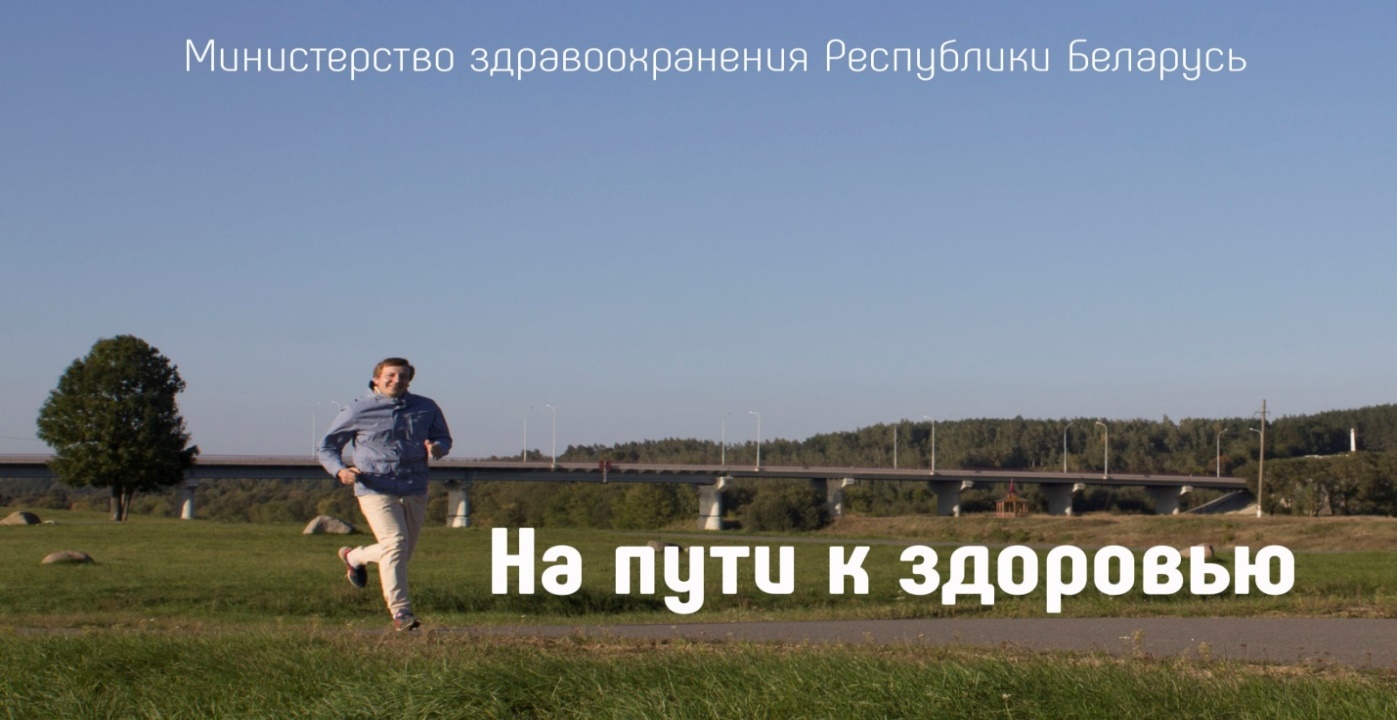 Работа по формированию здорового образа жизни на территории Шкловского района организована и ведется на основании Государственной программы «Здоровье народа и демографическая безопасность Республики Беларусь» на 2021-2025 годы; Цели  устойчивого развития (ЦУР) (всего 17 целей). Здоровье населения, как фактор развития общества, определено целью №3 «Обеспечение здорового образа жизни и содействие благополучию для всех в любом возрасте»; Приказа Министерства Здравоохранения Республики Беларусь  №11 от 10.01.2015г. «О совершенствовании работы по формированию здорового образа жизни». Основными  источниками получения информации по пропаганде здорового образа жизни для населения Шкловского района по прежнему остаются: телевидение, печатные издания, радио и специалисты здравоохранения. Так, за истекший период  2022 года проведена следующая работа со СМИ:-статей в районной газете «Ударный фронт»- 47;-выступлений на Шклов – ТВ - 13тем/39 эфиров;-на сайте райЦГЭ размещено -515 информаций по различной тематике (ЗОЖ, профилактика инфекционных и неинфекционных заболеваний,  вредные привычки, информация о проектах Здоровые города и поселки,  Школа – территория здоровья, Здоровая молодежь);-на сайтах районного исполнительного комитета, информационного портала Шклов-инфо- 45 информаций  по различной тематике;В организации и проведении профилактической работы и работы по формированию здорового образа жизни доминирует принцип межведомственного подхода (с органами государственной власти, органами местного самоуправления,  прочими заинтересованными).6.1 Анализ хода реализации профилактических проектов.На сегодняшний день  на территории района реализуются 4 профилактических проекта:- профилактический проект «Школа – территория здоровья»  (во всех школах района);- профилактический проект «Александрия - здоровый  агрогородок»;-профилактический проект « Шклов - здоровый город»;-информационно-образовательный профилактический проект «Здоровая молодежь» (Шкловский государственный колледж).В рамках деятельности данных проектов запланировано и реализовывается:- повышение приверженности детей школьного возраста к здоровому образу жизни, формирование здоровьесберегающего поведения и улучшения условий внутришкольной среды (питание, учебный процесс, внеурочная занятость). Во всех общеобразовательных учреждениях района преподается спецкурс «Здоровый образ жизни»;-  формирование здорового образа жизни населения Шкловского района, продолжения целенаправленной профилактической работы по воспитанию у населения личной ответственности за собственное здоровье, формированию потребности в соблюдении правил здорового образа жизни и сознательном отказе от вредных привычек.	Вовлечение  трудоспособного населения продолжить разработкой и принятием в 2023году  профилактического проекта «Скажи здоровью ДА!» среди сотрудников ОАО «Шкловский маслодельный завод», а также разработкой и утверждением профилактического проекта «Городецкий – здоровый сельсовет».Курение является одним из ведущих факторов риска, способствующим формированию хронических неинфекционных заболеваний, и главной устранимой  причиной преждевременной смерти населения. Снижение уровня потребления табака является одним из основных предотвратимых факторов риска развития НИЗ. Высокая распространенность в стране табакокурения среди мужчин и среди женщин является не только медицинской, но и социальной, государственной проблемой. В декабре 2022г. проведено социологическое исследование среди жителей 18-69 лет г.Шклова и аг.Александрия. Согласно полученным в ходе анкетного опроса данным, среди жителей  г.Шклова курит 37,9% взрослого населения (среди мужчин – 49,1% курильщиков, среди женщин – 19,7%). Больше всего курильщиков – среди людей среднего возраста: в возрасте от 41 до 50 лет  курит 44,4%. Меньше всего курят те, кому за 60  лет (31,3%). в аг.Александрия-  курят 32,78% населения,( 16,5% женщин и  54,57% мужчин).В профилактической работе большое значение имеет личный пример медицинских работников. Во исполнение приказа  Министерства здравоохранения Республики Беларусь от 01.07.2011 №710,  в райЦГЭ   создана комиссия по запрету курения, разработаны положения, планы, проводятся заседания комиссий и оформляются протоколы, поощряются специалисты,  ведущие здоровый образ жизни.    Пропаганда здорового образа жизни  проводится путем размещения информационных материалов в торговых залах магазинов, на предприятиях, рынке, автостанции  и железнодорожной станции, салонах общественного транспорта, на информационных стендах учреждений образования, организаций и предприятий. За 2022 года было издано  информационно-образовательных материалов различной тематической направленности - 27 наименований, переиздано 47 наименований  общим тиражом 4760экз.В 2022 году  продолжена работа по организации и проведению социологических опросов. Специалистами  райЦГЭ     проведено 7 социологических опросов, число респондентов составило 821 человек. Социологические  опросы  проведены на темы: - среди взрослого населения г.Шклова и аг. Александрия   на тему: «Формирование здоровьеориетированного пространства как способа управления рисками здоровью населения»  - всего 560человек,- изучение влияния современных компьютерных технологий на здоровье населения - 110 чел;- здоровая молодежь – 20чел  - профилактика ОКИ  -31 чел;- поведенческие факторы риска-50 чел.;- что вы знаете о парентеральных вирусных гепатитах В и С-50чел.Результаты социологических опросов доводились до сведения населения через средства массовой информации (сайт УЗ «Шкловский райЦГЭ», сайт Шклов-инфо).6.2 Анализ хода реализации  государственного профилактического проекта «Здоровые города и поселки»В Шкловском районе реализуются профилактические проекты  «Александрия - здоровый агрогородок»  и «Шклов – здоровый город». В рамках данных профилактических проектов  проведена определенная работа.Профилактический проект «Александрия - здоровый агрогородок».30 ноября 2022г. в аг. «Александрийское» УСЦ «Александрия»   УЗ «Шкловский районный центр гигиены и эпидемиологии» прошла акция «Здоровым быть здорово». Акция проходила совместно с УЗ «Александрийская АВОП», отдел идеологической работы, культуры и по делам молодежи Шкловского райисполкома, районного комитета общественного объединения «Белорусский республиканский союз молодежи»,  сектор спорта и туризма райисполкома во время проведения спортивного праздника молодых специалистов 6 районов области (50чел.),  и 03.12.2022года -  во время проведения соревнований по мини-футболу среди руководящих работников 5 районов области(65чел.).Для волонтеров акции  использовались приобретенные майки с логотипом  «Александрия-  здоровый агрогородок» и указанием инициатора  проведения акции УЗ «Шкловский райЦГЭ».Волонтеры распространяли информационный материал среди участников и посетителей  УСЦ «Александрия», приглашали для участия в викторинах, анкетировании.В рамках акции проводились  следующие мероприятия: измерение  АГ,   расчет ИМТ, мотивация ЗОЖ, распространение информационно-образовательных материалов.В рамках профилактического проекта «Шклов-здоровый город»  проведена акция «Шклов за ЗОЖ-22»- первый зимний спортивный праздник в г.Шклове (315чел). а также акции «Вместе против наркотиков»(2104чел, среди учащихся учреждений образования района, жителей района), «ОКИ- меры профилактики» (376чел), «Беларусь против табака» (646чел), Всемирный день донора крови» (368чел), «Быть здоровым здорово!»(86чел).Проведена межведомственная профилактическая акция «Провожу лето с пользой»- среди детей ЛО «Космос»-50чел. во время которой проведены конкурсы рисунков, викторины по ЗОЖ,Проводились ежемесячные акции «Сохраняя здоровье» по профилактике болезней системы кровообращения, частично такие акции приурочивались к проведению районных праздников (День огурца, Дожинки) и мероприятий (Встречи с населением в агрогородках). во время акций кроме измерения АД, веса, роста, ИМТ обратившихся, можно получить консультацию врача, информацию по здоровому питанию, профилактике болезней, памятку по ЗОЖ.Всего в 13 акциях участвовало 4330человек. Во время акций  проводились тематические выставки информационного материала  по темам здорового образа жизни и профилактике инфекционных и неинфекционных заболеваний, прочей тематике. В рамках «Александрия - здоровый агрогородок» и «Шклов- здоровый город» проведен районный конкурс детского рисунка «С любовью к родителям» среди  учащихся гимназии г.Шклова и  учащихся и воспитанников средней школы   и Дошкольного центра развития ребенка аг.Александрия, приуроченный ко Дню матери и Дню отца (50чел).Сотрудниками райЦГЭ разработано ряд памяток по темам ЗОЖ, это:  Вакцинация взрослых и детей против КОВИД19 и гриппа (7 образцов), ротавирусная инфекция (3 образца), О вреде курения (3 образца); Заряди организм жизнью (ЗОЖ); Рациональное питание; Профилактика ВИЧ/СПИД (5 образцов), Профилактика бешенства, Рациональное использование антибиотиков, Респираторный этикет, и др. всего разработано и издано 27 наименований информационных материалов (памятки)  в количестве 1350шт.    6.3. Анализ и сравнительные  оценки степени распространенности  поведенческих  и биологических рисков среди населения на основе проводимых на территории медико-социологических исследованийЗдоровье - главная ценность жизни, один из важнейших компонентов человеческого счастья и одно из ведущих условий успешного социального и экономического развития.Реализация интеллектуального, нравственно-духовного, физического и репродуктивного потенциала возможна только в здоровом обществе. По определению специалистов Всемирной организации здравоохранения (далее ВОЗ), здоровье - это состояние полного физического, духовного и социального благополучия, а не только отсутствие болезни и физических дефектов. Среди факторов, определяющих здоровье, самое существенное влияние на него оказывает образ жизни.Прошедший XX в. вошел в историю как век научно-технического прогресса. Однако улучшение качества жизни, облегчение труда и быта людей, связанные с его достижениями, не сделали здоровье поколения наших современников лучше. К сожалению, приходится констатировать, что многие последствия научно-технического прогресса являются факторами риска, а порой и причиной развития многих болезней. Гипокинезия, нерациональное питание, вредные привычки (курение, неумеренное потребление алкогольных напитков) спровоцировали широкое распространение так называемых "болезней цивилизации", к которым относятся сердечно-сосудистые, онкологические и другие заболевания и состояния, которые являются ведущими причинами преждевременной смертности населения в настоящее время.Мониторинг поведенческих и биологических факторов риска населения г.Шклова в рамках государственного профилактического проекта «Здоровые города и поселки» по теме «Формирование здоровьеориентированного пространства как способа управления рисками здоровью населения» проведен в декабре 2022г.  специалистами УЗ «Шкловский районный центр гигиены и эпидемиологии» и УЗ «Могилевский областной центр гигиены, эпидемиологии и общественного здоровья». Участниками   социологического исследования, направленного на  изучение данной проблемы, стали 380 респондентов  возрасте от 18 до 69 лет.Первый вопрос анкеты касался ценностных ориентаций респондентов и звучал так: «Отметьте, что для Вас является главным в жизни?». Безусловным лидером стала  ценность «здоровье» – 76,1% респондентов выделили ее в качестве основной. В пятерку наивысших ценностей жителей г. Шклова вошли также «семья» (66,1%), «дети» (58,4%),  «материально-обеспеченная жизнь» (38,4%), «душевный покой и комфорт» (37,6%). Полный рейтинг жизненных ценностей представлен на диаграмме 89.Диаграмма 89. Распределение ответов респондентов на вопрос: « Что для Вас является главным в жизни?»В социологических исследованиях состояние здоровья исследуется, как правило, в терминах самооценок и удовлетворенности. По данным проведенного анкетирования большинство респондентов положительно оценивают состояние своего здоровья: 27,4% как «хорошее» и еще 63,2% – «удовлетворительное».  Только 3,7% респондентов указали на проблемы со здоровьем. Еще 5,7% опрошенных затруднились дать оценку своему самочувствию.Какие же факторы  на сегодняшний день ухудшают самочувствие жителей г. Шклова, удалось выяснить, проанализировав ответы респондентов на вопрос: «Что на Ваш взгляд больше всего ухудшает состояние Вашего здоровья в настоящее время?»Несмотря на, в целом, положительные самооценки здоровья, описанные выше, на данный вопрос вариант ответа «ничего не ухудшает» выбрали только 14,2% опрошенных. Остальные предпочли отметить из предложенного списка один или несколько факторов, отрицательно влияющих на самочувствие. Так в пятерку негативных лидеров вошли: чрезмерное нервное напряжение, стресс (42,6%); экологические условия (состояние воды, воздуха и т.д.) (29,7%); качество медицинской помощи (23,4%); материальное положение (21,1%); качество питания (15,3%). Подробное распределение ответов респондентов на данный вопрос  для наглядности представим графически (диагр.90).Диаграмма 90. Распределение ответов респондентов на вопрос: «Что на Ваш взгляд больше всего ухудшает состояние Вашего здоровья в настоящее время?»Как видно из представленной диаграммы, только 12,4% респондентов назвали свое поведение пагубно влияющим на самочувствие. Вместе с тем, полученные данные свидетельствуют о том, что «жертв» собственного нездорового поведения может быть гораздо больше.  Так, 37,9% опрошенных курят, а 41,6% регулярно (от нескольких раз в месяц до ежедневного принятия) употребляют алкогольные напитки. Кроме того, в среднем лишь каждый пятый участник опроса соблюдает основные принципы рационального питания, не все проходят диспансеризацию. Но обо всем по порядку. Курение является одним из ведущих факторов риска, способствующим формированию хронических неинфекционных заболеваний, и главной устранимой  причиной преждевременной смерти населения.Согласно полученным в ходе анкетного опроса данным, на изучаемой административной территории курит 37,9% взрослого населения (среди мужчин – 49,1% курильщиков, среди женщин – 19,7%). Этот показатель значительно выше, чем областной показатель (в целом в Могилевской области курит 29,8% взрослого населения). Представим графически распределение ответов респондентов на вопрос: «Курите ли Вы?» (диагр.91).Диаграмма 91. Распределение ответов респондентов на вопрос: «Курите ли Вы?»Больше всего курильщиков – среди людей среднего возраста: в возрасте от 41 до 50 лет  курит 44,4%. Меньше всего курят те, кому за 60  лет (31,3%).Еще одним фактором риска для здоровья населения является употребление алкогольных напитков. Актуальна эта проблема и для населения изучаемого района. Только 7,6% опрошенных отметили, что никогда не употребляют алкоголь, остальные делают это с различной регулярностью: 50,8% – несколько раз в год; 35,3% – несколько раз в месяц; 5,5% – несколько раз в неделю; 0,8% – ежедневно. Мужчины употребляют алкоголь чаще женщин: более 40% – несколько раз в месяц. По данным ВОЗ, злоупотребление алкоголем находится на третьем месте среди причин смертности (после сердечно-сосудистых и онкологических заболеваний). Пьющие люди  живут в среднем на 15 лет меньше, чем непьющие. Лицами в нетрезвом состоянии совершается почти 40% всех преступлений, они – частые виновники дорожно-транспортных происшествий. К сожалению, Республика Беларусь относится к группе стран с высоким уровнем потребления алкоголя и жители г. Шклова – не исключение.Еще одной проблемой, способной негативно сказаться на здоровье населения, является недостаточная двигательная активность. Многочисленными исследованиями у нас и за рубежом убедительно доказано благоприятное влияние двигательной активности на здоровье человека. Движения активизируют компенсаторно-приспособительные механизмы, расширяют функциональные возможности организма, улучшают самочувствие человека, создают уверенность, являются важным фактором первичной и вторичной профилактики ИБС, атеросклероза и других сокращающих человеческую жизнь заболеваний. Гипокинезия (недостаток движений) снижает сопротивляемость и работоспособность организма, увеличивая риск заболеваний и преждевременной смерти.Специалисты  полагают, что для поддержания хорошей физической формы достаточно 20-30 минут активных физических упражнений не менее трех раз в неделю. Если это, по каким либо причинам невозможно, то для поддержания здоровья ежедневно достаточно 20 минут умеренной или выраженной физической активности (не обязательно непрерывной) не менее 5 дней в неделю. Чтобы оценить, соблюдается ли жителями г. Шклова этот необходимый для здоровья минимум физической активности, в анкете был задан вопрос: «Уделяете ли Вы физической активности (физические упражнения, ходьба, бег, танцы, спорт и т.д.) не менее 20 минут в день?».  Положительно на него ответили только  61,1% респондентов (59,2% мужчин и 62,8% женщин). Этот показатель несколько ниже, чем областной показатель (68,5%). Наиболее активной возрастной группой оказались молодые люди в возрасте 18 – 30 лет (65,4% респондентов этого возраста уделяют физической активности не менее 20 минут в день). Самая низкая физическая активность по данным социологического исследования отмечается среди респондентов в возрасте старше 50  лет: только 57,3% опрошенных соблюдают эту норму.Чаще всего физическая активность населения г. Шклова связана с выполнением труда или носит бытовой характер. Так, 41,3% респондентов отметили, что в течение дня они наиболее активны  на работе (работа требует физического труда), еще 32,4% – дома (работа по дому,  на приусадебном участке и т.д.). Наибольшую физическую активность при передвижении (много ходят, ездят на велосипеде) проявляют  15% опрошенных, 4,5% – во время досуга. И только 6,8% респондентов отметили, что наиболее активны они во время регулярных спортивных тренировок (Диагр.92).Диаграмма 92. Распределение ответов респондентов на вопрос: «Как Вы считаете, где Вы наиболее физически активны в течение дня?»Немаловажным компонентом здорового образа жизни является правильное питание. Как показал опрос, стремятся к нему многие жители г. Шклова, однако, предпринимаемые меры недостаточны. Наиболее популярными правилами у населения являются: «обязательный завтрак» (это отметили 49,7%), «питание не менее 3 раз в день» (39,5%), «контроль сроков годности продуктов» (33,9%), «ограничение потребления жирной пищи» (31,3%),  «употребление натуральных продуктов» (23,9%).  При этом каждый седьмой участник опроса утверждает, что питается, как придется, и никакими правилами питания не руководствуется. Подробнее о принципах питания населения – на диаграмме (Диагр.93).Диаграмма 93. Распределение ответов респондентов на вопрос: «Какими правилами Вы руководствуетесь при организации своего питания?»Проведенное исследование выявило высокий уровень потребления соли каждым четвертым жителем изучаемой административной территории. Так сильносолены продукты (соленую рыбу, копчености, консервированные продукты) ежедневно употребляют 3,9% опрошенных, а 20,8% – несколько раз в неделю. Несколько раз в месяц такие продукты бывают в рационе 41,8%, у остальных – очень редко.В рамках данного социологического исследования была поставлена задача, изучить  количество потребляемой населением соли и сахара в сутки. Кроме того, удалось посчитать, сколько граммов овощей и фруктов ежедневно употребляют жители г. Шклова».Для начала респондентам было предложено суммировать суточное добавление соли при приготовлении пищи, и таким образом посчитать ее примерное количество в граммах (т. е. произвести  расчет чистой добавленной соли, без учета ее содержания в готовых продуктах питания). Полученные калькуляции показали, что в среднем взрослый житель города  в сутки употребляет  7 граммов соли (напомним, это без учета солесодержащих продуктов). Мужчины больше досаливают пищу, чем женщины. Так, мужчины употребляют в среднем 7,3 гр. соли, женщины – 6,8 гр.ВОЗ рекомендует, чтобы дневное потребление соли составляло меньше 5 г (что соответствует примерно чайной ложке соли в день). Высокий уровень потребления соли способствует развитию болезней системы кровообращения, также не исключена его связь с другими неинфекционными заболеваниями, например заболеваниями почек. Чрезмерное потребление сахара и  сладких продуктов питания также несет определенные риски для здоровья. Его избыточное потребление способствует развитию болезней системы кровообращения, нарушает обмен веществ, ослабляет иммунную систему, способствует преждевременному старению кожи, вызывает заболевания зубов и десен, ослабляет костную ткань и др.Аналогично соли, мы попросили респондентов посчитать и суточное количество добавленного в пищу сахара. Полученные данные показали, что в среднем жители г. Шклова употребляют 16,5 граммов сахара в сутки. Мужчины употребляют больше сахара, чем женщины (18,8 гр. против 14,2 гр.). ВОЗ рекомендует ограничить употребление сахара в сутки до 5% от всего количества потребляемых калорий, что составляет приблизительно шесть чайных ложек сахара.  Как показало исследование, наши респонденты в среднем употребляют 3,5 ложки, но напомним это без учета сахаросодержащих продуктов.Что касается овощей и фруктов, то их потребление – основа здорового питания, важный источник витаминов и минералов. В овощах и фруктах много полезной клетчатки, которая улучшает пищеварение и в целом положительно влияет на организм. Исследования показывают, что люди, которые едят много свежих овощей и фруктов, меньше рискуют столкнуться с болезнями системы кровообращения, повышенным давлением, диабетом второго типа, а также с ухудшением зрения и трудностями с пищеварением. ВОЗ рекомендует взрослому человеку есть минимум 400 – 500 гр. овощей и фруктов в день, что составляет пять порций. Нашим респондентам мы предложили посчитать, сколько граммов овощей и фруктов в среднем в сутки они  употребляют. Согласно этим субъективным оценкам, удалось рассчитать средний уровень потребления овощей и фруктов жителями г. Шклова – 291 грамм. Женщины в среднем ежедневно  едят 307 гр. овощей и фруктов, мужчины – чуть меньше (275 гр.). Завершая разговор о питании, респондентов в анкете попросили ответить на вопрос: «Можете ли Вы назвать свое питание в целом здоровым и рациональным?». Положительно на него ответили только 33,9%, отрицательно – 25,5%. Остальные респонденты затруднились дать ответ на поставленный вопрос.Самосохранительная активность является одним из основных показателей отношения человека к своему здоровью и неотъемлемой составляющей здорового образа жизни человека. Анализируя структуру и уровни самосохранительной активности населения изучаемой  административной территории, можно отметить, что большинство предпринимает ряд мер, направленных на сохранение и укрепление своего здоровья, самые популярные из которых: соблюдение правил личной гигиены (55,5%), прогулки на свежем воздухе (46,6%), отказ от злоупотребления алкоголем (40,8%), полноценный отдых (37,6%), посещение бани и сауны (36,6%),  выполнение рекомендаций врача (25,5%) и т.д. При этом 7,1%  респондентов отметили, что ничего не делают в этом направлении. Ответы остальных на вопрос: «Что Вы лично делаете для сохранения и укрепления своего здоровья?»  представим графически (диагр. 94).Диаграмма 94. Распределение ответов респондентов на вопрос: «Что Вы лично делаете для сохранения и укрепления здоровья?»Одним из важных правил заботы о своем здоровье, безусловно, является своевременная диспансеризация. Диспансеризация – это регулярное медицинское обследование населения, которое проводится для раннего выявления и своевременного лечения различных заболеваний. Частота диспансеризации зависит от принадлежности человека к определенной  группе здоровья, но проводиться она должна  не реже, чем один раз в два года.Как выяснилось в результате исследования, около двух третей респондентов прошли за последний год отдельные виды обследования. Так, 91,8% сделали флюорографическое обследование грудной клетки; измерили  свое артериальное давление 89,2%; прошли ЭКГ – 83,4%; определили уровень холестерина, глюкозы в крови 64,7% и 71,1% респондентов соответственно; прошли ультразвуковое исследование органов брюшной полости, щитовидной железы и д.р. 53,7% опрошенных. Врача гинеколога за последний год посетили 45% женщин, 18,4% мужчин были обследованы урологом.Как и в других странах, в Республике Беларусь на протяжении последних десятилетий причинами наибольшего числа смертей являются болезни системы кровообращения. Поэтому очень важно, чтобы население регулярно контролировало свое здоровье, в частности уровень артериального давления.В рамках данного социологического исследования 7,1% опрошенных признались, что никогда не контролируют свое артериальное давление. В то же время 30,5% респондентов отметили, что периодически отмечают у себя повышение АД, 8,4% – выставлен диагноз артериальная гипертензия. Чаще всего повышенный уровень АД отмечают у себя респонденты старше 50 лет (в среднем каждый второй). А в возрасте старше 60 лет каждый четвертый имеет диагноз артериальная гипертензия.Для респондентов, которые хоть иногда (или постоянно) отмечают у себя повышение АД, в анкете был задан вопрос: «Какие меры по нормализации давления Вы предпринимаете?». 23,9% отметили, что регулярно принимают препараты, понижающие давление; 39% начинают принимать лекарства только в случае повышения уровня АД;  предпочитают лечиться народными средствами 1,8%; 35,3% респондентов ничего не предпринимают в этих случаях.Повышенный уровень глюкозы в крови отмечают у себя 10,3% респондентов (28,9% никогда не контролируют его). Повышенный уровень холестерина в крови имеют 15% (45,3% – не знают свой уровень холестерина).Одним из направлений государственной политики в области здравоохранения в Республике Беларусь является обеспечение качественной и доступной медицинской помощью население. Что думают об этом участники опроса, могут ли они при необходимости получить необходимую медицинскую помощь и/или пройти обследование, удалось выяснить, проанализировав ответы респондентов на блок вопросов под общим названием «Имеете ли Вы возможность по месту жительства…?». Всегда вызвать врача на дом могут 80,5% респондентов, скорую помощь – 88,4%, обратиться за консультацией к врачу общей практики – 83,4%, без затруднений всегда могут приобрести необходимые лекарственные средства по месту жительства 73,2% опрошенных.Некоторые трудности у жителей г. Шклова возникают в случае прохождения диагностического обследования и получения консультации у узких врачей-специалистов, а также получения направление на госпитализацию. Только 46,3%, 62,1% и 58,4% населения соответственно не сталкивались с затруднениями в этих вопросах.Подробнее о доступности медицинской помощи на изучаемой административной территории – на диаграмме 95. Диаграмма 95. Распределение ответов респондентов на вопрос: «Имеете ли Вы возможность по месту жительства…?».Завершая разговор о доступности медицинской помощи, отметим тот факт, что 79,2% респондентов при заболевании всегда обращаются за помощью в медицинское учреждение; 12,4% – обычно самостоятельно назначают себе лечение с помощью известных медикаментов; 2,9% – лечатся с помощью народных средств; 0,3% обращаются за советом к людям со схожими заболеваниями, а 0,5% - к народным целителям; 3,2% отметили, что «никак не лечатся, и организм справляется сам с болезнью». Условия жизни в значительной мере определяют образ жизни людей и являются его важной характеристикой. В данном исследовании они рассматриваются как аспекты здоровья. Особое внимание было уделено тем составляющим условий жизни, которые обеспечивают воспроизводство здоровья человека, важнейших общественных и личных потребностей, и признаны факторами здоровья человека. В их числе: безопасные условия жизнедеятельности (экологические, условия отдыха), доступное и качественное здравоохранение, возможности для самореализации, занятий физической культурой, рекреации и т.д. Один из блоков вопросов, направленных на изучение инфраструктуры г. Шклова, звучал так: «Имеются ли по Вашему месту жительства следующие объекты?». Более двух третей респондентов указали на наличие благоустроенных дворовых площадок и зон отдыха в городе, а также стадиона и беговых дорожек, физкультурно-оздоровительных и спортивных учреждений, центров творчества.  При этом только около 40% населения города регулярно пользуются этой инфраструктурой. В целом графически ответы всех респондентов на данный блок вопросов можно представить следующим образом (диагр.96).Диаграмма 96. Распределение ответов  респондентов на  блок вопросов:  «Имеются ли по месту Вашего жительства следующие объекты?»Результаты исследования показали, что меры, направленные на создание условий, благоприятных для реализации принципов здорового образа жизни и укрепления здоровья, частично  соответствуют социальным ожиданиям населения. Мнение респондентов нашло свое отражение в оценочных показателях и индикаторах удовлетворенности условиями жизни. Так, только 18,7% населения полностью довольны  доступностью, а 13,9% – качеством  медицинской помощи; около половины населения эти показатели устраивают частично, каждый третий не удовлетворен ими. Санитарным состоянием улиц, а также уличным и дворовым  освещением полностью довольны  21,1% и  20,8% соответственно, около половины  удовлетворены частично. Условия для проведения досуга полностью устраивают лишь 15,5%, для занятий спортом – 24,5% населения. Около 40%  населения эти  условия удовлетворяют частично.Экологическими условиями и качеством питания полностью или частично довольны более двух третей  населения.В полной безопасности на улицах и дорогах ощущает себя каждый четвертый житель, каждый второй частично удовлетворен этими показателями.Представим с помощью диаграмм ответы респондентов на блок вопросов под названием: «Насколько Вы удовлетворены условиями жизни в Вашей местности?» (Диагр.97).Диаграмма 97. Распределение ответов  респондентов на  блок вопросов:  «Насколько Вы удовлетворены условиями жизни в Вашей местности?» Завершая анализ условий жизни на изучаемой административной территории, респондентов попросили ответить на вопрос: «Как Вы считаете, что, в первую очередь, необходимо изменить (какие условия создать) в вашем населенном пункте для того, чтобы люди стали вести здоровый образ жизни?». Данный вопрос был открытым и респонденты сами должны были вписать в свободные строки свой вариант ответа. 77,4% затруднились ответить на поставленный вопрос и это очень показательное равнодушие, ведь сложно реализовывать проект среди  населения, которое не знает, что нужно менять или просто не верит в перемены. Остальные  высказали свои пожелания: «сделать больше спортивных объектов, площадок и мест  отдыха» (7,1%), «проводить больше профилактической работы с населением» (2,9%), «улучшить благосостояние населения, поднять зарплаты» (2,1%), «сделать более доступными цены на посещение спортивных заведений» (1,8%), «ограничить продажу алкоголя и табака» (1%), «улучшить качество медицинской помощи» (0,8%) и т.д.  При этом 8,2% респондентов отметили, что в первую очередь необходимо повысить личную мотивацию населения к ведению здорового образа жизни.Прописную истину о том, что всегда нужно начинать с себя, подтверждают и ответы респондентов на вопрос «Есть ли какие-нибудь препятствия  для того, чтобы образ жизни членов Вашей семьи и Ваш лично был здоровым?». Как выяснилось, 52,6% респондентов ничего не мешает вести ЗОЖ. Каждому третьему не хватает времени,  каждому шестому мешает собственная лень, у каждого десятого нет компании единомышленников, столько же жалуются на  высокие цены на посещение спортивных учреждений. Подробный перечень ответов – на диаграмме (диагр.98).Диаграмма 98.  Распределение ответов респондентов на вопрос: « Есть ли какие-нибудь серьезные препятствия для того, чтобы образ жизни членов Вашей семьи и Ваш лично был здоровым?»Как выяснилось, только 16,8% респондентов знают о запуске проекта «Шклов – здоровый  город». При этом 43,2% жителей возлагают на него надежды в решении различных социальных проблем (часть респондентов узнали о проекте в рамках анкетирования). Так, на вопрос: «Как Вы считаете, способен ли проект «Здоровые города и поселки» укрепить здоровье людей, увеличить продолжительность и повысить качество жизни, улучшить демографическую ситуацию?», 22,9% выбрали вариант ответа «да, этот проект – активный шаг в решении этих проблем», 20,3% – «да, но частично и только по некоторым направлениям». Не согласны с ними 9.2% опрошенных, выбравших вариант «нет, эти задачи невозможно решить в рамках этого проекта». Остальные не смогли дать оценку, сославшись на то, что ничего не знают о новом проекте. Подводя итог проведенного социологического исследования, еще раз обозначим полученные в ходе него выводы:рейтинг ценности «здоровье» является самым высоким в системе жизненных ценностей респондентов. Значимыми также являются семья, дети, материально обеспеченная жизнь и др.;большинство респондентов положительно оценивают состояние своего здоровья: 27,4% как «хорошее», 63,2% – «удовлетворительное». 3,7% указали на проблемы с самочувствием, остальные затруднились дать оценку;среди факторов, ухудшающих здоровье, респонденты чаще остальных отмечали следующие: стрессы, экологические условия, качество медицинской помощи, материальное положение, качество питания и др.;на изучаемой административной территории курит 37,9% населения; 7,6% опрошенных никогда не употребляют алкоголь, остальные делают это с различной регулярностью: 50,8% – несколько раз в год; 35,3% – несколько раз в месяц; 5,5% – несколько раз в неделю; 0,8% – ежедневно. Мужчины употребляют алкоголь чаще женщин;61,1% опрошенных уделяют физической активности (физические упражнения, ходьба, бег, танцы, спорт и т.д.) не менее 20 минут в день;  чаще всего физическая активность населения связана с выполнением труда или  носит бытовой характер;  большинство населения изучаемой административной территории стремится к соблюдению правил рационального питания, однако предпринимаемые меры недостаточны. Наиболее популярные из них: обязательный завтрак, контроль сроков годности продуктов, ограничение употребления жирной пищи, соблюдение режима питания; проведенное исследование выявило высокий уровень потребления соли каждым четвертым жителем изучаемой административной территории;ежедневно жители г. Шклова  употребляют 7 гр. соли, 16,5 гр. сахара и 291 гр. овощей и фруктов; здоровым и рациональным свое питание называет только 33,9% респондентов;около двух третей респондентов прошли за последний год отдельные виды обследований; 30,5% респондентов отметили, что периодически отмечают у себя повышение АД, 8,4% - выставлен диагноз артериальная гипертензия;повышенный уровень глюкозы в крови отмечают у себя 10,3% респондентов (28,9% никогда не контролируют его). Повышенный уровень холестерина в крови имеют 15% (45,3% – не знают свой уровень холестерина);часть  респондентов отмечают некоторые трудности в доступе к медицинскому обслуживанию на своей административной территории; более двух третей жителей города отметили, что по месту их жительства есть инфраструктура для отдыха, развития и занятий спортом;около двух третей жителей города полностью либо частично удовлетворены условиями жизни в своем населенном пункте;16,8% населения знает о запуске проекта «Шклов – здоровый город», при этом 43,2% возлагают на  него надежды в решении различных социальных проблем. В соответствии с полученными результатами исследования можно выделить следующие приоритетные области, реализация мероприятий в которых, даст наиболее перспективные возможности для улучшения состояния здоровья жителей изучаемой административной территории:одним из важнейших направлений деятельности по формированию здорового образа жизни среди населения должно стать повышение его мотивации, формирование понимания необходимости позитивных изменений в образе жизни и поддержка стремления граждан к таким изменениям, в частности, путем повышения их медико-гигиенических знаний, создания соответствующих мотиваций в отношении к своему здоровью, создания благоприятных условий, выработки умений и навыков здорового образа жизни;привычки поведения, вызывающие проблемы со здоровьем в будущем, обычно формируются в детском и подростковом возрасте и вносят свой вклад в общее ухудшение здоровья. Поэтому разрабатываемые профилактические мероприятия должны предусматривать ранее начало профилактической работы среди детей и подростков. Вместе с тем, особое внимание надо уделить профилактике алкоголизма и табакокурения среди лиц средней и старшей возрастных категорий;актуальным является обучение населения принципам здорового питания;необходимым является дальнейшее развитие в городе спортивной инфраструктуры, в первую очередь, создание в шаговой доступности малых спортивных объектов (благоустроенных спортивных площадок во дворах и парках, велосипедных и беговых дорожек, турников и т.п.). Для широкого распространения среди населения занятий физической культурой и спортом важным направлением деятельности является обеспечение финансовой доступности спортивно-оздоровительных учреждений и услуг для различных социально-демографических групп населения; необходимым является проведение в данной местности массовых спортивных мероприятий (соревнований, марафонов, спартакиад, велозаездов) среди различных групп населения;важным направлением является развитие досуговой инфраструктуры (открытие зон отдыха, парков, скверов);востребованными являются меры по повышению качества и доступности медицинской помощи.Эффективность мероприятий, направленных на формирование здорового образа жизни, чаще всего наблюдаются при сочетании следующих условий – высокой мотивации, активности индивида и доступности благоприятных для здоровья условий. В данной связи именно эти направления необходимо считать приоритетными. Это означает, что в рамках проекта «Шклов – здоровый город» усилия всех заинтересованных сторон должны быть направлены на создание стимулов ответственного и заинтересованного отношения населения к собственному здоровью, а также на повышение доступности благоприятных для здоровья условий жизни.	Главная роль в проведении информационно-образовательной работы по формированию здорового образа жизни населения  принадлежит медицинским работникам. 	   Так, в 2022 году медицинскими работниками района на территории   района проведены  6 акций:  «Вместе против наркотиков»;  «Беларусь против табака»;  «Быть здоровым здорово»; ежемесячная акция профилактики болезней системы кровообращения «Сохраняя здоровье»;  «Профилактика  ВИЧ/СПИД»;  «Будь здоров, подросток!».	В учреждениях здравоохранения организовано индивидуальное и групповое консультирование граждан по вопросам общественного здоровья, обеспечена работа  «телефонов доверия». В 2022 году  специалистами здравоохранения района проведено групповых консультирований- 42 (625чел.), индивидуальных консультирований- 2809чел. 	Продолжена работа  по обучению кадров по вопросам общественного здоровья и формирования здорового образа жизни. Всего в районе с участием медицинских работников проведено - 11 обучающих мероприятий, обучено 227 человек.	В учреждениях  здравоохранения работают 4 «школы здоровья», это: школа матери и ребенка, больных артериальной гипертензией, больных сахарным диабетом, профилактика  стоматологических заболеваний, число прошедших обучение в 2022году составило1523 человека.	Пропаганда здорового образа жизни  проводится путем размещения информационных материалов в торговых залах магазинов, на предприятиях, рынке,  в учреждениях образования, зале ожидания автостанции и железнодорожной станции, салонах автобусов. В 2022 году было издано  информационно-образовательных материалов - памяток-  27 наименований, переиздано  47 наименований информационно-образовательных материалов тиражом  4760экз.	Здоровье каждого человека по праву считается достоянием любого государства, а так же является одним из важнейших показателей уровня жизни. Состояние общественного здоровья населения является основным критерием эффективности государственной политики в области охраны здоровья. В связи с этим профилактическая деятельность рассматривается как одно из приоритетных направлений государственной политики в области оздоровления нации. А основными задачами профилактической работы являются формирование убеждений в необходимости здорового поведения, развитие навыков здоровьесберегающего образа жизни и предотвращение  поведения, которое сопряжено с риском для здоровья индивидуума и общества в целом.	 VII.  ОСНОВНЫЕ НАПРАВЛЕНИЯ ДЕЯТЕЛЬНОСТИ ПО УКРЕПЛЕНИЮ ЗДОРОВЬЯ НАСЕЛЕНИЯ ДЛЯ ДОСТИЖЕНИЯ ПОКАЗАТЕЛЕЙ ЦЕЛЕЙ УСТОЙЧИВОГО РАЗВИТИЯ7.1 Заключение о состоянии популяционного здоровья  и среды обитания населения.Существует тесная связь между социально-экономическим развитием общества и здоровьем населения. В соответствии с «Национальной стратегией устойчивого социально- экономического развития Республики Беларусь на период до 2030 года» в качестве целевого параметра эффективности рынка труда выступает уровень регистрируемой безработицы – 2,0 процента к экономически активному населению в 2030 году. В Шкловском районе уровень зарегистрированной безработицы на конец 2022  года составил 0,05 % к численности рабочей силы. Население Шкловского района по-прежнему  относится к группе “демографически  старого” населения, и в районе по-прежнему происходит убыль населения.	 Уменьшение удельного веса населения старше трудоспособного возраста связано с увеличением пенсионного возраста. Процент лиц трудоспособного возраста  в районе  увеличился в сравнении с 2021годом и стал на уровне среднеобластных показателей. С 2020г. в районе впервые за последнее десятилетие изменилось соотношение мужчин и женщин – женское население преобладает над мужским, аналогичная ситуация и в 2022г. (50,6%  женщин и 49,4% мужчин). В сравнении с 2021г. по району  отмечается   снижение общей и первичной заболеваемости взрослого населения и данные показатели ниже среднеобластных.В структуре общей заболеваемости среди взрослого населения Шкловского района преобладают болезни системы  кровообращения  (24,8%), болезни органов  дыхания (16,1%), на третьем месте – болезни   эндокринной  системы (10,13%), далее - болезни костно-мышечной  системы (8,0%), инфекционные и паразитарные заболевания (6,2%), болезни органов пищеварения (5,3%), новообразования (5,2%), травмы (4,9%),   болезни кожи и подкожной клетчатки (4,4%), психические расстройства (4,2%), болезни мочеполовой системы (3,1%). В структуре болезней эндокринной системы, расстройств питания и нарушений обмена веществ 42,6% занимают  болезни щитовидной железы  и 40% - сахарный диабет. В сравнении с предыдущим годом в абсолютных числах выросла заболеваемость болезнями нервной системы в 1,2 раза, болезнями глаза и его придатков  в 1,13 раз. Уменьшилась заболеваемость инфекционными и паразитарными заболеваниями в 2,9 раза, болезнями органов дыхания в 1,5 раза.В структуре первичной заболеваемости взрослых - болезни органов  дыхания (36,3%), инфекционные заболевания (15,0%), травмы и внешние причины (12,7%),  болезни кожи и подкожной клетчатки (10,0%), болезни костно-мышечной  системы (5,7%), болезни системы кровообращения (4,5%),  болезни уха и сосцевидного отростка (2,9%), новообразования (2,7%). В  сравнении с предыдущим годом в абсолютных числах выросла первичная заболеваемость болезнями глаза и его придатков  в 1,16 раз. Уменьшилась заболеваемость инфекционными и паразитарными заболеваниями в 3,1 раза, болезнями органов дыхания в 1,5 раза, болезнями органов пищеварения в 1,5 раз, болезнями мочеполовой системы в 1,7 раз, нервными болезнями в 1,3 раза.Общая  и первичная заболеваемость населения старше трудоспособного возраста в Шкловском районе в 2022г. уменьшилась в сравнении с 2022г. и ниже среднеобластных показателей.	Среди лиц  трудоспособного возраста по показателям общей заболеваемости   на 1-м месте болезни органов дыхания (20,2%), далее –болезни системы кровообращения (16,7%), болезни эндокринной системы, расстройства питания и нарушения обмена веществ (11,4%), болезни костно-мышечной и соединительной ткани (7,9%), инфекционные и паразитарные заболевания (7,6%),  травмы (6,8%),  болезни кожи и подкожной клетчатки (5,0%); по показателям первичной заболеваемости на 1-м месте болезни органов дыхания (39,5%), далее – инфекционные и паразитарные заболевания (14,8%), травматизм (14,0%),   болезни кожи и подкожной клетчатки (8,9%), болезни костно-мышечной системы (6,2%).Общая  и первичная заболеваемость населения старше трудоспособного возраста в Шкловском районе в 2022г. уменьшилась в сравнении с 2021г., при этом  первичная заболеваемость находится на уровне 2019 года.	Среди лиц старше трудоспособного возраста по показателям общей заболеваемости   на 1-м месте болезни системы кровообращения (36,5%), далее - болезни органов дыхания (9,4%), новообразования (8,5%) и болезни эндокринной системы (8,3%), болезни костно-мышечной и соединительной ткани (8,1%), болезни органов пищеварения (5,6%), болезни глаз (4,9%), инфекционные и паразитарные заболевания (4,2%),; по показателям первичной заболеваемости на 1-м месте болезни органов дыхания (27,7%), на 2-м - инфекционные и паразитарные заболевания (15,5%),  далее – болезни кожи и подкожной клетчатки (13%), травматизм (8,9%),  болезни системы кровообращения (8,0%), новообразования (5,0%), болезни костно-мышечной системы (4,2%).		Анализ показал, что первичная и общая заболеваемость детского населения в 2022г. в районе  значительно увеличилась и значительно выше среднеобластных показателей. 	По структуре общей заболеваемости в районе в детском возрасте  преобладают болезни органов дыхания (74,6%), болезни  глаз (4,0%), внешние причины, травмы (3,9%), заболевания костно-мышечной системы (2,9%),  болезни органов пищеварения (2,2%), болезни эндокринной системы (1,9%), болезни кожи и подкожной клетчатки (1,7%),  инфекционные и паразитарные заболевания (1,6%). В целом, показатель общей заболеваемости у детей увеличился в 1,6 раз. Увеличилась общая заболеваемость в сравнении с предыдущим годом в абсолютных цифрах болезнями органов дыхания в 1,9 раз, по травмам, отравлениям и другим последствиям внешних причин в 1,8раза, болезнями глаза и его придаточного аппарата в 1,3 раза, болезнями костно-мышечной системы в 1,3 раза. Улучшение показателей инфекционными и паразитарными заболеваниями в 1,3 раза, психическими расстройствами в 1,3 раза, болезнями кожи в 1,4 раза.	В структуре первичной заболеваемости  у детей  болезни органов дыхания  (83,4%), внешние  причины (4,4%),болезни органов пищеварения (2,0%)  инфекционные и паразитарные заболевания (1,8%), болезни глаза (1,7%),  болезни кожи (1,5%), костно-мышечной системы (1,4%). В сравнении с предыдущим годом выросла первичная заболеваемость в целом в абсолютных цифрах в 1,6 раз, по болезням органов дыхания в 1,9 раза, по травмам, отравлениям и другим последствиям внешних причин в 1,8раза, по болезням глаза и его придаточного аппарата в 1,3 раза, по болезням костно-мышечной системы в 1,3 раза. Снизилась первичная заболеваемость у детей по психическим пасстройствам в 1,3 раза, по инфекционным и паразитарным заболеваниям в 1,3 раза. Первичная заболеваемость злокачественными  новообразованиями не выявлялась.В 2022 году распределение детей по группам здоровья существенно не изменилось: отмечается незначительное уменьшение удельного веса детей I и III  групп  при увеличении удельного веса детей II и IV группы. В сравнении со среднеобластными показателями удельный вес детей I группы в районе ниже. Распределение детей по группам здоровья среди дошкольников существенно не изменилось: отмечается незначительное увеличение удельного веса детей I группы  при уменьшении удельного веса детей II, III и IV  групп здоровья. Удельный вес детей I  и IV групп  ниже удельного веса по данным группам, чем в среднем по области. Среди детей школьного возраста  в сравнении с 2021 годом уменьшился удельный вес детей I и III группы здоровья и увеличился удельный вес детей  II группы здоровья, по IV группе здоровья изменений нет.  Удельный вес детей  I группы здоровья ниже, чем среднеобластнй паказатель.  Чем старше возраст детей, тем меньший удельный вес с I группой здоровья, и больший - с II, III и  IV группами здоровья.С возрастом показатели понижения остроты зрения у детей  ухудшаются, в среднем      ниже среднеобластных показателей, в сравнении с 2021годом показатели остроты зрения улучшились у детей дошкольного возраста, а у детей в целом и у детей школьного возраста показатель остроты зрения ухудшился. Показатели нарушений осанки у детей в сравнении с предыдущим годом в целом  и у детей школьного возраста немного ухудшились, при этом ниже среднеобластных показателей, у детей  дошкольного возраста показатель в сравнении с 2022 г. улучшился. В 2022 году по данным профосмотров  показатель сколиозов  увеличился в сравнении с 2022годом, остается на высоком уровне и значительно выше среднеобластных показателей. Наиболее высокий показатель сколиозов у детей школьного возраста.В 2022г. в Шкловском районе в сравнении с предыдущим годом впервые выявленная  заболеваемость злокачественными новообразованиями увеличилась и превысила среднеобластной показатель.	Заболеваемость на территории Шкловского района злокачественными новообразованиями сельского населения на 18,5% выше, чем у городского населения, у мужчин на новообразований выявляется после 40лет.Общие заболевания  являются одной из основных причин инвалидности. Значительное место среди причин инвалидности занимают бытовой и производственный травматизм, инвалидность с детства.Среди актуальных медико-социальных проблем особое место занимают проблемы психического здоровья. Тяжесть поражения, высокая инвалидизация заболевших, большие пробелы в трудоспособности пациентов и их асоциальное поведение выдвигают борьбу с психическими расстройствами в один ряд с такими проблемами как лечение и профилактика болезней системы кровообращения, онкологических заболеваний и травм.К проблемам нервно-психических заболеваний вплотную примыкает и в значительной мере ее усугубляет проблема алкоголизма и наркомании.Уровень здоровья населения не в последнюю очередь определяется качеством и коммунальным обустройством жилого фонда. Основная функция жилища – обеспечить человеку благоприятную среду обитания.   90,8% жилищ обеспечены водопроводом. 67,16 % жилищ имеют газифицированную жилплощадь.На здоровье значительное влияние оказывает и качество среды обитания человека: каким воздухом человек дышит, кукую воду пьет, какую пищу ест и т.д. По результатам исследованной в 2022г. продукции отмечается положительная динамика в части уменьшения удельного веса нестандартных проб в сравнении с 20201 годом, однако  случаи по-прежнему выявляемых нестандартных проб свидетельствуют о необходимости усиления производственного контроля за реализуемой и производимой продукцией.7.2.Проблемно-целевой анализ достижения показателей и индикаторов ЦУР по вопросам здоровья населенияПроблемно-целевой анализ достижения показателей и индикаторов ЦУР по вопросам здоровья населенияУстойчивое развитие в области здравоохранения и усиления его профилактической направленности при широком вовлечении людей в здоровый образ жизни отражены в Цели устойчивого развития  №3 «Обеспечение здорового образа жизни и содействие благополучию для всех в любом возрасте».В индикативном аппарате данной цели  движение к устойчивому развитию определено через реализацию мероприятий, направленных  на снижение распространенности болезней и поведенческих рисков среди населения, улучшение качества среды жизнедеятельности, и, на этой основе, обеспечение медико-демографического благополучия.Это предопределяет усиление межведомственной  координации мероприятий на административных территориях по созданию условий для профилактики и полноценного лечения заболеваний с обеспечением его доступности, в том числе,  для групп населения, находящихся в наиболее неблагоприятном положении,  на фоне оптимизации численности и распределения медицинских работников на душу населения. 	В целях решения вопросов минимизации и устранения влияния неблагоприятного воздействия на здоровье населения факторов среды обитания, создания благоприятных условий для жизнедеятельности на территории Шкловского района при совместном участии органов власти и управления, служб, ведомств, контрольных и надзорных органов в Шкловском районе решением Шкловского районного Совета депутатов № 61-7 от 23.11.2022 был утвержден  План действий по профилактике болезней и формированию здорового образа жизни населения для достижения целей устойчивого развития Шкловского района на 2022-2025гг.  Принято распоряжения Шкловского районного исполнительного комитета  «О мерах по достижению Целей устойчивого развития» №159-ОД-ШРИК от 23.12.2022г. Издан совместный с УЗ «Шкловская ЦРБ» приказ от 24.01.2023 24-О/26 «О показателях Целей устойчивого развития». УЗ «Шкловский райЦГЭ   формируется территориальная база данных по показателям неинфекционной заболеваемости, в том числе в разрезе микротерриторий, проводится анализ территориальных рисков  здоровью населения, ежегодно готовится и размещается на сайте учреждения бюллетень «Здоровье населения и окружающая среда: мониторинг достижения ЦУР». Подготовке информаций в органы управления и самоуправления осуществляется в контексте достижения показателей ЦУР.     	На заседании Шкловского райисполкома по инициативе УЗ «Шкловский райЦГЭ» в феврале 2022г рассмотрен вопрос «О соблюдении законодательства в области санитарно-эпидемиологического благополучия в части обеспечения безопасных условий труда в промышленных и сельскохозяйственных организациях Шкловского района». Аналогичные вопросы ежеквартально рассматривались на заседании комиссии Шкловского РИК по профилактике производственного травматизма и профессиональной заболеваемости.Здоровье населения, как фактор развития общества, определено целью №3 «Обеспечение здорового образа жизни и содействие благополучию для всех в любом возрасте».Показатель 3.3.1 Число новых заражений ВИЧ на 1000 неинфицированных в разбивке по полу и возрастуВ 2022 году  охват населения скринингом в Шкловском районе  составил 7,8%, что ниже   показателя  предыдущего года (8,5%).     В 2022 г.  в районе  выявлен 1 случай ВИЧ-инфекции. Мужчина, 37  лет, служащий. Случай выявлен  при добровольном обследовании. Для достижения первой цели «95»   создана система, обеспечивающая всеобщую доступность консультирования и тестирования на ВИЧ-инфекцию. В алгоритм диагностики включено использование экспресс-теста по крови, что позволяет сократить время от момента сдачи крови до установления диагноза и вовлечения пациента в процесс лечения. Внедрено самотестирование населения на ВИЧ, в т.ч. по крови и слюне.Для достижения второй цели «95» предоставлено лечение всем пациентам независимо от клинической стадии ВИЧ-инфекции по принципу «Выявил – лечи». За 2022 год данный показатель составил 1100% (15/115).В рамках реализации Концепции "95-95-95" на 31.12.2022 в Шкловском районе достигнуты следующие показатели:процент людей, знающих свой ВИЧ - позитивный статус от расчетного числа людей, живущих с ВИЧ (первые 95) – 93,2% (областной показатель);процент людей, знающих свой ВИЧ-статус и получающих терапию (вторые 95) – 100%;процент людей, получающих терапию и имеющих неопределяемую вирусную нагрузку (третьи 95) - 80% (не достигнут).За период наблюдения с 1987 года на 31.12.2022 в Шкловском районе зарегистрировано  22 случая ВИЧ-инфекции,  показатель болезненности составляет 81,4 на 100 тысяч населения.  За 2022 год выявлен  1  новый случай – 3,7/100 тыс. нас. Преобладает половой путь передачи ВИЧ-инфекции - (100%).  По выполнению подпрограммы 5 «Профилактика ВИЧ-инфекции» Государственной программы «Здоровье народа и демографическая безопасность на 2021-2025 годы» проделана следующая работа:обеспечение всеобщего доступа к диагностике, лечению, уходу и социальной поддержке в связи с ВИЧ-инфекцией;все нуждающиеся обеспечены антиретровирусной терапией. В 2022 году ее получали 17 человек;совершенствование системы лабораторной диагностики ВИЧ-инфекции путём внедрения и расширения применения экспресс-тестирования по крови и по слюне (в 2021 году реализовано 191 тест, в 2022г.- 138 ).	Предоставление консультативной психосоциальной помощи лицам, информированным ВИЧ.	При проведении эпидемиологического расследования с каждым пациентом проводится кризисное консультирование, в ЦРБ и ЦГЭ работают телефоны «горячей линии».Внедрение алгоритма раннего выявления туберкулеза у лиц из групп населения с высоким риском инфицирования ВИЧ с перенаправлением их в противотуберкулезные учреждения. В районе таких лиц не выявлено.Показатель   3.3.3   Заболеваемость малярией на 1000 человек Одним из показателей, определенных на национальном уровне, для организации реализации Целей устойчивого развития в области профилактики болезней и формированию здорового образа жизни, является показатель заболеваемости малярией на 1000 человек.  В  Шкловском районе случаи малярии не регистрируются с 2007 года. Для достижения поставленной цели в дальнейшем требуется: обеспечение всеобщего доступа населения к средствам профилактики, диагностики и лечения малярии;обеспечение непрерывного эпидемиологического надзора за малярией;проведение широкой информационно-образовательной работы с населением.Показатель 3.3.4. – Заболеваемость гепатитом В на 100 000 человекВ 2022 году в районе зарегистрировано 18 случаев парентеральных вирусных гепатитов (далее – ПВГ), из которых ХВГС составил 89 %, ХВГВ- 11%. Острые формы ПВГ и носительство маркеров ПВГ не регистрировались.Показатель заболеваемости  гепатитом В составил в  2022г. по Шкловскому району 7,4/100 тыс. нас., что не превышает  оптимального значения национального показателя  9,5- 11,2/100 тыс. нас.Уровень заболеваемости ПВГ составил  в 2022г. 66,6 на 100 тыс. населения, что выше  в 2 раза, чем в 2021 году (показатель заболеваемости в 2021г.- 33,3/100 тыс. нас.). Рост заболеваемости  ПВГ обусловлен ростом заболеваемости ХВГС. Заболеваемость ХВГВ в 2022г. была на уровне 2021г.- по 2 случая (7,4/100 тыс.нас.).В возрастной структуре ПВГ лица трудоспособного возраста от 20 до 60 лет заняли 50% удельного веса случаев заболеваний (9/18).  Зарегистрирован 1 случай ПВГС у новорожденного от матери с ХВГС.Среди контингентов заболеваемость ПВГ преобладает в группах: пенсионеры, прочие не работающие. На учете состоит двое детей, рожденных от ПВГ- положительных матерей (три ребенка снято с учета в 2022г.). 50%  детей  (1/2) обследованы лабораторно (результат отрицательный). 50% приходится на отказ от обследования (1/2), работа с родителями по данному вопросу проводилась (беседа, информационное письмо).В 2022г. проведен анализ заболеваемости ПВГ в районе, определены проблемные вопросы и по результатам подготовлена и направлена  справка на медицинский Совет при главном враче района. В 2022г. по проблемным вопросам направлено  пять информационных писем на имя главного врача.Рассмотрены на заседании медицинского совета проблемные вопросы учета и регистрации случаев ПВГ, полноты лабораторного обследования подлежащих контингентов, качества диспансерного наблюдения за пациентами, контактными лицами и экспонированными детьми, а так же результаты достижения ЦУР №3.3.4 и Целевых индикаторов плана элиминации вирусного гепатита С в 2022г. По данному вопросу (проблемам) в 2022г. составлено пять информационным писем на имя главного врачаАктивизирована работа по выявлению  инфицированных, что  отразилось и на показателях заболеваемости ВГС: заболеваемость в 2022г.  превысила  прошлогодний уровень в 2,3 раза.На учете состоит двое детей, рожденных от ПВГ- положительных матерей (три ребенка снято с учета в 2022г.). 50%  детей  (1/2) обследованы лабораторно (результат отрицательный). 50% приходится на отказ от обследования (1/2), работа с родителями по данному вопросу проводилась (беседа, информационное письмо).В 2022г. проведен анализ заболеваемости ПВГ в районе, определены проблемные вопросы и по результатам подготовлена и направлена  справка на медицинский Совет при главном враче района. В 2022г. по проблемным вопросам направлено  пять информационных писем на имя главного врача.Рассмотрены на заседании медицинского совета проблемные вопросы учета и регистрации случаев ПВГ, полноты лабораторного обследования подлежащих контингентов, качества диспансерного наблюдения за пациентами, контактными лицами и экспонированными детьми, а так же результаты достижения ЦУР №3.3.4 и Целевых индикаторов плана элиминации вирусного гепатита С в 2022г. По данному вопросу (проблемам) в 2022г. составлено пять информационным писем на имя главного врачаАктивизирована работа по выявлению  инфицированных, что  отразилось и на показателях заболеваемости ВГС: заболеваемость в 2022г.  превысила  прошлогодний уровень в 2,3 раза.В рамках выполнения программы достижения показателя Цели устойчивого развития 3.3.4  «Заболеваемость гепатитом В на 100 000 человек», программы по элиминации ВГС необходимо:обеспечить расследования случаев острых гепатитов в полном объеме, с установлением источника и механизмов инфицирования; анализировать охват лабораторными обследованиями контактных лиц на маркеры ПВГ и законченной вакцинацией лиц из числа подлежащих;вовлекать вновь выявленных пациентов в систему оказания медицинской помощи с целью диспансеризации и лечения. Показатель 3.9.1 Смертность от загрязнения воздуха в жилых помещениях и атмосферного воздуха Проводился анализ выполнения показателей Государственной программы «Охрана окружающей среды и устойчивое использование природных ресурсов» на 2021 -2025 годы, утвержденной постановлением Совета Министров Республики Беларусь от 19  февраля  2021 г. №  99  в части исследования качества атмосферного воздуха на границе санитарно-защитных зон предприятий являющихся источниками выбросов загрязняющих веществ в атмосферный воздух, утверждены планы-графики лабораторного контроля атмосферного воздуха   определены точки отбора проб воздуха на границе базовой СЗЗ предприятий и перечень исследуемых показателей. Актуализирован перечень объектов, имеющих расчетные размеры СЗЗ. Всего в районе имеется  12 действующих объектов с  расчетной СЗЗ, из них репрезентативные данные об уровнях загрязнения атмосферного воздуха имеются только на 7 (ОАО «Бумажная фабрика «Спартак», РУП «Завод газетной бумаги», объекты Оршанского УМГ, ОАО «Шкловский маслодельный завод», Шкловский РГС, объекты СП «Газовик Сипаково»).         Проблемный аспект: недостаточно данных для динамической характеристики прогресса достижения показателя ЦУР на территории района, в связи с чем необходимо увеличить объем  производственного лабораторного контроля атмосферного воздуха.Показатель 3.9.2: «Смертность от отсутствия безопасной воды, безопасной санитарии и гигиены (от отсутствия безопасных услуг в области водоснабжения, санитарии и гигиены (ВССГ) для всех.Решение вопроса обеспечения населения безопасной и безвредной питьевой водой проводится в тесном взаимодействии с органами власти с инициативной и настойчивой позицией санэпидслужбы.  Ежегодно проводится анализ и оценка обеспечения питьевым водоснабжением населенных пунктов, выявление недостатков и определение мер по их устранению, в связи  с чем в органы власти направлены письма (7) с конкретными предложениями по решению проблемных вопросов. Принято решение Шкловского райисполкома  в марте 2022года    «Об организации питьевого водоснабжения населения Шкловского района».В рамках реализации мероприятий подпрограммы 5 «Чистая вода» Госпрограммы «Комфортное жилье и благоприятная среда» на 2021-2025 достигнута  обеспеченность потребителей водой питьевого качества за счет  ввода в эксплуатацию станций обезжелезивания в агрогородках Евдокимовичи, Добрейка, Фащевка, Больничный городок,   построенных  в том числе и по инициативе органов государственного санитарного надзора.      Не достигнута устойчивость качества питьевой воды по санитарно-химическим показателям в городском ведомственном водопроводе,   системах водоснабжения села,  и системах нецентрализованного водоснабжения.    Несоответствие санитарно-химических показателей качества воды гигиеническим нормативам обусловлено, главным образом, повышенным содержанием железа в подземных водоисточниках, и несвоевременной заменой водопроводных сетей, что способствует увеличению мутности и цветности воды, а также ограничивает ее потребительские качества и вызывает обоснованные жалобы населения и потребителей питьевой воды.      Установлено превышение гигиенических нормативов в 62 населенных пунктах. Проблемный аспект: при анализе водообеспечения населения   важной особенностью региона является  большое количество населенных пунктов района  с численностью проживающего населения до 10 человек и отсутствия в них  женщин детородного возраста и детей.  Соответственно отсутствует экономическая целесообразность организации централизованного водоснабжения данных населенных пунктов. Значимым условием в малых населенных пунктах является дальнейшее уменьшение численности населения в них, соответственно уменьшением числа пользователей воды из нецентрализованных источников водоснабжения, и как следствие уменьшения разбора воды. Это ведет к необходимости дополнительных работ по объему и кратности с целью недопущения ухудшения качества воды этих источников. 	В Шкловском районе в 2021-2022г.г. годах продолжено совершенствование надзора по защите потребительского рынка страны от поступления некачественной и небезопасной продукции, снижению потенциальных рисков вреда здоровью от данной продукции, с акцентом на продукцию импортного производства. Объектами пищевой промышленности, общественного питания и торговли обеспечивалась стабильная безопасность реализуемых населению продуктов питания по микробиологическим и санитарно-химическим показателям; расширена сеть отделов и уголков «Здорового питания», где в реализации постоянно имеются продукты здорового питания профилактического действия; детские и лечебные учреждения, предприятия пищевой промышленности, общественного питания практически полностью перешли на использование  йодированной соли; увеличился удельный вес  объектов низкой группы риска; уменьшился удельный вес выявленных нарушений с 81,6% в 2021г до  79,3% в 2022г.;  на 31% уменьшилось количество выявления случаев реализации продукции с истекшими сроками годности,  в 4 раза  уменьшилось количество выявлений продукции без документов, удостоверяющих качество и безопасность; в 2 раза уменьшилось  количество случаев с нарушениями условий хранения продукции;   введены 	в эксплуатацию новые объекты  торговли, материально-техническая база которых соответствует требованиям санэпидзаконодательства,   что способствует  продвижению к устойчивому развитию по показателю ЦУР 3.9.2: «Смертность от отсутствия безопасной воды, безопасной санитарии и гигиены (от отсутствия безопасных услуг в области водоснабжения, санитарии и гигиены (ВССГ) для всех.Показатель 3.b.1. Доля целевой группы населения, охваченная иммунизацией всеми вакцинами, включенными в национальные программыСтабильность эпидемиологического благополучия населения района во многом поддерживается при помощи наиболее эффективной и безопасной меры профилактики – вакцинации, которая на протяжении многих десятилетий позволяет предотвращать эпидемии и тяжелые случаи заболеваний. Вакцинация в рамках Национального календаря профилактических прививок Республики Беларусь проводится по заблаговременно составленным с учетом численности населения планам и заявкам, на основании которых осуществляется централизованная закупка иммунобиологических лекарственных средств. В Шкловском районе   показатели 2022 года достигли целевого значения (99,4%):табл.89Таблица 89За время проведения плановой иммунизации профилактические прививки позволили ликвидировать заболеваемость дифтерией,  полиомиелитом, корью, краснухой. Показатель 3.d.1.  Способность соблюдать Международные медико-санитарные правила (ММСП) и готовность к чрезвычайным ситуациям в области общественного здравоохраненияВ организациях здравоохранения  района ежегодно проводится теоретическая и практическая подготовка медицинского персонала, ревизия неснижаемых запасов средств лечебной терапии и экстренной профилактики, необходимого количества и  комплектности защитной одежды, другого материально-технического оснащения, необходимого для диагностики, лечения и профилактики особо опасных инфекций. В районной поликлинике имеется дневной, также койки дневного пребывания функционируют во всех амбулаториях врача общей практики.В поликлинике работает кабинет профилактики, где можно измерить артериальное давление, рост, вес, получить направление на лабораторные исследования, на функциональную диагностику, пройти анкетирование по факторам риска, получить неотложную медицинскую помощь. В организациях здравоохранения  района ежегодно проводится теоретическая и практическая подготовка медицинского персонала, ревизия неснижаемых запасов средств лечебной терапии и экстренной профилактики, необходимого количества и  комплектности защитной одежды, другого материально-технического оснащения, необходимого для диагностики, лечения и профилактики особо опасных инфекций. Ежегодно   специалистами органов государственного санитарного надзора проводятся мониторинг и проверки организаций здравоохранения, в том числе в сельских населенных пунктах, по оценке их готовности к выявлению лиц с симптомами заболеваний, оказанию им медицинской помощи и проведению соответствующих санитарно-противоэпидемических мероприятий. Микробиологической  лабораторией  проводятся  исследования воды открытых водоемов (4 точки), всего в 2022г. проведено  61 исследование, холерный вибрион не выделялся.       В результате проводимой целенаправленной работы за последние годы не регистрировались случаи заболеваний людей инфекциями, имеющими международное значение: бешенство, бруцеллез, сибирская язва. Отмечается эпидемическое неблагополучие в районе по ГЛПС и тенденция к росту за последние 10 лет со среднегодовым темпом прироста 3 случая/100 тыс.нас. в год. Все случаи ГЛПС связаны с антропургическими очагамиПоказатель 3.а.1.1  Распространенность употребления табака лицами в возрасте 16 лет и старшеСогласно полученным в ходе социологического опроса населения г.Шклова в возрасте18-69лет, курят 37,9% взрослого населения.  Согласно анкетирования населения аг.Александрия - курят 32,8% населения агрогородка. Направления профилактики: работа с подростками по профилактике табакокурения, работа со взрослыми по разъяснению вреда от курения.Проведение комплекса профилактических и противоэпидемических мероприятий во взаимодействии с заинтересованными службами и ведомствами в предыдущие  годы обеспечило устойчивую санитарно-эпидемиологическую обстановку на территории Шкловского района.7.3 Основные  приоритетные направления  деятельности  по улучшению популяционного здоровья и среды обитания для достижения  Целей устойчивого  развитияДля дальнейшего движения к улучшению медико-демографической ситуации и устойчивому развитию Шкловского района приоритетными на 2023 год определяются следующие направления деятельности и целевые показатели:По всем разделам и направлениям работы:-Устранение факторов, оказывающих определяющее влияние на высокий уровень заболеваемости и смертности населения, прежде всего трудоспособного возраста, от несчастных случаев, отравлений и травм.	В области гигиены труда:С целью профилактики общей и профессиональной заболеваемости работающих необходимо: -районному исполнительному комитету, ведомствам, руководителям предприятий и организаций откорректировать и актуализировать территориальную целевую программу   по улучшению условий и охраны труда;-потребовать от руководителей промышленных и сельскохозяйственных предприятий выполнения мероприятий по улучшению условий и охраны труда на основе комплексной гигиенической оценки состояния производственной среды, оценки профессионального риска, повысить персональную ответственность руководителей за обеспечение здоровых и безопасных условий труда.В области охраны здоровья детей и подростков:1. В целях дальнейшего повышения эффективности оздоровления детей в летних оздоровительных лагерях необходимо всем заинтересованным, в пределах компетенции:- принятие мер по сохранению существующей стационарной базы оздоровительного лагеря и максимального ее использования в оздоровительный сезон (4 смены);2. В целях обеспечения здоровьесберегающей среды в учреждениях образования:- обеспечить работу по решению проблем системы образования в части здоровьесбережения обучающихся, обеспечения системного развития физической  культуры и спорта в учреждениях  общего среднего образования, в том числе в рамках поручений Правительства, данных по итогам работы рабочей группы по изучению проблем системы образования;- повысить качество подготовки учреждений образования к 2022/2023 учебному году;- обеспечить выполнение мероприятий по профилактике нарушений осанки, зрения, обмена веществ у учащихся учреждений общего среднего образования;- активизировать работу среди учреждений общего среднего образования проекта «Школа – территория здоровья» и Школ, содействующих укреплению здоровья;- приоритетным направлением остается комплексная работа санитарно-эпидемиологической и педиатрической служб, отдела образования, спорта и туризма внедрение здоровьесберегающих технологий обучения, приведение материально-технической базы учреждений в соответствии с требованиями санитарных норм и правил;3. В целях повышения качества и безопасности питания обучающихся в учреждениях образования:- обеспечение межведомственного взаимодействия по решению проблем организации питания обучающихся в учреждениях образования;- обеспечение производственного контроля за безопасностью питания обучающихся в учреждениях образования на основе идентификации и оценки рисков (ХАССП):- принятие мер по уменьшению в учреждениях образования потребления детьми соли и сахара, обуславливающих риск развития болезней системы кровообращения и сахарного диабета;- внедрение компьютерных программ  для учета продуктов питания и составления ежедневного меню-требования4. В целях защиты потребительского рынка страны от поступления некачественной и небезопасной продукции:-обеспечение эффективного надзора за оборотом непродовольственных товаров для детей в соответствии с требованиями законодательства Таможенного союза/Евразийского экономического союза и законодательства Республики Беларусь.4. В целях защиты потребительского рынка страны от поступления некачественной и небезопасной продукции:-обеспечение эффективного надзора за оборотом непродовольственных товаров для детей в соответствии с требованиями законодательства Таможенного союза/Евразийского экономического союза и законодательства Республики Беларусь.	В области гигиены питания:С целью обеспечения населения доброкачественными и безопасными продуктами питания, предупреждения заболеваний, обусловленных дефицитом нутриентов и несбалансированным питанием необходимо-повышение эффективности, проводимой предупредительной и профилактической работы в целях достижения реального приведения объектов в полное соответствие с установленными требованиями; -обеспечение риск ориентированного подхода при проведении надзорных мероприятий, их результативности;-продолжение взаимодействия с органами власти и ведомствами.-продолжение работы по защите внутреннего рынка страны от поступления некачественной и небезопасной продукции -совершенствование системы информирования и консультирования населения по вопросам гигиены питания в целях повышения уровня гигиенической и потребительской грамотностиС целью профилактики неинфекционной заболеваемости, связанной  с питанием,  необходимо: 1) доведение до сведения работающих и всего населения административной территории основных рисков для здоровья, связанных с питанием:- дефицит животных белков, витаминов, полиненасыщенных жирных кислот, избыток животных жиров, преобладание хлеба и картофеля, высокий удельный вес соли и сахара в рационе питания;- хроническая недостаточность в рационе питания ряда важных минеральных веществ и микроэлементов (кальций, железо, йод, фтор, селен, цинк), пищевых волокон; полигиповитаминоз;- распространенность избыточной массы тела и ожирения (с индексом веса более 25-30), малый среди населений удельный вес лиц,  имеющий дома весы для контроля веса и др.;- недостаточный уровень мотивации и грамотности населения для оценки информации о продуктах питания на этикетках и упаковках и др.2)  стимулирования взращивания, реализации, приобретения, приготовления и потребления здоровой пищи, в том числе, в фермерских хозяйствах, на дачных и приусадебных участках и др.3) социально-экономическое стимулирование здорового и рационального питания через сеть общественного питания.4) активизация информирования населения о наименованиях производимых (завозимых) и местах реализации в пределах административной территории продуктов питания с лечебно-оздоровительными свойствами.5) усиление контроля производителей и торгующих предприятий по исполнению ими законодательства в части предоставления населению качественной и доступной  информации о продуктах питания на этикетках и упаковках.  В области обеспечения радиационной безопасности населения:С целью обеспечения радиационной безопасности населения необходимо:-обеспечить выполнение требований законодательства по снижению облучения населения от медицинского излучения и от природных источников излучения;-обеспечить выполнение мероприятий по реализации предложений Генеральной прокуратуры, направленных на принятие дополнительных мер по обеспечению радиационной защиты населения и правового режима территорий, подвергшихся радиоактивному  загрязнению;- продолжить работу по внедрению в практическое здравоохранение системы контроля качества технических параметров источников ионизирующего излучения.В области гигиены питьевого водоснабжения: В целях бесперебойного обеспечения населения качественной питьевой водой необходимо:- продолжить работы по оборудованию водозаборов локальными установками обезжелезивания, в том числе водозаборов агрогородков;  - продолжить работу по организации производственного лабораторного контроля качества воды в источниках централизованного и нецентрализованного водоснабжения и  распределительной  сети.В области гигиены атмосферного воздуха:С целью решения проблемы по снижению загрязнения атмосферного воздуха местным исполнительным и распорядительным органам необходимо: - обеспечить проведение природоохранных мероприятий, направленных на сокращение выбросов загрязняющих веществ в атмосферный воздух от промышленных предприятий, с установкой на источниках выбросов современных пыле-газоулавливающих установок. В области гигиены почвы: Для улучшения санитарного состояния и благоустройства населённых пунктов местным исполнительным и распорядительным органам следует осуществлять:- выполнение мероприятий по разработке и корректировке схем санитарной очистки  территорий населенных мест, контролю за их исполнением;- организацию планово-регулярной санитарной очистки со всеми субъектами хозяйствования, внедрение системы раздельного сбора и утилизации коммунальных отходов;- строительство городского полигона  для  твердых  бытовых  и  промышленных  нетоксичных отходов;- привлечение населения к благоустройству населенных пунктов, повышению санитарной культуры населения, проведению конкурсов на лучшее подворье, дом образцового порядка и т.п.В области обеспечения эпидемиологического благополучия населения по инфекционным и паразитарным заболеваниям:1. недопущение вспышечной заболеваемости ОКИ;2. снижение заболеваемости сальмонеллезом;  3. сохранение оптимальных показателей охвата прививками населения района, в т.ч. прививками против гриппа,  КВИ.  Работа с отказчиками от прививок;4. выполнение нормативных показателей ЦУР по профилактике ВГС, ВИЧ-инфекции5. активизация и совершенствование информационно-образовательной работы с населением по профилактике  инфекционных заболеваний с использованием разнообразных форм информирования;В области профилактики ВИЧ/СПИД:-проведение эпидемиологического надзора за ВИЧ-инфекцией;-создание условий для оказания медицинской и психологической помощи людям, живущим с ВИЧ/СПИД, детям, рожденным ВИЧ-инфицированными матерями и родителям ВИЧ-экспонированных детей;       -обеспечение доступа людей, живущих с ВИЧ/СПИД, к комплексной антиретровирусной терапии, паллиативному лечению и уходу; -обеспечение ВИЧ-инфицированных беременных женщин  медикаментозной профилактикой вертикальной трансмиссии;-формирование у населения, особенно у детей и молодёжи, знаний по проблеме ВИЧ/СПИД и навыков безопасной жизнедеятельности, модели профессионального поведения медицинских работников для оказания помощи пациентам в условиях распространения ВИЧ/СПИД. В области укрепления общественного здоровья и формирования здорового образа жизни:- реализация государственных профилактических программ;- реализация мероприятий подпрограммы 2 ”Профилактика и контроль неинфекционных заболеваний“ Государственной программы «Здоровье народа и демографическая безопасность Республики Беларусь на 2021-2025гг;-повышение эффективности работы со СМИ с целью профессионального сопровождение пропаганды здоровья в средствах массовой информации, освещения проведения широкомасштабных информационно-образовательных мероприятий, тематических проектов в районе;-реализация профилактического проекта «Александрия – здоровый агрогородок» на территории аг.Александрия Шкловского района;-реализация профилактического проекта «Шклов - здоровый город»;-реализация профилактического проекта «Школа – территория здоровья»;-реализация профилактического проекта «Здоровая молодежь» среди учащихся УО «Шкловский  государственный  колледж»;-продолжить реализацию проекта «Скажем здоровью ДА!» (среди работников  ОАО «Шкловский маслодельный завод»);-вовлечение в профилактический проект населения Городецкого сельского Совета   ( «Городецкий - здоровый сельсовет») .VIII. ПРИЛАГАЕМЫЕ СХЕМЫ И ТАБЛИЦЫНаименование АВОПЧисленность обслуживаемого населения1Городищенская12612Фащевская15793Каменнолавская12614Черноручская7655Говядская8116Старосельская9087Александрийская14308Славенская1107Возраст (лет)Все населениеВсе населениеВсе населениеГородское населениеГородское населениеГородское населениеСельское населениеСельское населениеСельское населениеВозраст (лет)всегомужчиныженщинывсегомужчиныженщинывсегомужчиныженщины0 - 41 2426326107463753714962572395 - 91 4967837131 00852548348825823010 - 141 38971767294450843644520923615 - 1977342734649727422327615312320 - 241 091601490723411312368190178  25 - 291 5168726441 04362541847324722630 - 341 9141 1068081 379826553535280255  35 - 391 9591 0748781 378754624574320254  40 - 441 7219227991 17365252154827027845 - 491 8069208861 12758354467933734250 - 541 812891921100250150181039042055 - 591 906917989990461ё52991645646060 - 641 9528991 0531 008459549944440504  65 - 691 65969396687134352878835043870 - 741 14745669157720836957024832275 - 79511165346262881742497717280 и старше88416372135051299534112422Итого24 77112 23812 53315 0787 6447 4349 6934 5945 099 0 - 174 6552 4032 2523 0511 5871 4641 604816788  18 и старше20 1169 83510 28112 0276 0575 9708 0893 7784 311Моложе трудоспособного возраста4 3492 2372 1122 8411 4761 3651 508761747  В трудоспособном возрасте14 4078 1706 2379 2265 2903 9365 1812 8802 356  Старше трудоспособного возраста6 0151 8314 1843 0118782 1333 0049532 051 Возраст 
(лет)Все населениеВсе населениеВсе населениеГородское населениеГородское населениеГородское населениеСельское населениеСельское населениеСельское населениеВозраст 
(лет)всегомужчиныженщинывсегомужчиныженщинывсегомужчиныженщины0 - 41 1946065887053533524892532365 - 91 4837797041 01252448847125521610 - 141 39572567094751243548821323515 - 1976742434149427222227315411920 - 241 09358950471640031637718918825 - 291 42683459299060338743623120530 - 341 8971 1017961 36582254353227925335 - 391 9421 0788641 38876162755431723740 - 441 7129108021 167643524545267278 45 - 491 8019278741 12159153068033634450 - 541 8058799261 01349951479238041255 - 591 87291395998046651489244744560 - 641 9508881 0621 00745755094343151265 - 691 67670397388935053978735343470 - 741 16045670457920037958125632575 - 79530178352284981862468016680 и старше83514768833246286503101402Итого24 53812 13912 39914 9897 7977 3929 5494 5425 0070 - 174 6012 3782 2233 0161 5641 4521 585814771 18 и старше19 9379 76110 17611 9736 0335 9407 9643 7284 236Моложе трудоспособного возраста4 2962 2162 0802 8141 4651 3491 482751731 В трудоспособном возрасте14 2258 0826 1439 1455 2493 8965 0802 8332 247Старше трудоспособного возраста6 0171 8414 1763 0308832 1472 9879582 029Наименование городов и районов201320142015201620172018.2019202020212022Шкловский16,1116,3516,5116,8217,1017,3417,6416,4616,8117,12По области13,8214,1314,4214,6915,0315,3915,6416,0316,3516,3Наименованиегородов и районов201420152016201720182019202020212022Шкловский58,1757,2756,0555,1654,1954,5357,1657,5457,43По области59,7258,9758,2257,4256,6757,357,2457,7157,98 территория/годы2013201420152016201720182019202020212022Шкловский район1133113111281127112610361041974974979Наименование класса заболеванийобщаяобщаяобщаяобщаяобщаяобщаяобщаяобщаяобщаяобщаяобщаяпервичнаяпервичнаяпервичнаяпервичнаяпервичнаяпервичнаяпервичнаяпервичнаяпервичнаяпервичнаяпервичнаяпервичнаяпервичнаяНаименование класса заболеванийАбсол. числоАбсол. числоАбсол. числоАбсол. числоАбсол. числоУдельный вес (%)Удельный вес (%)Удельный вес (%)Удельный вес (%)Удельный вес (%)Удельный вес (%)Абсол. числоАбсол. числоАбсол. числоАбсол. числоАбсол. числоАбсол. числоУдельный вес (%)Удельный вес (%)Удельный вес (%)Удельный вес (%)Удельный вес (%)Удельный вес (%)Удельный вес (%)201820192020202120222018201920202021202120222018201920202021202220222018201920202021202120212022Всего3009130540370003536429562101821040915817175511135211352некоторые инфекционные и паразитарные болезни11137524112532018423,72,511,115,015,06,21082726410753171699169910,637,026,030,330,330,315,0новообразования143515051458147615274,774,93,94,24,25,22873192442953073072,823,11,51,71,71,72,7болезни крови, кроветворных органов и отдельные нарушения, вовлекающие иммунный механизм1541911551491400,510,60,40,40,40,53446273026260,330,440,170,170,170,170,23болезни эндокринной системы, расстройства питания и нарушения обмена веществ285829342935297129959,59,67,98,48,410,131211731011741521521,191,70,611,31,31,3психические расстройства и расстройства поведения 188115751538105912296,255,24,23,03,04,24293392801962112114,213,31,81,11,91,91,9болезни нервной системы3123572672523050,941,20,70,70,71,0113126877960601,111,20,60,450,530,530,53болезни глаза и его придаточного аппарата8309077767458442,763,02,12,12,12,91882651631581831831,852,51,00,91,61,61,6болезни уха и сосцевидного отростка3974394895055021,321,41,31,41,41,72813133243463243242,763,02,02,02,92,92,9болезни системы кровообращения8019854786427312734326,6528,023,420,720,724,85035697475375075074,945,54,73,14,54,54,5болезни органов дыхания3332351457836953474911,0711,515,619,719,716,125872588506963164126412625,4124,932,036,036,036,336,3болезни органов пищеварения229223131890170815667,627,65,14,84,85,33493542472461611613,433,41,61,41,41,41,4болезни кожи и подкожной клетчатки161017332742126313015,355,77,43,63,64,414301528156411931138113814,0414,79,96,86,810,010,0болезни костно-мышечной системы и соединительной ткани246529432977254623528,199,68,07,27,28,05618117426616466465,517,84,73,83,85,75,7болезни мочеполовой системы11841087113910489203,933,63,13,03,03,13,122962912661531533,062,81,81,51,51,31,3беременность, роды и послеродовый период 2782762702472080,920,90,70,70,70,71532141951701471471,52,11,21,01,01,31,3врожденные аномалии (пороки развития), деформации и хромосомные нарушения65778790830,210,250,240,250,250,287-68--0,07-0,040,040,04--симптомы, признаки и отклонения от нормы, выявленные при клинических и лабораторных исследованиях, не классифицированные в других рубриках1782362652532040,590,80,70,70,70,7671171509595740,661,10,90,50,50,50,65травмы, отравления и некоторые другие последствия воздействия внешних причин168816441475146714525,615,44,04,14,94,916781625147314641464143816,4815,69,38,38,38,312,7Наименование класса заболеванийШкловский районШкловский районШкловский районШкловский районШкловский районМогилевскаяобластьНаименование класса заболеваний201820192020202120222022Всего зарегистрировано с впервые установленным диагнозом499654664665753712708293742Заболеваемость на 10000 детского населения (0-17лет)9783,6107459219,414908,526041,014928,1Инфекционные и паразитарные52850110427822412816на 10000  населения (0-17лет)1034,0984,9205,5549,9459,0651,3Новообразования1513411135на 10000 детского населения (0-17лет)29,425,67,92,02,06,9В т.ч. злокачественные2400027на 10000 детского населения (0-17лет)3,97,90001,4Болезни крови и кроветворных органов5169454949841на 10000 детского населения (0-17лет)99,9135,688,896,9100,442,7Болезни эндокринной системы, обмена веществ532150551021019на 10000 детского населения (0-17лет)103,841,398,8108,820951,8психические расстройства и расстройства поведения20583270441460на 10000 детского населения (0-17лет)39,211463,2138,590,274,2болезни нервной системы5259393040655на 10000 детского населения (0-17лет)101,811677,159,38233,3болезни глаза и его придаточного аппарата3123481392262207881на 10000 детского населения (0-17лет)611687,1274,7447,04450,82400,52болезни уха и сосцевидного отростка14162112104574на 10000 детского населения (0-17лет)27,431,541,523,720,5232,5болезни системы кровообращения7773307272526на 10000 детского населения (0-17лет)150,8143,559,3142,4147,526,7болезни органов дыхания264431263200553310598232873на 10000 детского населения (0-17лет)5177,76145,16324,110944,521717,211834,7болезни органов пищеварения280250912202555498на 10000 детского населения (0-17лет)548,3491,4179,8435,2522,5279,4болезни кожи и подкожной клетчатки2892972432761935052на 10000 детского населения (0-17лет)565,9583,8480,2545,9395,5256,7болезни костно-мышечной системы и  соединительной ткани1191211421951831621на 10000 детского населения (0-17лет)233,0237,9280,6385,737582,4болезни мочеполовой системы10810585106891483на 10000 детского населения (0-17лет)211,5206,4168,0209,7182,475,4беременность, роды и послеродовый период4245354на 10000 детского населения (0-17лет)7,83,97,99,96,12,7состояния перинатального периода16171013171147на 10000 детского населения (0-17лет)31,333,419,825,734,858,3врожденные аномалии (пороки развития),деформации и хромосомные нарушения4424352633877на 10000 детского населения (0-17лет)86,247,269,45251,467,644,6симптомы, признаки и отклонения от нормы, выявленные при клинических и лабораторных исследованиях, не классифицированные в других рубриках3029455113602на 10000 детского населения (0-17лет)58,75788,9100,926,630,6травмы, отравления и некоторые другие последствия воздействия внешних причин3403373433195621401814628665,8662,5677,9631,01151,6743,4Наименование класса заболеванийШкловский районШкловский районШкловский районШкловский районШкловский районМогилевская областьНаименование класса заболеваний201820192020202120222022Всего зарегистрировано с впервые установленным диагнозом658270466238899013348352218Заболеваемость на 10000 детского населения (0-17лет)12889,51385112328,117782,629401,617899,8Инфекционные и паразитарные	52850110528022413171на 10000  населения (0-17лет)1034,0984,9207,5553,9459669,4Новообразования2325232118738на 10000 детского населения (0-17лет)4549,145,541,536,937,5В т.ч. злокачественные810986274на 10000 детского населения (0-17лет)15,719,717,415,812,313,9Болезни крови и кроветворных органов961171261381321868на 10000 детского населения (0-17лет)188,0230,0249,0273,0270,594,9Болезни эндокринной системы, обмена веществ2412362482552816563на 10000 детского населения (0-17лет)471,9463,9490,1504,4575,8333,5психические расстройства и расстройства поведения1881781811931475622на 10000 детского населения (0-17лет)368,2349,9357,7281,8301,2285,7болезни нервной системы1281391481401482987на 10000 детского населения (0-17лет)250,7273,2292,5276,9303,3151,8болезни глаза и его придаточного аппарата75777944742857022628на 10000 детского населения (0-17лет)1482,41531,4883,4846,61168,01150,0болезни уха и сосцевидного отростка29354131275354на 10000 детского населения (0-17лет)56,868,88161,355,3272,1болезни системы кровообращения1351421081461351918на 10000 детского населения (0-17лет)264,4279,1213,4288,8276,697,5болезни органов дыхания269531813275561810700236903на 10000 детского населения (0-17лет)5277,66253,26472,311112,621926,212039,5болезни органов пищеварения38736120031434413835на 10000 детского населения (0-17лет)757,9709,7395,3621,1704,9703,1болезни кожи и подкожной клетчатки3643703003342456808на 10000 детского населения (0-17лет)712,8727,3592,9660,7502346болезни костно-мышечной системы и  соединительной ткани2542622763304156370на 10000 детского населения (0-17лет)497,4515545,5652,8850,4323,7болезни мочеполовой системы1751651731861793088на 10000 детского населения (0-17лет)342,7324,4341,9367,9366,8156,9беременность, роды и послеродовый период4245363на 10000 детского населения (0-17лет)7,83,97,99,96,13,2состояния перинатального периода16171013171308на 10000 детского населения (0-17лет)31,333,419,825,734,866,5врожденные аномалии (пороки развития), деформации и хромосомные нарушения1801581711821816985на 10000 детского населения (0-17лет)352,5310,6337,7360,0370,9355симптомы, признаки и отклонения от нормы, выявленные при клинических и лабораторных исследованиях, не классифицированные в других рубриках42415157201346на 10000 детского населения (0-17лет)82,280,6100,8112,74168,4травмы, отравления и некоторые другие последствия воздействия внешних причин34033734331956214663на 10000 детского населения (0-17лет)665,8662,5677,9631,01151,6745,5Наименование класса заболеванийобщаяобщаяобщаяобщаяпервичнаяпервичнаяпервичнаяпервичнаяНаименование класса заболеванийАбсол. числоАбсол. числоУдельный вес (%)Удельный вес (%)Абсол. числоАбсол. числоУдельный вес (%)Удельный вес (%)Наименование класса заболеваний20222021202220212022202120222021Всего143488890127087537некоторые инфекционные и паразитарные болезни2242801,63,12242781,83,7новообразования18210,10,2110,010,01болезни крови, кроветворных органов и отдельные нарушения, вовлекающие иммунный механизм1321380,91,649490,40,7болезни эндокринной системы, расстройства питания и нарушения обмена веществ2812551,92,9102550,80,7психические расстройства и расстройства поведения1471931,02,244700,30,9болезни нервной системы1481401,01,640300,30,4болезни глаза и его придаточного аппарата5704284,04,82202261,73,0болезни уха и сосцевидного отростка27310,20,310120,10,2болезни системы кровообращения1351460,91,572720,61,0болезни органов дыхания10700561874,663,210598553383,473,4болезни органов пищеварения3443142,23,52552202,02,9болезни кожи и подкожной клетчатки2453341,73,81932761,53,7болезни костно-мышечной системы и  соединительной ткани4153302,93,71831951,42,58болезни мочеполовой системы1791861,22,1891060,71,4беременность, роды и послеродовый период350,020,15350,020,2врожденные аномалии (пороки развития), деформации и хромосомные нарушения1811821,3233260,30,3симптомы, признаки и отклонения от нормы, выявленные при клинических и лабораторных исследованиях, не классифицированные в других рубриках20570,140,613510,10,7травмы, отравления и некоторые другие последствия воздействия внешних причин5623193,93,65623194,44,22017 2018 2019 2020 20212022Темп прироста/сниженияТемп роста / сниженияШкловскийрайон498,5469,4566,2426,9434,7617,7+411,4 Могилевская область483,7503,0494,8 497,4465,0542,1+16,61,7Городское населениеГородское населениеГородское населениеСельское населениеСельское населениеСельское населениеВсе населениеВсе населениеВсе населениемуж.жен.оба поламуж.жен.оба поламуж.жен.оба полаШкловский район300,5303,3301,7439,3254,7357,5350,1285,2322,0Могилевская область284,4277,0280,8424,8259,9354,1312,7274,2294,3На 100 тыс.  Из них в возрасте (лет)Из них в возрасте (лет)Из них в возрасте (лет)Из них в возрасте (лет)Из них в возрасте (лет)Из них в возрасте (лет)Из них в возрасте (лет)Из них в возрасте (лет)Из них в возрасте (лет)Из них в возрасте (лет)Из них в возрасте (лет)Из них в возрасте (лет)Из них в возрасте (лет)Из них в возрасте (лет)Из них в возрасте (лет)Из них в возрасте (лет)Из них в возрасте (лет)Из них в возрасте (лет)Из них в возрасте (лет)На 100 тыс.  01-45-910-1415-1920-2425-2930-3435-3940-44                45-4950-5455-5960-6465-6970-7475-7980-8485 и старше583.40.00.00.00.00.00.089.7140.774.1340.1266.2701.4789.01066.92305.82836.92032.50.03108.8Число вновь выявленных случаев заболеванийИз них с установленной стадией заболеванийИз них с установленной стадией заболеванийВ том числеВ том числеВ том числеВ том числеВ том числеВ том числеВ том числеВ том числе С неустановленной стадией С неустановленной стадиейЧисло вновь выявленных случаев заболеванийчисло%IIIIIIIIIIIIIVIVчисло%Число вновь выявленных случаев заболеванийчисло%число%число%число%число%число%Шкловский15314393.55032.74630.12013.12717.6106.5ВСЕГО по области:5395499392.5211339.2121122.484815.782115.24027.5Наименование класса заболеванийобщаяобщаяобщаяобщаяпервичнаяпервичнаяпервичнаяпервичнаяНаименование класса заболеванийАбсол. числоАбсол. числоУдельный вес (%)Удельный вес (%)Абсол. числоАбсол. числоУдельный вес (%)Удельный вес (%)Трудоспос.Старше трудоспос.Трудоспос.Старше трудоспос.Трудоспос.Старше трудоспос.Трудоспос.Старше трудоспос.Всего174351212783253027некоторые инфекционные и паразитарные болезни13385047,64,2123146814,815,5новообразования50010272,98,51561511,95,0болезни крови, кроветворных органов и отдельные нарушения, вовлекающие иммунный механизм95450,60,414120,20,4болезни эндокринной системы, расстройства питания и нарушения обмена веществ1988100711,48,372800,92,6психические расстройства и расстройства поведения10481816,01,5164472,01,6болезни нервной системы1471580,81,336240,40,8болезни глаза и его придаточного аппарата2525921,44,9761070,93,5болезни уха и сосцевидного отростка3441582,01,32081162,53,8болезни системы кровообращения2911443216,736,52662413,28,0болезни органов дыхания3615113420,29,4328783939,527,7болезни органов пищеварения8816855,15,682791,02,6болезни кожи и подкожной клетчатки8744275,03,57433958,913,0болезни костно-мышечной системы исоединительной ткани13719817,98,15201266,24,2болезни мочеполовой системы5433773,13,197361,21,2симптомы, признаки и отклонения от нормы, выявленные при клинических и лабораторных исследованиях, не классифицированные в других рубриках691350,41,138360,51,2травмы, отравления и некоторые другие последствия воздействия внешних причин11792736,82,31168270148,9ГодыКоличество трудоспособных Интенсивныйпоказатель на 10000населения Абсолютный детиИнтенсивный детиШкловский район20197653,51325,6Шкловский район20205740,1917,7Шкловский район2021352436,7Шкловский район20225437,51125Наименование класса заболеванийУЗ «Шкловская ЦРБ»Г.Шклов и приписной участокАлександрийская АВОПГовядская АВОПГородищенская АВОПКаменнолавская АВОПСловенская АВОПСтаросельская АВОПФащевская АВОПЧерноручская АВОПЧисленность населения201161135214308111261126111079081579765Всего1135273873744214562843895831101357На 1000чел564,3650,7178,8519,1361,6225,2351,4642,1697,3466,7некоторые инфекционные и паразитарные болезни  всего169912955453583752497823На 1000чел84,5114,137,865,446,029,347,054,049,430,1Новообразования всего307257646671178На 1000чел15,322,64,24,94,84,86,312,14,410,5болезни крови, кроветворных органов и отдельные нарушения, вовлекающие иммунный механизм, всего2631121312-3На 1000чел1,30,30,714,80,82,40,92,2-3,9болезни эндокринной системы, расстройства питания и нарушения обмена веществ, всего152---------На 1000чел7,6---------психические расстройства и расстройства поведения , всего211205-213----На 1000чел10,518,12,50,82,4----болезни нервной системы, всего6139---6-87-На 1000чел3,03,4---4,8-8,84,4-болезни глаза и его придаточного аппарата, всего183102581051162610На 1000чел9,19,03,59,97,940,917,616,513,1болезни уха и сосцевидного отростка, всего32416641618121414719На 1000чел16,114,62,819,714,39,50,945,229,824,8болезни системы кровообращения, всего50734668667138827На 1000чел25,230,54,29,94,84,86,314,455,735,3болезни органов дыхания, всего4126200121823927596216278659144На 1000чел205,1176,3152,4294,7218,176,1195,1306,2414,5188,2болезни органов пищеварения, всего161977957312147На 1000чел8,08,54,911,14,05,62,713,28,99,2болезни кожи и подкожной клетчатки, всего11387772729123557799428На 1000чел56,668,418,935,89,527,851,587,859,536,6болезни костно-мышечной системы исоединительной ткани, всего6462363132585839635277На 1000чел32,120,821,739,546,046,035,269,432,9100,7болезни мочеполовой системы, всего153106732734174На 1000чел7,69,34,93,71,65,62,74,410,85,2беременность, роды и послеродовый период, всего147---------врожденные аномалии (пороки развития),деформации и хромосомные нарушения, всего8---------На 1000чел0,4---------симптомы, признаки и отклонения от нормы, выявленные при клинических и лабораторных исследованиях, не классифицированные в других рубриках, всего7420864377127На 1000чел3,71,85,67,43,22,46,37,87,69,2травмы, отравления и некоторые другие последствия воздействия внешних причин, всего1438---------На 1000чел71,5---------Наименование класса заболеванийУЗ «Шкловская ЦРБ»Г.ШкловАлександрийская АВОПГовядская АВОПГородищенская АВОПКаменнолавская АВОПСловенская АВОПСтаросельская АВОПФащевская АВОПЧерноручская АВОПЧисленность населения205351135214308111261126111079081579765Всего2956220869810822116012428189172073851На 1000чел1469,61858,4566,41013,6919,9984,9738,91009,91312,91112,4некоторые инфекционные и паразитарные болезни, всего184214385453583752497823На 1000чел91,6126,737,865,446,029,347,054,049,430,1новообразования1527143868346711710На 1000чел74,4126,74,29,927,04,86,312,14,413,1болезни крови, кроветворных органов и отдельные нарушения, вовлекающие иммунный механизм, всего140804185514716На 1000чел7,07,02,822,24,04,00,94,44,420,9болезни эндокринной системы, расстройства питания и нарушения обмена веществ, всего2995---------На 1000чел148,9---------психические расстройства и расстройства поведения , всего12291220-11135----На 1000чел61,1107,513,610,34,0----болезни нервной системы3052661-612587-На 1000чел15,223,40,7-4,89,54,58,84,4-болезни глаза и его придаточного аппарата844763581051162610На 1000чел42,067,23,69,97,94,00,917,616,513,1болезни уха и сосцевидного отростка, всего50232541832124414719На 1000чел25,028,62,822,225,49,53,645,229,824,8болезни системы кровообращения73434120280289397645285183767377На 1000чел365,0362,9195,8356,4314,8511,5257,5201,5485,8492,8болезни органов дыхания, всего47492429245251295144224294704163На 1000чел236,1214,0172,3309,5233,9114,2202,3323,8445,9213,1болезни органов пищеварения, всего1566112134166079294610378На 1000чел77,898,723,819,747,662,626,256,965,2102болезни кожи и подкожной клетчатки, всего13019252731243558799428На 1000чел64,781,518,938,219,027,852,48759,536,6болезни костно-мышечной системы исоединительной ткани, всего2352111212410320521413616119577На 1000чел116,998,086,7127,0162,6169,7122,9177,3123,5100,7болезни мочеполовой системы, всего9207811591337917244На 1000чел45,868,810,711,110,329,38,118,915,25,2беременность, роды и послеродовый период , всего208---------врожденные аномалии (пороки развития),деформации и хромосомные нарушения, всего83693133-1-3На 1000чел4,16,12,11,22,42,4-1,1-3,9симптомы, признаки и отклонения от нормы, выявленные при клинических и лабораторных исследованиях, не классифицированные в других рубриках, всего204147865377147На 1000чел10,112,95,77,44,02,46,37,78,99,2травмы, отравления и некоторые другие последствия воздействия внешних причин, всего1452---------На 1000чел0,7--------- ИССЛЕДОВАНО   ПРОБ ИССЛЕДОВАНО   ПРОБ ИССЛЕДОВАНО   ПРОБ ИССЛЕДОВАНО   ПРОБ ИССЛЕДОВАНО   ПРОБ ИССЛЕДОВАНО   ПРОБ ИССЛЕДОВАНО   ПРОБ ИССЛЕДОВАНО   ПРОБ ИССЛЕДОВАНО   ПРОБ ИССЛЕДОВАНО   ПРОБ ИССЛЕДОВАНО   ПРОБ ИССЛЕДОВАНО   ПРОБПо микробиологическим показателямПо микробиологическим показателямПо микробиологическим показателямПо микробиологическим показателямПо микробиологическим показателямПо микробиологическим показателямПо микробиологическим показателямПо микробиологическим показателямПо микробиологическим показателямПо микробиологическим показателямПо микробиологическим показателямПо микробиологическим показателямГруппы пищевых продуктоввсеговсеговсеговсеговсеговсегоИз них не отвечает гигиеническим требованиямИз них не отвечает гигиеническим требованиямИз них не отвечает гигиеническим требованиямИз них не отвечает гигиеническим требованиямИз них не отвечает гигиеническим требованиямИз них не отвечает гигиеническим требованиям201720182019202020212022201720182019202020212022ВСЕГО200487676870548119714541451Мясо, птица, яйца1215264687225531640Молочные продукты10475117826333000100Рыбные продукты913239000000Хлебобулочные и мукомольно-крупяные изделия000100000000Сахар и кондитерские изделия1551473551488120100Соль000000000000Плодоовощная продукция28109158200600Жировые продукты и продукты переработки растительных масел000000000000Напитки20124147000000Продукты детского питания336451000000Консервы002000000000Прочие продукты6645855370271106603011     Из них пищевые добавки000000000000 ИССЛЕДОВАНО   ПРОБ ИССЛЕДОВАНО   ПРОБ ИССЛЕДОВАНО   ПРОБ ИССЛЕДОВАНО   ПРОБ ИССЛЕДОВАНО   ПРОБ ИССЛЕДОВАНО   ПРОБ ИССЛЕДОВАНО   ПРОБ ИССЛЕДОВАНО   ПРОБ ИССЛЕДОВАНО   ПРОБ ИССЛЕДОВАНО   ПРОБ ИССЛЕДОВАНО   ПРОБ ИССЛЕДОВАНО   ПРОБ	По санитарно-химическим показателям	По санитарно-химическим показателям	По санитарно-химическим показателям	По санитарно-химическим показателям	По санитарно-химическим показателям	По санитарно-химическим показателям	По санитарно-химическим показателям	По санитарно-химическим показателям	По санитарно-химическим показателям	По санитарно-химическим показателям	По санитарно-химическим показателям	По санитарно-химическим показателямГруппы пищевых продуктоввсеговсеговсеговсеговсеговсегоИз них не отвечает гигиеническим требованиямИз них не отвечает гигиеническим требованиямИз них не отвечает гигиеническим требованиямИз них не отвечает гигиеническим требованиямИз них не отвечает гигиеническим требованиямИз них не отвечает гигиеническим требованиям201720182019202020212022201720182019202020212022ВСЕГО3091893212061531309548410Мясо, птица, яйца16628854000000Молочные продукты60595447385010000Рыбные продукты404235100000Хлебобулочные и мукомольно-крупяные изделия15204911133000000Сахар и кондитерские изделия94915829101000Соль1207347000000Плодоовощная продукция162981318935457428310Жировые продукты и продукты переработки растительных масел508013000000Напитки180137126000010Продукты детского питания307594000000Консервы4211102519001000Прочие продукты100000000000     Из них пищевые добавки000000000000Показатели2015 г.2015 г.2016 г.2016 г.2017 г.2017 г.2018 г.2018 г.2019г.2019г.2020г2020г2021202120222022ПоказателиВсего%  н/сВсего%  н/сВсего%  н/сВсего%  н/сВсего%  н/сВсего%  н/сВсего%  н/сВсего%  н/сВсего похимическимпоказателям4120,243861,043092,911892,653211,22063,91532,61300,8в т.ч. нитраты14201581,91484,05944,261190805303,33116,1пестициды1805029022039016019090микотоксины8050301002807015050антибиотики97064028023031023014000токсичныеэлементы360330462,17130670340400410Всего помикробиол.показателям12411,4512280,8120040,78760,577680,527051,994811,031970,5% нестандартных проб% нестандартных проб% нестандартных проб% нестандартных проб% нестандартных проб% нестандартных проб% нестандартных проб% нестандартных пробмикробиологические показателимикробиологические показателимикробиологические показателимикробиологические показателисанитарно – химические показателисанитарно – химические показателисанитарно – химические показателисанитарно – химические показатели20222021202020192022202120202019системы централизованного питьевого водоснабжения0,08000,0737,618,420,116,6источники централизованного водоснабжения000047,024,521,921,6в т.ч. коммунальные000042,110,819,018,3ведомственные000065,249,143,746,2перед поступлением в сеть и разводящая сеть0,2000,0935,716,617,915,4в т.ч. коммунальные0,1000,0634,114,616,014,8ведомственные0,7000,3144,721,224,018,2источники нецентрализованного водоснабжения4,710,66,30,9025,621,818,64,2Наименование  Санитарно-химический                    анализ  Санитарно-химический                    анализ  Санитарно-химический                    анализ     Микробиологический               анализ     Микробиологический               анализ     Микробиологический               анализНаименованиеКол-вопробиз них не соответствуетиз них не соответствуетКол-вопробИз них не соответствуетИз них не соответствуетНаименованиеКол-вопробабсол.число     %Кол-вопробабсол.число     %1.Централизованное водоснабжение города Всего:638578,9858--2.Городской коммунальный водопровод471214,5554--арт.скважины22836,324--водопроводная сеть449132,9530--3.Городской ведомственный водопровод1673621,6304--арт.скважины11872,715--водопроводная сеть1562817,9289--4.Централизованное водоснабжение села Всего:175884548,11538--5.Сельский коммунальный водопровод153668944,9131410,08арт.скважины30613042,5315--водопроводная сеть123055945,499910,16.Сельский ведомственный водопровод22215670,322410,4арт.скважины785064,185--водопроводная сеть14410673,6139--7.Децентрализованное водоснабжение Всего:1213125,610654,7Аналитические модули№Наименование индикаторовпараметрвыполнениевыполнениевыполнениеБиологические факторы риска2.1Повышенное артериальное давление%4,2%4,2%4,2%Биологические факторы риска2.2Повышенный уровень холестерина%7,8%7,8%7,8%Биологические факторы риска2.3Повышенный уровень глюкозы%0,9%0,9%0,9%Биологические факторы риска2.4Анемии%0,09%0,09%0,09%Поведенческие факторы риска.2.5Потребление табака%19%19%19%Поведенческие факторы риска.2.6Потребление алкоголя%15%15%15%Поведенческие факторы риска.2.7Недостаточная физическая активность%1,5%1,5%1,5%Поведенческие факторы риска.2.8Избыточный вес%12%12%12%Поведенческие факторы риска.2.9Нездоровый рацион  питания%60%60%60%Поведенческие факторы риска.2.10Потребление соли%72%72%72%Социальные факторы риска2.11Разводы3,8 на 1 тыс2,92,92,9Социальные факторы риска2.12Роды в подростковом возрасте на 1 тыс7,5 на 1 тыс (3)7,5 на 1 тыс (3)7,5 на 1 тыс (3)Социальные факторы риска2.13Аборты на 1 тыс8,3 (29)8,3 (29)8,3 (29)Социальные факторы риска2.17АлкоголизмНа 1 тыс.нас.18,2 на 1 тыс18,2 на 1 тыс18,2 на 1 тысСоциальные факторы риска2.18НаркоманияНа 1 тыс.нас.0,07 на 1 тыс0,07 на 1 тыс0,07 на 1 тысСоциальные факторы риска2.19Суициды на 1 тыс. насел.0,26 (7сл)0,26 (7сл)0,26 (7сл)Услуги для оздоровления2.28Психологическая и психотерапевтическая помощь1,05 обр на 100 ч.1,151,151,15Услуги для оздоровления2.32Прокат спортинвентаряобр на 100 ч.16,416,416,4Услуги для оздоровления2.33Предоставлению помещений (площадок) для занятия спортом. обр на 100 ч.58,258,258,2Объекты для оздоровления2.34Бассейнына 1 тыс0,08 на 1 тыс. (2бас.)0,08 на 1 тыс. (2бас.)0,08 на 1 тыс. (2бас.)Объекты для оздоровления2.35Спортивные базы на 1 тыс--Объекты для оздоровления2.36Тренажерные залы и фитнес-центрына 1 тыс1,91,9Объекты для оздоровления2.37Солярии, сауны и т.п.  на 1 тыс0,30,3Объекты для оздоровления2.38Клубы и т.п. по ФЗОЖ и  репродуктивному здоровью0,03 на 1 тыс11Объекты для оздоровления2.39Консультирование  по вопросам здоровья2616,7  на 1 тыс72568 консультирований72568 консультированийОбъекты для оздоровления2.40Телефоны «доверия»0,08 на 1 тыс33Наружная реклама2.41Городские билборды (включая витрины объектов торговли)0,034 на 1 тыс11Школа2.42Группы здоровья детей школьного возрастаIIIIIIIY%27,6357,3413,141,8827,6357,3413,141,88Школа2.43Школы, в которых спортивные залы и бассейны открыты для совместного посещения детей и взрослых%5050Школа2.44«Школа - территория здоровья»на 1 тыс15 школ15 школШкола2.45Обеспеченность домашними персональными компьютерами
%78,478,4Дворовая территория2.46Оборудованные в соответствии с ТНПА дворовые спортивные тренажерные комплексы:        - для детей;        - для взрослых на 1 тыс0,14 на 1 тыс. (4)0,14 на 1 тыс. (4)Дворовая территория2.47Городские каткина 1 тыс0,03 на 1 тыс (1)0,03 на 1 тыс (1)Дворовая территория2.48Хоккейные площадки на 1 тыс0,10 на 1 тыс (3)0,10 на 1 тыс (3)Дворовая территория2.49Футбольные поля на 1 тыс0,27 на 1 тыс (9)0,27 на 1 тыс (9)Дворовая территория2.50Волейбольные, баскетбольные и теннисные  на 1 тыс0,73 на 1 тыс (21)Дворовая территория2.51Внутридворовые  столы для настольного теннисана 1 тыс0Коммунальное содействие2.75Протяженности велодорожек0,14 на 1 тыс3,9км.Коммунальное содействие2.76Оборудованные места организованного хранения велосипедов на дворовых территориях00Коммунальное содействие2.78Охват частного сектора централизованным вывозом мусора%97,8 %Профессиональный тренинг2.85Охват тренингом по вопросам управления ФЗОЖ работников органов управления        %67%Профессиональный тренинг2.86Охват тренингом по вопросам создания условий для ФЗОЖ руководителей субъектов социально-экономической деятельности        %31%Профессиональный тренинг2.87Охват тренингом по вопросам пропаганды ЗОЖ работников СМИ       %100%Профессиональный тренинг2.88Уровень информированности работников органов управления о состоянии популяционного здоровья населения административной территории       %100%Профессиональный тренинг2.89Уровень информированности руководителей субъектов социально-экономической деятельности о состоянии популяционного здоровья населения административной территории       %100%Профессиональный тренинг2.90Уровень информированности работников СМИ о состоянии популяционного здоровья населения административной территории       %100%НАИМЕНОВАНИЕ ПОКАЗАТЕЛЯПодлежало осмотруОсмотреноРаспределено по группам здоровьяРаспределено по группам здоровьяРаспределено по группам здоровьяРаспределено по группам здоровьяНАИМЕНОВАНИЕ ПОКАЗАТЕЛЯПодлежало осмотруОсмотреноIIIIIIIVА12345Всего детей504550451394289366395в том числе:дошкольного возраста (3-5 лет)864864320466726из них : в возрасте 3 лет258258103135200в возрасте 4 лет300300108163254школьного возраста (6-17 лет)35443544789210356983из них в возрасте 6 лет310310120151354в возрасте 11 лет295295109141414в возрасте 13 лет275275771513710в возрасте 14 лет27627659152569в возрасте 15-17 лет79479418842815919их них: в возрасте 15 лет27627664150557из строки 030 юношей3963961051938315Из общего числа детей в возрасте 15-17 лет (из строки 030) учатся в учреждениях образования, обеспечивающих получение общего среднего образования4844849527210710профессионально-технического образования1301305449207среднего специального и высшего образования18018039107322работают в различных сферах экономической деятельности000000Наименование территорийНаименование территорийI группаII группаIII группаIV группаШкловский201827,7558,2512,071,92Шкловский201928,256,113,62,1Шкловский202028,2656,3213,422,0Шкловский202127,957,113,21,8Шкловский202227,6357,3413,141,88Могилевская область201832,3454,4511,661,56201932,454,211,81,6202032,254,112,11,6202132,254,112,01,7202232,3953,8411,921,85Наименование территорийНаименование территорийI группаII группаIII группаIV группаШкловский201827,7161,789,021,49Шкловский201934,054,69,81,6Шкловский202034,055,49,51,1Шкловский202135,055,68,60,8Шкловский20223753,98,30,7Могилевская область201840,6550,357,811,19Могилевская область20194050,78,11,2202040,550,87,51,2202139,151,47,81,6202240,6749,348,371,62Наименование территорийНаименование территорийI группаII группаIII группаIV группаШкловский201825,7656,3315,422,49Шкловский201923,456,817,12,7Шкловский202025,155,416,92,4Шкловский202123,557,516,72,3Шкловский202222,359,316,12,3Могилевская область201827,8055,4114,881,91Могилевская область201928,454,914,81,9202028,154,815,12202128,654,814,62202228,6355,1314,142,1Наименование показателяВыявлено при осмотрах детейВыявлено при осмотрах детейВыявлено при осмотрах детейВыявлено при осмотрах детейВыявлено при осмотрах детейВыявлено при осмотрах детейВыявлено при осмотрах детейВыявлено при осмотрах детейВыявлено при осмотрах детейВыявлено при осмотрах детейНаименование показателяс длиной телас длиной телас длиной телас длиной телас длиной телас массой телас массой телас массой телас массой телас массой телаНаименование показателянизкойниже среднегосреднейвыше среднеговысокойнизкойниже среднегосреднейвыше среднеговысокойВсего детей77734293311891127076129801091143в том числе: новорожденных3388548722789585в возрасте 1 года240131529231136596в возрасте 2 лет3441135663381076212дошкольного возраста (3-5 лет)12125539158301312148320938из них: в возрасте 3 лет3411545283401386611в возрасте 4 лет44019452105391737112школьного возраста (6-17 лет)5748720658756050544216570382из них в возрасте 6 лет350196556346194607в возрасте 11 лет453167674349174609в возрасте 13 лет240172592340164617в возрасте 14 лет3431675765401576311в возрасте 15-17 лет12136442177271112248215029в возрасте 15 лет3401705495431664913из них юношей562216961757423071160-4 года15203677260401517564331646ГодыОбщее количество работающихОбщее количество работающихВ том числеВ том числеВ том числеВ том числеГодыВсегоИз них женщинКол-во работающих в контакте с вредными производственными факторами (чел.)Из них женщин (чел.)Удельный вес работающих во вредных условиях труда (%)Из них женщин (%)201472862905352985648,4%29,5%201573152816325685644,9%30,4%201669402663303075443,6%28,3%201773072940303075441,5%25,6%2018722828962209820 30,6%28,3%2019726628771979759 27,2%26,4%202066382851197975929,8%26,6%202166332851196775629.7%26,5%202266132783194474929,4%26,9%ОтрасльПредприятие, организацияКоличество рабочих мест (работающих) где улучшены условия трудаОсновные профессииПроведенные мероприятия по улучшению условий труда (приведению их в соответствие)сельское хозяйствоОАО «Новогородищеское»6 человекслесарь, токарь, диспетчероборудование санитарно-бытовых помещений в РММпроизводство изделий из дереваОАО «Бумажная фабрика «Спартак»2 человекаоператор БДМ № 1реконструкция производственного участка БДМ (оборудование операторской)сельское хозяйствоОАО «Любиничи-Агро»3 человекатокарь, слесарьоборудование санитарно-бытовых помещений в РММИТОГО:11  человек  ГодыШтрафыБраков-ка случаев /кгПостановления о приостановленииСан. День201113330/159,95452201224167/302,9791572013181102/499,038216201425489/580,53530222015319121/771,2853528201625085/860,1445248201713177/515,498928201847105/1345,95222201962129/532,857103202053118/1608,5294036202156142/2666,898282720221996/553,50977№ Наименование загрязняющего вещества                   ПДК, мкг/м³                   ПДК, мкг/м³                   ПДК, мкг/м³Среднее значение фоновых концентраций, мкг/м³№ Наименование загрязняющего веществаМаксимально разоваясреднесуточнаясреднегодоваяСреднее значение фоновых концентраций, мкг/м³1Твердые частицы300,0150,0100,0812ТЧ 10150,050,040,0403Углерода оксид5000,03000,0500,08604Серы диоксид500,0200,050,0485Аммиак200,0--406Формальдегид30,012,03,02,17Фенол10,07,03,02,98Бенз(а)перен-5,0 нг/м³1,0 нг/м³0,9 нг/м³Наименование районаКол-во населенных пунктовКол-во населенных пунктов, охваченных планово-регулярной очисткой% охватаКол-во заключенных договоровКол-во заключенных договоровКол-во заключенных договоровКол-во заключенных договоровКол-во заключенных договоровКол-во заключенных договоровКоличество заключенных договоров в агрогородкахКоличество заключенных договоров в агрогородкахКоличество заключенных договоров в агрогородкахКоличество заключенных договоров в агрогородкахНаименование районаКол-во населенных пунктовКол-во населенных пунктов, охваченных планово-регулярной очисткой% охватаГородГородГородСелоСелоСелоКоличество а/гКоличество домовладений в а/гКол-во заключенных договоров%Наименование районаКол-во населенных пунктовКол-во населенных пунктов, охваченных планово-регулярной очисткой% охватаКол-во домовладенийКол-во заключенных договоров%Кол-во домовладений (вместе с агрогородками)Кол-во заключенных договоров (вместе с агрогородками)%Количество а/гКоличество домовладений в а/гКол-во заключенных договоров%1234567891011121314Шкловский район2022021002938293810068246551961325332533100Наименование объектовНаименование объектовСадоводческие товариществавсего51Садоводческие товариществаЗаключено договоров48Садоводческие товарищества%91,1Садоводческие товариществаНазвания садоводческих товариществ, с кем не заключены договора(«Сябры»«Лотвана»,З-да «Строммашина»)Гаражные кооперативывсего6Гаражные кооперативыЗаключено договоров3 Гаражные кооперативы%50%Гаражные кооперативыНазвание гаражных кооператива, с кем не заключены договораПГСК «Парковый-2014», ПГСК «Рыбацкий», ПГСК «Милюшков»Места погребениявсего176Места погребенияОхвачен планово-регулярной очисткой169Места погребения%96,0%Полигоны твердых коммунальных (бытовых) отходоввсего1Полигоны твердых коммунальных (бытовых) отходовНе соответствует СанПиН1Полигоны твердых коммунальных (бытовых) отходов%100%Мини-полигоны твердых коммунальных (бытовых) отходоввсего1Мини-полигоны твердых коммунальных (бытовых) отходов Не соответствует СанПиН0Мини-полигоны твердых коммунальных (бытовых) отходов%0Количество контейнерных площадоквсего62Количество контейнерных площадокНе соответствует СанПиН0Количество контейнерных площадок%0201620162017201720182018201920192020202020222022Показателивсеговыше ПДКвсеговыше ПДК   всеговсеговыше ПДКвсеговыше ПДК   всеговсеговыше ПДКНаличие геогельминтов136210411331362104561620№п/пОбъект наблюдения/место отбора                                      2022  год                                      2022  год№п/пОбъект наблюдения/место отбораЗапланированок-во пробВыполненок-во проб 12341Вода питьевая-шахтные колодцы10102.Вода питьевая-артскважины10103.Вода открытых водоемов224.Райтопсбыт(топливная древесина, брикет, зола) 12125.Обращение населенияПо мере обращения2456.ВСЕГО:2987.Мощность  дозы гамма-излучения на территории объектов1201258.Наблюдение , оценка радиационной ситуации в динамике15001530Нозологи-ческаяформа2021202120212021202220222022Нозологи-ческаяформаабсол.числослучаевзаболев. на  100 тыс. нас.уд.вес%средне-обл. забол. на 100 тыс. насабсол.числослучаевзаболев.на  100 тыс. нас.средне-обл.забол. на 100 тыс. насСальм.-ллез1244,40,0632,6829,626,3ОКИ уст. эт.2488,867,246170,2115,8в т.ч. ротав.1348,125,830111,753,6ОКИ не уст.414,817,61140,732,0Сумма ОКИ28103,60,1485,157210,9147,8Скарлатина27,40,012,9414,815,1Ветряная оспа111410,70,53473,1135499,5512,4ГЛПС311,10,023,427,43,3ХВГВ27,40,014,027,411,3ХВГС725,90,0418,61659,263,6Инф. монон.13,70,017,427,414,8Болезнь Лайма00015,213,735,2ОИВДП1457253916,475,246789,61799666585,252577,5Грипп27,40,015,627,45,9Туберкулез27,40,0115,6414,817,3в т.ч. БК плюс27,414,613,715,4Аскаридоз311,10,025,2311,12,8Энтеробиоз30111,00,2130,532118,4134,0Сифилис27,40,019,7311,110,8Гонорея13,70,017,613,710,0Др. хлам. бол.414,80,0233,0311,128,5Урог. трихом.311,10,0231,3518,532,9Чесотка622,20,0311,5829,611,8Педикулез414,80,0241,91451,850,2Микроспория1244,40,121,01037,022,8Трихофития13,70,011,1001,5Энтер. инф.27,40,013,5311,14,5КВИ457816938,623,515585764,6ВИЧ13,70,0117,213,7Нозологическая формаАбсол. число случаевЗаболеваемостьна 100 тыс. нас.Уд. вес заболеваемости2022%Уд. вес заболеваемостив 2021г.%ОИГЭ ротавирусной этиологии30111,05347ОИГЭ норовирусной этиологии1244,42125ОИГЭ аденовирусной этиологии13,720ОИГЭ бактериальной этиологии311,1514ОИГЭ не устан. этиологии1140,71914Всего57210,9100100Нозологическая формаАбсолютное числослучаев Абсолютное числослучаев Заболеваемость на 100 тыс. нас. Р+SpЗаболеваемость на 100 тыс. нас. Р+SpДостоверность разницыtНозологическая формагородселогородселоДостоверность разницыtОКИ всего3918216,9+34,76,3197,3+46,54,2-0,3Врачебный участокАбсолютное число случаевОКИАбсолютное число случаевОКИЗаболеваемостьна 100 тыс. нас.показатель достоверности    tЗаболеваемостьна 100 тыс. нас.показатель достоверности    tВрачебный участок2021202220212022Александрийский23136,8+96,71,4	209,8+6121,01,7	Прип.ФАПы28210,3+148,61,0  746,3+262,92,8  Старосельский010110,1+110,11,0 Городищенский10154,4+109,11,4  0Фащевский21117,9+83,31,4           63,3+63,31,0           Каменнолавский01079,3+79,31,0Славенский22170,4+120,41,4180,7+127,61,4Черноручская АВОП010130,7+130,61,0Говядская АВОП010123,3+123,21,0Нозологическая формаАбсолютное число случаевАбсолютное число случаевЗаболеваемость на 100 тыс. населенияР+Sp, при tЗаболеваемость на 100 тыс. населенияР+Sp, при tДостоверность разницы показателейtНозологическая форма0-17 лет18 лет и ст.0-17 лет18 лет и ст.Достоверность разницы показателейtВсего ОКИ4710983,3+142,76,944,8+14,23,2-6,5ВозрастАбсолютное число случаевЗаболеваемость на 100 тыс. нас.Р+Sp,при t0-12 мес.105524,9+1698,23,31-2 года112249,5+670,63,43-6 лет151371,1+351,63,97-14 лет10421,1+132,93,215-17 лет 1156,0+155,91,0Всего47983,3+142,76,9КонтингентыАбсолютное число случаевЗаболеваемость на100 тыс. нас.Р+Sp, при tДостоверность разницы показателей tдети 0-6лет, посещающие  д.д.у., школы (орган.)151243,8+319,13,92,9дети 0-6 лет не посещающие д.д.у.213763,4+805,64,72,9школьники(7-17 лет)11364,7+109,83,3Абсолютное количество случаевЗаболеваемость на 100 тыс. нас.Показатель достоверности разностиt2021313,4+7,81,71,920221044,8+14,23,21,9Нозологическая формаАбсолютное числослучаев Абсолютное числослучаев Заболеваемость на 100 тыс. нас.Р+Sp, при tЗаболеваемость на 100 тыс. нас.Р+Sp, при tДостоверность разницы показателей  t(при t < 1,96-не достоверна)Нозологическая формагородселогородселоДостоверность разницы показателей  t(при t < 1,96-не достоверна)Вирусные ОКИ2815155,7+29,45,3164,4+42,43,90,2 Возрастная группаАбсолютное число случаевАбсолютное число случаевЗаболеваемостьна 100 тыс.нас.Р+Sp, при tЗаболеваемостьна 100 тыс.нас.Р+Sp, при tВозрастная группа2021202220212022до 1 года17448.4+447.41.03867,4+1433,22,71-2 года981825.6+602.93,01636,0+573,72,93-6 лет712591.2+222.82,71096,9+314,93,57-17 лет2866.6+47.01.4265,3+93,72,818 лет и ст.184,5+4.51.035,8+12,72,8Всего:204373.5+16.44,5158,7+24,26,6Возрастная группаАбсолютное число случаевАбсолютное число случаевЗаболеваемостьна 100 тыс. нас.	Р+Sp, при t	 Заболеваемостьна 100 тыс. нас.	Р+Sp, при t	 Возрастная группа2021202220212022до 1 года0201105,0+777,01,4 1 -2 года12202,8+202,61,0 409,0+288,61,4 3-6 лет1384,5+84,41,0 274,2+158,11,7 7-17 лет2366,6+47,01,4 99,5+57,41,718 лет и ст.0104,5+4,51,0 Нозологическая формаАбсолютное числоАбсолютное числоЗаболеваемость на 100 тыс. нас.         Заболеваемость на 100 тыс. нас.         Достоверность разницы t(при t менее 1,96-не достоверна)Нозологическая формагородселогородселоДостоверность разницы t(при t менее 1,96-не достоверна)сальмонеллез6233,4+13,62,421,9+15,51,4-0,6Врачебный участокАбсолютное число случаевАбсолютное число случаевЗаболеваемостьна 100 тыс. нас.Р+Sp, при t <1.9 не достоверныйЗаболеваемостьна 100 тыс. нас.Р+Sp, при t <1.9 не достоверныйВрачебный участок2022202120222021Приписные ФАПы1093,3+93,21,00Городищенский1179,3+79,31,077,2+77,21,0Возрастная группаАбсолютное число случаев Заболеваемостьна 100 тыс. нас. Р+Sp, при t0-17 лет                   2           41,8+29,6                1,418 лет и ст.                  6             26,9+11,0                2,4ТерриторияАбсолютное число случаевАбсолютное число случаевЗаболеваемость на 100 тыс. нас.Заболеваемость на 100 тыс. нас.Достоверность разницы показателей  (город-село)Достоверность разницы показателей  (город-село)Территория202120222021202220212022город5528,4+12,72,227,8+12,42,20,52,8село41341,6+20,82,0 142,5+39,53,60,52,8Показатель  ВГВ  ВГСПроцент охвата обследованием контактных лиц в очагах ВГВ-инфекции и микст-инфекции (целевой показатель  -  не менее 90% от подлежащих) 100%(1/1)100%(21/21)Процент отказов от обследования среди контактных лиц в очагах ВГВ-инфекции (целевой показатель не более 5% от подлежащих)0%0%Процент охвата вакцинацией против вирусного гепатита В контактных лиц в очагах ВГВ-инфекции (целевой показатель -  не менее 90% от подлежащих); 100%(1/1)29%(6/21)Процент отказов от вакцинации среди контактных лиц в очагах ВГВ-инфекции (целевой показатель не более 5% от подлежащих)062%(13/21)Удельный вес контактно-бытовой внутрисемейной передачи ВГВ-инфекции0%0%Абсолютное число регистрации последовательных случаев гепатита В среди контактных лиц в очагах ВГВ-инфекции (целевой показатель – отсутствие регистрации последовательных случаев заболеваний) Начало мониторинга с 2019 г.0%0%Удельный вес полового пути передачи ВГВ-инфекции 50%(1/2)19% (3/16)Удельный вес парентерального пути передачи ВГВ-инфекции при потреблении наркотических веществ0%0%Удельный вес инфицирования при проведении немедицинских манипуляций (тату, пирсинг, маникюр и т.п.)0%19% (3/16)Абсолютное число регистрации случаев суперинфицирования вирусом гепатита В пациентов с вирусным гепатитом С (целевой показатель – отсутствие регистрации случаев суперинфицирования) Начало мониторинга с 2019 г.0%0%Абсолютное число случаев профессионального инфицирования медицинских работников вирусом гепатита В (целевой показатель – отсутствие регистрации случаев профессионального инфицирования вирусным гепатитом В медицинских работников)0%0%Абсолютное число случаев вертикальной передачи гепатита В от матери ребенку50%(1/2)0%Уровень серопозитивности на маркеры гепатита В среди всего населения, в т.ч. беременныхдоноров крови и ее компонентовмедицинских работниковлиц, находящихся в МЛСпациентов наркодиспансеровпациентов с ВИЧ-инфекцией0,1%0%0%0%0%0%0%0,8%0%0%0%0%5,1% (2/39)0%Наименование коллективаАбсолютное число случаевКол-во детейЗаболеваемость на 100 детейДетский сад №4298235Детский сад№61910019Детский сад №22218212СШ №4188292Нозологическая формаАбсолютное числослучаевАбсолютное числослучаевЗаболеваемость на 100 тыс. нас.Р+Sp, при tЗаболеваемость на 100 тыс. нас.Р+Sp, при tДостоверность разницы показателейtНозологическая формагородселогородселоДостоверность разницы показателейtВетряная оспа всего11619645,2+59,710,8208,3+47,74,4-5,7Возрастная группаАбсолютное число случаев Заболеваемостьна 100 тыс. нас. Р+Sp, при tУд. вес возрастных групп%0-2 года                 15           2238,8+571,5              3,9203-6 лет86           7861,1+813,7                9,7717-17 лет 31            1027,9+183,7                5,69ВозрастАбсол. число случаевАбсол. число случаевЗаболеваемость на 100 тыс. нас. при tЗаболеваемость на 100 тыс. нас. при tДостоверность разницы tВозрасторганиз.ДДУне организ.организ.не организ.Достоверность разницы t0-6 лет8778277,8+850,09,71254,5+471,22,7-7,2Показатели2021 год2022 годДостоверность разницы tАбсолютное число случаев активного туберкулеза за отчетный год24-0,8Общая заболеваемость активным туберкулезом на 100 тыс.нас. при  t7,3+5,21,414,8+7,42,0-0,8Абсолютное число случаев БК плюс, выявленных за отчетный период210,6Заболеваемость БК плюс на 100 тыс. нас.  при  t7,3+5,21,43,7+3,71,00,6Абсолютное число случаев БК плюс на конец отчетного года320,4Болезненность БК плюс  на конец отчетного года на 10 тыс. нас.  при t11,0+6,41,77,4+5,21,40,4Врачебный участокАбс.число слу-чаев Заболеваемость на100тыс.нас Выявлено БК плюсЗаболевае-мость БК плюс на100тыс.нас.Состоит на учете БК плюс на конец годаБолезненность БК плюс на 100 тыс. нас. на конец годаРайонная поликлиника (город) 211,1+7,91,415,6+5,61,0Александрийский 169,9+69,91,0169,9+69,91,0Приписные ФАПЫ11193,3+93,21,0Всего контактныхлицКонтактныеКонтактныеКонтактныеКонтактныеОбследовано контактных лицОбследовано контактных лицОбследовано контактных лицОбследовано контактных лицОбследовано контактных лицОбследовано контактных лицВсего контактныхлицвзрослыевзрослыедетидетивзрослыевзрослыевзрослыедетидетидетиВсего контактныхлицвсегозаболеловсегозаболелотубер-кули-новыепробыРФОбактер.обследо-ваниетубер-кули-новыепробыРФОбак-теробследование8371012007001200РегионЗарегистрировано случаев ВИЧ-инфекции                   (1987-01.01.2023)Количество ЛЖВ Показатель распространенности (на 100 тыс.нас.)РегионЗарегистрировано случаев ВИЧ-инфекции                   (1987-01.01.2023)Количество ЛЖВ Показатель распространенности (на 100 тыс.нас.)Республика Беларусь3365424328262,8Могилевская область24711948194,6Шкловский район242188,8По полу20222022 Весь период наблюдения2008-2022 г.г. Весь период наблюдения2008-2022 г.г. Весь период наблюдения2008-2022 г.г.По полуабсол. кол-вочел.%абсол. кол-вочел.распространен-ность на 100 тыс.tуд.вес%мужчин110014113,5+30,33,759женщин001078,9+25,03,241Всего110024t= -0,9t= -0,9Причины заражения2022г.2022г.За весь период  (1988-2022)За весь период  (1988-2022)Причины заражениячел.уд.вес.%чел.уд.вес %наркопотреблениегетеросек-суальн.2292гомосексуальн.110028вертикальныйпричина не уст.Всего110024100КонтингентыВесь периодВесь периодКонтингентычел.%безработные417из мест лишения свободы00рабочие1354служащие313студенты28учащиеся школы00дети00военнослужащие00прочие28коммерч. раб.0Всего24100ВозрастВесь периодВесь периодВозраст   чел.%0-14 лет0015-19 лет2820-24 года31325-29 лет41630-34 года313ст. 35 лет1250Всего24100Причина обследованияЗа весь периодЗа весь периодПричина обследованиячеловекуд.вес%по эпидемическим  показаниям521беременные28венерические заболевания00добровольно417по клиническим показаниям1042из  МЛС28доноры00дети00Лица, зависимые от наркотиков00дети от ВИЧ  полож. матерей00после пребывания за рубежом14Всего24100Код2022 год2022 год2022 год2022 годКодвсегоподлежалообследовановыявлено  ВИЧ-инфицированныхохват обследованием      %100 (добр.)152215221100102 (наркозавис., алког.)44440100104 (ИППП)17170100109 (берем.)1851850100113 (клин.взросл.)168167099,4117 (клин. дети)330100114 (анон.)000100115 (конт. очаги) 76086124 (дети от ВИЧ)000100200 (иност. гр.)17170100Всего19631961199,9Протестировано человекПротестировано человекПротестировано человек+/- в %к    2021Специальность     2022 г.  2021г.+/- в %к    2021Акушер-гинеколог579620- 7 %Нарколог8096- 17 %Дермато-венеролог3158- 47 %Врач прочих специальностей12711389- 9%Всего:19612164- 9 %Вид исследо-ваниякопроовоскопиякопроовоскопиякопроовоскопиякопроовоскопияэнтеробиоскопияэнтеробиоскопияэнтеробиоскопияэнтеробиоскопиякопроцистоскопиякопроцистоскопиякопроцистоскопиякопроцистоскопияОрганизация, проводившая исследованиявсего чел обследовано% обсл. от всего населенияВыявленоПораженность%всего чел обследовано% обсл. от всего населениявыявленоПораженность%всего чел обследовано% обсл. от всего населениявыявленопораженность%ЦРБ410615,130,07310311,4280,9476317,500ЦГЭ8003,0008003,040,59203,300Всего490618,130,06390314,4320,8568320,900Нозологическая группагородгородселоселоНозологическая группавыявленоЗаболеваемостьна 100 тыс. нас. Р+Sp, при tвыявленоЗаболеваемостьна 100 тыс. нас. Р+Sp, при tАскаридоз00332,9+19,01,7 Энтеробиоз1372,3+20,03,619208,3+47,74,4Врачебный участокАбсолютное число случаевЗаболеваемость на 100 тыс. нас.Р+Sp, при tРайполиклиника(город)1372,3+20,03,6Славенский 4361,3+180,32,0Александрийский3209,8+121,01,7 Фащевский9570,0+189,53,0Городищенский179,3+79,31,0Старосельский1110,1+110,11,0Черноручский1130,7+130,61,0ВозрастэнтеробиозэнтеробиозВозраствыявленоЗаболеваемость на 100 тыс. нас.Р+Sp, при t0-2 года1149,3+149,11,03-6 лет151371,1+351,63,97-17 лет8265,3+93,72,80-1724502,1+102,24,9ст.18 лет835,8+12,72,8Всего32118,1+20,95,7ВозрастЭнтеробиозЭнтеробиозЭнтеробиозВозрастобследовановыявленопораженность%0-2 года41610,33-6 лет837151,77-17лет70381,1Абсол. число случаевАбсол. число случаевЗаболеваемость на 100 тыс. нас.Р+Sp, при tЗаболеваемость на 100 тыс. нас.Р+Sp, при tДостоверность разницы tорганиз.не организ.организ.не организ.1,80-6 лет79                     580,4+218,72,7                     1612,9+533,33,01,8Наименование коллективаАбсолютное число случаевКол-во детейЗаболеваемость на 100 детейГУО «СШ №4 г.Шклова»28290,2ГУО «Детский сад д.Славени»2306,7ГУО «Заходская СШ»4715,6ГУО «Александрийская СШ»11900,5ГУО «Ясли- сад №4 г.Шклова»1841,2ГУО «Ясли-сад №2 г.Шклова»11790,6спецшкола2712,8ГУО «ЦКРОиР»1234,3Лицей №1221511,3ВозрастАбсолютное  число случаевАбсолютное  число случаевЗаболеваемость на 100 тыс. нас.Р+Sp, при tЗаболеваемость на 100 тыс. нас.Р+Sp, при tВозраст20212022202120220-17 летв т.ч.3761,2+35,31,7146,4+55,32,67-17 лет3799,8+57,61,7232,1+87,62,618 лет и ст.174,5+4,51,031,4+11,92,6Всего41414,7+7,32,051,7+13,83,7Территория(контингент)Абсолютное  число случаевАбсолютное  число случаевЗаболеваемость на 100 тыс. нас.Р+Sp, при tЗаболеваемость на 100 тыс. нас.Р+Sp, при tДостоверность разницы показателейгород/село  2022tТерритория(контингент)2021202220212022Достоверность разницы показателейгород/село  2022tгород135,7+5,71,013,4+7,81,72,9село31131,2+18,01,7120,6+36,33,32,9Вид осмотраАбсолютное  число случаевАбсолютное  число случаевАбсолютное  число случаевАбсолютное  число случаевВид осмотра2021уд. вес.%2022уд. вес.%Количество  случаев всего410014100Плановые осмотры000Осмотр больных при госпитализации25011Осмотр при амбулаторном приеме1250Осмотр контактных  лиц000Вне района в медучреждениях1253Территория(контингент)Абсолютное  число случаевЗаболеваемость на 100 тыс.нас.  Р+Sp, при tДостоверность разницы показателейtгород626,9+11,02,40,7село443,9+21,92,00,7Территория(контингент)Абсолютное  число случаевЗаболеваемость на 100 тыс.нас.  Р+Sp, при tДостоверность разницы показателейtгород522,4+10,02,20,5село332,9+19,01,70,5ВозрастАбсолютное  число случаевЗаболеваемость на 100 тыс. нас.при tВозрастАбсолютное  число случаевЗаболеваемость на 100 тыс. нас.при t0-2 года3447,8+257,91,73-6 лет5457,0+203,92,27-17 лет133,2+33,21,018 лет и ст.14,5+4,51,0ВозрастАбсол. число случаевАбсол. число случаевЗаболеваемость на 100 тыс. нас. при tЗаболеваемость на 100 тыс. нас. при tДостоверность разницы показателейtВозрасторганиз.не организ.орган.не организ.1,50-6 лет35248,8+143,41,7896,1+398,92,21,5ВозрастАбсолютное  число случаевЗаболеваемость на 100 тыс. нас.при tДостоверность разницы показателейt3-6 лет191,4+91,41,00,718 лет и ст.731,4+11,92,60,7Вид  прививкиПлан на 2022г.Выполнено в 2022г.% выполнения планаБЦЖ 1124124100ИПВ 321721298АКДС3217217100ВГВ3 до 1 года217217100КПК 125024498КПК 232232199ИПВ4 290290100АКДС 4170170100АДС32231999АДС-м 16 лет27227199АД-м 11 лет30330299АДС-м взрослые939939100ВГВ 3 медработники 4125Грипп1031410314100Наименование врачеб-ного участкаВыполнения плана профилактических прививок  (%)Выполнения плана профилактических прививок  (%)Выполнения плана профилактических прививок  (%)Выполнения плана профилактических прививок  (%)Выполнения плана профилактических прививок  (%)Выполнения плана профилактических прививок  (%)Выполнения плана профилактических прививок  (%)Выполнения плана профилактических прививок  (%)Выполнения плана профилактических прививок  (%)Выполнения плана профилактических прививок  (%)Выполнения плана профилактических прививок  (%)Выполнения плана профилактических прививок  (%)Наименование врачеб-ного участкаБЦЖмИПВ3АКДС3 ВГВ3 КПК1КПК2АКДС4АДСИПВ4АДС-м АД-мв целомГородищенская АВОП-100100100929410010010010010094Фащевская АВОП-10012210090100100100100100100100 Каменнолавская  АВОП-1001001009010010010010010010097Черноручская АВОП-1001001001001001001001007510098Говядская АВОП-10010010010010010010010010010098Старосельская АВОП-1001001001001001001001001009299Александрийская  АВОП-10010010010010510010010010010096Славенская АВОП-100100111100100100100100100100101Детская консуль-тация10099991059810010099100100100100Всего по району10098100100989910099100999999Врачебный участокПлан прививок на 2022 годВыполнено в 2022 году   (абс. число).% выполнения планаРайполиклиника699699100Городищенский3939100Фащевский2020100Кам.Лавский3131100Черноручский4242100Говядский2727100Старосельский1818100Словенский2929100Александрийский3434100Всего939939100ГодыАбсолютное число случаев бешенства среди животныхв т.ч.в т.ч.ГодыАбсолютное число случаев бешенства среди животныхдикиедомашние2014440201510120161102017440201844020193302020372413202128111720221495ГодыАбсолютное число случаев обращений по поводу покусовв т.ч. животнымив т.ч. животнымив т.ч. животнымиГодыАбсолютное число случаев обращений по поводу покусовдомашнимибезнадзорнымидикими20141048815120157660160201685651912017875924420181078517520191179721820201097624920211247345620229472175Вид помощигодыгодыгодыгодыгодыгодыВид помощи201720182019202020212022всего обратилось8710711710912494назначен курс антирабических прививок8610611510712294уд. вес назначения прививок %9999989898100отказалось от прививок130000уд. вес отказавшихся от прививок %130000получило АБ-лечение8310611410812294уд. вес получивших АБ-лечение %9599979998100Перечень инфекций, против которых проводятся профилактические прививкивозрастОхват профилактическими прививками, %Туберкулездо 1 года100,0Вирусный гепатит В (вакцинация 4)до 1 года100,0дифтерия, столбняк, коклюш, гемофильная инфекция (вакцинация 3)до 1 года100,0дифтерия, столбняк, коклюш (вакцинация 4)2 года100,0полиомиелит (вакцинация 3)до 1 года97,7полиомиелит (вакцинация 4)7 лет100,0корь, краснуха, паротит (вакцинация 1)1 год97,6корь, краснуха, паротит (вакцинация 2)6 лет99,7дифтерия, столбняк  6 лет99,1дифтерия  11 лет99,7дифтерия, столбняк 16 лет99,6дифтерия, столбняк 18-66 лет100,0	Профилактика табакокурения проводится как среди  подростков (собрания, классные часы в школах, лицее), так и среди родителей (родительские собрания в учреждениях образования),среди жителей г.Шклова и района во время проведения ежемесячных акций  профилактики болезней системы кровообращения (12), во время спортивных праздников (аг.Александрия- Спортивный форум молодых специалистов, соревнования по мини-футболу среди руководителей), во время проведения районных праздников. Проводились информационные часы в трудовых коллективах (23/507чел).